REPUBLIKA HRVATSKAFOND ZA ZAŠTITU OKOLIŠA I ENERGETSKU UČINKOVITOST10 000 ZAGREB, RADNIČKA CESTA 80DOKUMENTACIJA O NABAVIZa projekt sufinanciran od EUPROJEKTIRANJE I IZVOĐENJE RADOVASANACIJE JAME SOVJAKKNJIGA 1UPUTE PONUDITELJIMAJAVNO NADMETANJEEV. BROJ: E-VV-9/2019/R1Zagreb, veljača  2019. godine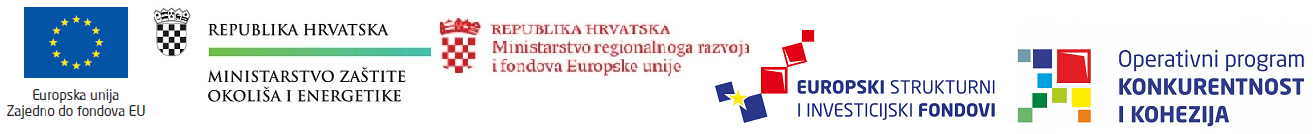 Ova Dokumentacija o nabavi se sastoji od:Knjiga 1	Upute PonuditeljimaKnjiga 2	Ugovorna dokumentacijaKnjiga 3	Zahtjevi NaručiteljaKnjiga 4	Lista cijenaKnjiga 5	PodlogeKnjiga 1 Upute PonuditeljimaSADRŽAJ1	OPĆI PODACI	61.1	Uvod	61.2	Mjerodavno pravo	61.3	Podaci o naručitelju	71.4	Podaci o osobi zaduženoj za komunikaciju s ponuditeljima	71.5	Popis gospodarskih subjekata s kojima je naručitelj u sukobu interesa	81.6	Evidencijski broj nabave:	81.7	Vrsta postupka javne nabave	81.8	Procijenjena vrijednost nabave	81.9	Vrsta ugovora o javnoj nabavi	81.10	Elektronička dražba	81.11	Dinamički sustav nabave	81.12	Podaci o provedenom savjetovanju sa gospodarskim subjektima	82	PODACI O PREDMETU NABAVE	92.1	opis predmeta nabave	92.2	Oznake i naziv jedinstvenog rječnika nabave cpv	132.3	Opis i oznaka grupa predmeta nabave, ako je predmet nabave podijeljen na grupe	132.4	Količina predmeta nabave	142.5	Tehničke specifikacije	142.6	Kriteriji za ocjenu jednakovrijednosti predmeta nabave, ako se upućuje na marku, izvor, patent itd.	142.7	Troškovnik	152.8	Mjesto izvršenja UGOVORA	152.9	Rok početka UGOVORA	152.10	Rok završetka radova i ugovora	162.11	Opcije i mogućA OBNAVLJANJA ugovora	163	OSNOVE ZA ISKLJUČENJE GOSPODARSKOG SUBJEKTA	163.1	Obvezne osnove za isključenje gospodarskog subjekta	163.2	Ostale osnove za isključenje gospodarskog subjekta koje Naručitelj namjerava koristiti	183.3	Dokumenti kojima se dokazuje da ne postoje osnove za isključenje	193.4	Odredbe o „samokorigiranju“	214	KRITERIJI ZA ODABIR GOSPODARSKOG SUBJEKTA (UVJETI SPOSOBNOSTI)	224.1	Uvjeti sposobnosti za obavljanje profesionalne djelatnosti	224.2	Uvjeti ekonomske i financijske sposobnosti i njihove minimalne razine	224.3	Uvjeti tehničke i stručne sposobnosti i njihove minimalne razine	234.4	Dokumenti kojima se dokazuje ispunjavanje kriterija za odabir gospodarskog subjekta	274.5	(Oslanjanje na sposobnost drugih subjekata	295	EUROPSKA JEDINSTVENA DOKUMENTACIJA O NABAVI (eESPD)	315.1	Navod da je gospodarski subjekt u ponudi obvezan dostaviti eESPD obrazac kao preliminarni dokaz da ispunjava tražene kriterije za kvalitativni odabir gospodarskog subjekta	315.2	upute za ispunjavanje eESPD obrasca	316	PODACI O PONUDI	336.1	Sadržaj i način izrade ponude	336.2	Cijena i valuta ponude	346.3	Jezik i pismo ponude	346.4	Rok valjanosti ponude	356.5	VARIJANTE ponude	356.6	način dostave ponude	356.7	Izmjena i/ili dopuna ponude i odustajanje od ponude	376.8	Kriteriji za odabir ponude	387	OSTALE ODREDBE	417.1	podaci o terminu obilaska lokacije ili neposrednog pregleda dokumenata koji potkrepljuju dokumentaciju o nabavi	417.2	Naznaka o namjeri korištenja opcije odvijanja postupka u više faza koje slijede jedna za drugom, kako bi se smanjio broj ponuda ili rješenja	417.3	Norme osiguranja kvalitete ili norme upravljanja okolišem	417.4	Odredbe koje se odnose na zajednicu gospodarskih subjekata	417.5	Odredbe koje se odnose na podugovaratelje	427.6	Vrsta, sredstvo i uvjeti jamstva	437.7	posebni uvjeti za izvršenje ugovora	467.8	Datum, vrijeme i mjesto javnog otvaranja ponuda	477.9	Dokumenti koji će se nakon završetka postupka javne nabave vratiti ponuditeljima	477.10	Podaci o tijelima od kojih Ponuditelj može dobiti pravovaljanu informaciju o obvezama koje se odnose na poreze, zaštitu okoliša, odredbe o zaštiti radnoga mjesta i radne uvjete koje su na snazi u području na kojem će se izvoditi radovi ili pružati usluge i koje će biti primjenjive na radove koji se izvode ili na usluge koje će se pružati za vrijeme trajanja ugovora	477.11	Rok za donošenje odluke o odabiru	477.12	Rok, način i uvjeti plaćanja	487.13	uvjeti i zahtjevi koji moraju biti ispunjeni sukladno posebnim propisima 	487.14	Rok za izjavljivanje žalbe na dokumentaciju o nabavi te naziv i adresa žalbenog tijela	527.15	Drugi podaci koje naručitelj smatra potrebnima	538	OBRASCI	578.1	obrazac 1: dodatak ponudi	588.2	obrazac 2: izjava ponuditelja o nekažnjavanju	628.3	obrazac 3: izjava ponuditelja o nekažnjavanju	648.4	obrazac 4: izjava ponuditelja o nepostojanju okolnosti iz članka 252. stavak 1. točka 2. poslovni nastan izvan republike hrvatske	668.5	obrazac 5: izjava ponuditelja o nepostojanju okolnosti iz članka 254. stavak 1. točka 2. – poslovni nastan u hrvatskoj ili u državi poslovnog nastana gospodarskog subjekta	678.6	obrazac 6: izjava ponuditelja o ukupnom godišnjem prometu	688.7	obrazac 7: popis IZVRŠENIH radova	698.8	obrazac 8: izjava ponuditelja o raspolaganju stručnjacima	708.9	Obrazac 9: Obrazac životopisa stručne osobe	718.10	obrazac 10: izjava o osiguranju prevoditelja	738.11	obrazac 11: Jamstvo za ozbiljnost ponude	74OPĆI PODACIPonuda je izjava volje Ponuditelja u pisanom obliku da će isporučiti robu, pružiti usluge ili izvesti radove u skladu s uvjetima i zahtjevima iz Dokumentacije o nabavi.Pri izradi ponude Ponuditelj se mora pridržavati zahtjeva i uvjeta iz Dokumentacije o nabavi te ne smije mijenjati ni nadopunjavati tekst Dokumentacije o nabavi.UvodSukladno odredbama članka 3. Zakona o javnoj nabavi (NN 120/16  - u daljnjem tekstu: ZJN 2016) i članka 2. Pravilnika o dokumentaciji o nabavi te ponudi u postupcima javne nabave (NN 65/17), ovaj dokument predstavlja Dokumentaciju o nabavi i služi kao podloga za izradu ponude. Gospodarski subjekt je fizička ili pravna osoba, uključujući podružnicu, ili javno tijelo ili zajednica tih osoba ili tijela, uključujući svako njihovo privremeno udruženje, koja na tržištu nudi izvođenje radova ili posla, isporuku robe ili pružanje usluga.Ponuditelj je gospodarski subjekt koji je pravodobno dostavio ponudu.Prihvaćanjem ponude i potpisom Ugovora, odabrani Ponuditelj postaje Izvođač u smislu Ugovornih odredbi. Ponuditelj predajom svoje ponude u potpunosti i bez ograničenja prihvaća odredbe iz Dokumentacije o nabavi te Posebne i Opće uvjete Ugovora koji su sadržani u Dokumentaciji o nabavi, Knjiga 2. Od Ponuditelja se očekuje da pažljivo prouče sve knjige ove Dokumentacije o nabavi i da se pridržavaju svih uputa, sadržaja danih predložaka, ugovornih uvjeta, svih tehničkih specifikacija i uvjeta iz projektne dokumentacije sadržanih u ovoj Dokumentaciji o nabavi.Propust Ponuditelja da izradi ponudu koja u svemu odgovara postavljenim uvjetima i sukladno traženom sadržaju, kao i propust da ponudu dostavi u naznačenom roku su razlozi za odbijanje Ponuditeljeve ponude od strane Naručitelja.Ponuditelj se pri izradi svojih ponuda u svemu trebaju pridržavati sadržaja i uvjeta iz Dokumentacije o nabavi, uvjeta iz ZJN 2016, Pravilnika o dokumentaciji o nabavi te ponudi u postupcima javne nabave, te svim ostalim primjenjivim zakonima i propisima koji reguliraju obvezne odnose, gradnju, arhitektonske inženjerske djelatnosti, itd.Mjerodavno pravoNa ovaj postupak javne nabave primjenjuje se zakonodavstvo Republike Hrvatske, te sve odredbe Zakona o javnoj nabavi i pratećih podzakonskih propisa bez obzira na to da li su navedeni u ovoj Dokumentaciji odnosno da li je na iste izričito upućeno, izuzev dispozitivnih odredbi glede kojih je u ovoj Dokumentaciji drugačije određeno.Na sklapanje i izvršenje ugovora o javnoj nabavi se primjenjuju svi prisilni propisi, te se primjenjuju i svi dispozitivni propisi osim onih glede kojih je u ovoj Dokumentaciji ili Ugovoru drugačije određeno.Podaci o naručiteljuPodaci o osobi zaduženoj za komunikaciju s ponuditeljimaSlužba ovlaštena za komunikaciju s ponuditeljima je Samostalna služba za nabavuNaručitelj i gospodarski subjekti komuniciraju i razmjenjuju podatke isključivo na hrvatskom jeziku elektroničkim sredstvima komunikacije. Komunikacija i razmjena podataka elektroničkim sredstvima provode se putem Elektroničkog oglasnika javne nabave Republike Hrvatske (dalje u tekstu: EOJN RH) ili putem adrese elektroničke pošte: nabava@fzoeu.hr.Zahtjeve za dodatnim informacijama, objašnjenjima ili izmjenama u vezi s dokumentacijom o nabavi moguće je poslati putem modula unutar sustava EOJN RH koji se veže na elektroničku objavu poziva na nadmetanje ili putem adrese elektroničke pošte: nabava@fzoeu.hr. U tekstu elektroničke pošte potrebno je navesti predmet nabave i evidencijski broj nabave.Pod uvjetom da je zahtjev dostavljen pravodobno, javni naručitelj obvezan je odgovor, dodatne informacije i objašnjenja bez odgode, a najkasnije tijekom šestog dana prije roka određenog za dostavu ponuda staviti na raspolaganje na isti način i na istim internetskim stranicama kao i osnovnu dokumentaciju (https://eojn.nn.hr/Oglasnik), bez navođenja podataka o podnositelju zahtjeva. Zahtjev je pravodoban ako je dostavljen najkasnije tijekom osmog dana prije roka određenog za dostavu ponuda. Naručitelj će Dokumentaciju o nabavi i svu moguću dodatnu dokumentaciju neograničeno i u cijelosti elektronički staviti na raspolaganje putem Elektroničkog oglasnika javne nabave.Detaljne upute o načinu komunikacije između gospodarskih subjekata i naručitelja u roku za dostavu ponuda putem sustava EOJN RH-a dostupne su na stranicama Oglasnika, na adresi: https://eojn.nn.hr/Oglasnik.Iznimno, Naručitelj i gospodarski subjekti mogu komunicirati usmenim putem ako se ta komunikacija ne odnosi na ključne elemente postupka javne nabave, pod uvjetom da je njezin sadržaj u zadovoljavajućoj mjeri dokumentiran. Ključni elementi postupka javne nabave uključuju dokumentaciju o nabavi i ponude. Usmena komunikacija s Ponuditeljima koja bi mogla znatno utjecati na sadržaj i ocjenu ponuda mora biti u zadovoljavajućoj mjeri i na prikladan način dokumentirana, primjerice sastavljanjem pisanih bilješki ili zapisnika, audiosnimki ili sažetaka glavnih elemenata komunikacije i slično.U slučaju nastupa okolnosti iz članka 60. stavak 1. ZJN 2016 komunikacija između Naručitelja i gospodarskih subjekta se odvija putem ovlaštenog pružatelja poštanskih usluga ili druge odgovarajuće kurirske službe, telefaksom ili njihovim kombiniranjem s elektroničkim sredstvima.Popis gospodarskih subjekata s kojima je naručitelj u sukobu interesaSukladno članku 80. stavak 2. točka 1. ZJN 2016 Fond za zaštitu okoliša i energetsku učinkovitost kao javni naručitelj ne smije sklapati okvirne sporazume, odnosno ugovore o javnoj nabavi u smislu odredbi članaka 76. i 77. ZJN 2016 sa sljedećim gospodarskim subjektima:CALENDULA d.o.o., Josipa Hamma 25, Zagreb, OIB: 05256693259PROXIMA CENTAURI INSURANCE BROKERS d.o.o., Zavrtnica 36, OIB: 88278870696DIGITAL PROGRES d.o.o., Ljudevita Gaja 18, Sveti Ivan Zelina, OIB: 94046305905PRIGORJE DANAS j.d.o.o., Ljudevita Gaja 18, Sveti Ivan Zelina, OIB: 69745546892Odvjetnički ured Renata Pejanović, Gajeva 57, Zagreb, OIB: 68357295484Bol luxury bar j.d.o.o., Put Oleandera 2, Bol, OIB: 03277972490Zajednički odvjetnički ured Bartolić i Bartolić, Palmotićeva 27, Zagreb,  OIB: 21407282089Laščina consulting d.o.o., Heinzelova 66, Zagreb, OIB: 31855247434Odvjetnik Danijel Kardum,  Fallerovo šetalište 22, Zagreb,OIB 00832697992IPZ UNIPROJEKT MCF d.o.o., Ivana Banjavčića 22, 10 000 Zagreb (OIB449521016559EXSTRUCTA d.o.o., Sortina 1 a, Zagreb, OIB 30281373044MAXICON d.o.o., Kružna 22, Zagreb, OIB: 68880298575PANGEO PROJEKT d.o.o., Marijana Haberlea 6, Zagreb, OIB: 98047699480Kanjon d.o.o, Slunj (grad Slunj) Zečev varoš 211, OIB 29757570688Evidencijski broj nabave: E-VV-9/2019/R1Vrsta postupka javne nabave Otvoreni postupak javne nabave velike vrijednosti.Procijenjena vrijednost nabaveProcijenjena vrijednost nabave iznosi ukupno 270.131.112,00 kn bez PDV-a.Vrsta ugovora o javnoj nabaviTemeljem provedenog postupka nabave sklapa se ugovor o javnoj nabavi radova.Elektronička dražbaElektronička dražba se neće provoditi.Dinamički sustav nabaveDinamički sustav nabave se ne uspostavlja.Podaci o provedenom savjetovanju sa gospodarskim subjektimaPrethodno savjetovanje sa zainteresiranim gospodarskim subjektima u skladu s člankom 198. stavkom 3. ZJN 2016 provedeno je u razdoblju [upisati]. putem EOJN RH. Izvješće o provedenom savjetovanju objavljeno je [upisati]. u EOJN RH.PODACI O PREDMETU NABAVEOpis predmeta nabavePredmet nabave su usluge projektiranja, izvođenja radova, te ishođenja dozvola (uključivo ali ne ograničavajući se na: građevinska, uporabna, dozvola za gospodarenje otpadom) na projektu sanacije jame Sovjak, u svemu prema uvjetima ugovora za Postrojenja i projektiranje i građenje za elektrotehničke i strojarske građevine i radove po projektima Izvođača (FIDIC Žuta knjiga, prvo izdanje 1999., hrvatski prijevod u izdanju Hrvatske udruge konzultanata, Hrvatske komore inženjera građevinarstva i Udruge konzultantskih društava u graditeljstvu objavljen 2014. godine).U postupku izravne dodjele bespovratnih sredstava Sanacija lokacije visokoonečićene opasnim otpadom –jama Sovjak (KK.06.3.1.06) u sklopu Operativnog programa Konkurentnost i kohezija 2014-2020 (OPKK 2014-2020), Ministarstvo zaštite okoliša i energetike donijelo je Odluku o financiranju 29. lipnja 2018. godine, kojom se projektu dodjeljuju EU sredstva. Ugovor o dodjeli bespovratnih sredstava potpisan je 13. srpnja 2018. godine. Sredstva za financiranje realizacije cjelokupnog projekta sanacije jame Sovjak osigurana su kroz EU fondove i sredstva FZOEU (korisnika). Predmet nabave sastoji se od sljedećih zahvata, ali nisu ograničeni na:Pregled postojeće dokumentacije,Izrada Plana i programa obavještavanja i potencijalnog privremenog iseljavanja stanovništva ili evakuacije u slučaju prekoračenja dozvoljenih razina koncentracija onečišćujućih tvari u zraku. U sklopu Plana i programa potrebno je minimalno obraditi sljedeće:1. Uvod2. Osnovne karakteristike područja u zoni zahvata i oko nje s radijusom ugroženosti te struktura stanovništva3. Analiza prijetnji i rizika4. Kriteriji za procjenu utjecaja prijetnji na kategorije društvene vrijednosti5. Vjerojatnost (za svaki rizik)6. Scenarij (za svaku prijetnju i rizik s opisanim procedurama postupanja svih dionika)U okviru ove točke obuhvatiti i predvidjeti održavanje evakuacijske vježbe s lokalnim stanovništvom te objasniti postupke i procedure, kao i izradu pisanog materijala vezanog za procedure te isti dostaviti lokalnom stanovništvu7. Pokazatelji operativne sposobnosti izvođača minimum (osiguranje ljudstva, prijevoza, smještaja i sl.) U okviru ove točke potrebno je definirati način praćenja i objave podataka u realnom vremenu, putem ekrana, stranice projekta, aplikacije itd. kako bi podaci bili dostupni svima u svakom trenu, te 8. Usporedba rizikaPlan dostaviti svim nadležnim tijelima – Ministarstvu unutarnjih poslova RH, vatrogascima, hitnoj službi, kako bi isti bili upoznati s Planom i procedurama u slučaju potrebe.Izradu Programa svih istražnih radova koji će se provoditi tijekom realizacije Ugovora (obuhvaća ali nije ograničeno na: detaljna hidrogeološka istraživanja šire lokacije jame „Sovjak“, geomehanička ispitivanja, ispitivanja sastava i fizikalno-kemijskih karakteristika otpada, zrak, itd.)Provođenje istražnih radova sukladno odobrenom Programu od strane InženjeraIzradu glavnih projekata (I. etapa i II. etapa) sa svim pripadajućim projektima, u sklopu kojeg je potrebno izraditi:Elaborat krajobraznog uređenja lokacije,Elaborat zaštite na raduElaborat zaštite od požara i eksplozija,Elaborat prometnog rješenja za korištenje zajedničke prometno manipulativne površine odlagališta Viševac i jame Sovjak, sa prometnim tokovima i opterećenjem,Projekt opskrbe električnom energijom, Elaborat zaštite od buke s gradilišta,Elaborat usklađenja u kojem će biti prikazan način na koji su u Glavni projekt ugrađene mjere zaštite okoliša i program praćenja stanja okoliša iz Rješenja Ministarstva zaštite okoliša i prirode od 11.01.2016. (te ispravak Rješenja iz veljače 2016. godine). Elaborat mora izraditi pravna osoba koja ima suglasnost za obavljanje odgovarajućih stručnih poslova zaštite okoliša,Elaborat tehničko-tehnološkog rješenja,Projekt privremenih objekata i projekt uklanjanja nakon završetka radova,Projekt zaštitne opreme (provođenje mjera zaštite okoliša) definirane Lokacijskom dozvolom i Rješenjem o prihvatljivosti zahvata za okoliš za sanaciju lokacije jame „SovjakIshođenje Građevinskih dozvola u ime i po punomoći Naručitelja, za svaku etapu ishodit će se zasebna građevinska i uporabna dozvola navedenim redoslijedom:I. etapa - izgradnja prometno-manipulativne površine i radne zone za smještaj privremenih građevina i opreme u funkciji provedbe zahvata sanacije;II. etapa -  sanacija onečišćene zone jame Sovjak;Izradu Izvedbenog projekta,Geodetsko snimanje zatečenog stanja,Geodetski snimak nultog i završnog stanja na pozajmištu inertnog materijala koji osigurava Naručitelj Izradu Elaborata iskolčenja i provođenje iskolčenja,Izradu Elaborata gospodarenja otpadom,Ishođenje Dozvola za gospodarenje otpadom na lokaciji jame Sovjak,Ishođenje odobrenja Ministarstva zaštite okoliša i energetike za prekogranični promet otpada koji podliježe notifikacijskom postupku sukladno članku 3. Uredbe EZ-a br. 1013/2006,Izradu Plana izvođenja radova,Izradu Projekta organizacije građenja,Izradu Procjene rizikaOsiguranje kontinuiranog mjerenja putem dvije nove automatske postaje za mjerenje zraka i meteoroloških parametara (imisijska i meteorološka postaja) tijekom izvođenja Radova (jedna postaja za mjerenje na odlagalištu Viševac (u sklopu postojećeg kontejnera imisijske postaje), a druga za mjerenje na lokaciji jame Sovjak) te distribucija svih podataka o mjerenjima u realnom vremenu u strukturiranom obliku putem standardiziranog web servisa koji će moći prihvaćati i integrirati izrađivači mobilne aplikacije i web stranice,Izvođač je u obavezi tokom cijelog trajanja sanacije jame Sovjak voditi brigu o održavanju imisijskih i meteoroloških postaja, redovnom umjeravanju opreme, osigurati kontinuirani rad te osigurati odgovarajuću distribuciju i interpretaciju podataka mjerenja od strane za to, prema posebnom zakonu, ovlaštenih osobaIzradu fotodokumentacije karakterističnih detalja stanja objekata u zoni zahvata prije početka radova i detalja koji se ruše/obnavljaju prilikom izvođenja radova ili specifičnih detalja izvedbe na samom gradilištu.Izradu Elaborata osiguranja dokaza za susjedne objekte s okućnicama prije početka radova izrađen od strane stalnog sudskog vještaka za graditeljstvoOsiguranje izvještavanja rezultata sa imisijskih meteoroloških postaja sukladno zahtjevima iz Lokacijske dozvole i Rješenja o prihvatljivosti zahvata za okoliš za sanaciju lokacije jame „SovjakIzvođenje radova sanacije jame Sovjak:I.ETAPA – Izgradnja prometno-manipulativne površine i radne zone za smještaj privremenih građevina i opreme u funkciji provedbe zahvata sanacije: aktivnosti uklanjanja postojeće ograde i postavljanje nove privremene ograde oko zone sanacije,kolna konstrukcija,glavna ulazna vrata,Gradilišni/Glavni ured za Naručitelja, Inženjera,kolna vaga s mobilnom mjeriteljskom kućicom – portom,plato za pranje vozila,parkiralište,cisterna za sanitarnu vodu s hidroblokom,bazen za sanitarno-fekalne vode,oprema i mehanizacija za iskop otpada,jedinica za predobradu mekog katrana sa sustavom za sprječavanje emisije plinova uređaj za pročišćavanje otpadnih voda,separator i taložnik ulja i masti,sabirni bazen za pročišćene oborinske vode,upojne građevine,nepropusni zatvoreni kontejneri za otpad iz jameKontejneri za građevinski i drugi otpad,Postavljanje opreme za provedbu mjera zaštite okoliša iz Rješenja Ministarstva zaštite okoliša i prirode o prihvatljivosti zahvata za okoliš prostor za odlaganje građevnog otpada,Nasip pridržan gabionima ili druga odgovarajuća potporna konstrukcijaPrivremena ploča kojom se osigurava vidljivost projekta sufinanciranog iz EU II.ETAPA - sanacija onečišćene zone jame Sovjak Dio 1. provođenje tehnološkog rješenja:Vađenje otpadnih tvari iz jame:Uklanjanje velikih otpadnih predmeta (uključujući bačve, stare građevinske pontone, glomazni komunalni otpad i sl.) i zbrinuti putem ovlaštene tvrtke za gospodarenje opasnim otpadom.Iskop površinskog (plutajućeg) sloja ugljikovodika u nepropusne transportne kontejnereCrpljenje sloja otpadne vode (uz podešavanje pH) u spremnike smještene na kopnu u blizini jame.Iskop mekog katrana i taloga u vodonepropusne kontejnereObrada otpadnih tvari:Obrada sloja otpadne vode uz pomoć filtracijske jedinice, dodatak koagulanta/flokulenta te adsorpcije aktivnim ugljenom. Pročišćena otpadna voda ispušta se u upojnu građevinu. Otpadne muljeve i talog koji nastaju na uređaju za pročišćavanje otpadnih voda predaje se ovlaštenim sakupljačima,Stabilizacija vapnom iskopanog mekog katrana i taloga te odlaganje u vodonepropusne kontejnere.Transport i zbrinjavanje otpadnih tvari:Transport i zbrinjavanje površinskog (plutajućeg) sloja ugljikovodika u postrojenju za spaljivanje unutar zemalja članica EU ili EFTA-e koje su i potpisnice Baselske konvencije,Transport i zbrinjavanje stabiliziranog mekog katrana i taloga na spaljivanje unutar zemalja članica EU ili EFTA-e koje su i potpisnice Baselske konvencije1 .Ispitati tlačnu čvrstoću, kinematičku viskoznost i gustoću tvrdog katrana,Sanitarno-fekalne vode prazniti iz bazena po pozivu ovlaštene ustanove,Sav opasni otpad koji nastaje na lokaciji jame odvojeno sakupljati i privremeno skladištiti u posebnim spremnicima na nepropusnoj betonskoj podlozi sa zaštitnom tankvanom odgovarajućeg volumena u slučaju iznenadnog izlijevanja te predavati ovlaštenoj osobi,Redovito uzorkovati i ispitivati sastav pročišćenih otpadnih voda prije upuštanja u krško podzemlje putem upojne građevine te o tome voditi očevidnik,Provoditi ispitivanja reprezentativnog uzorka sloja mekog katrana dva puta mjesečno. Praćenje opasnog otpada provodi se analizom reprezentativnog uzorka uzetog iz minimalno svakih 1.000 m3 (cca 1.000 tona) uklonjenih iz jame Sovjak, na temelju metode kompozitnog uzorkovanja. Konačni opseg analize odredit će se u odnosu na konačnu obradu te će obrađivač uzeti broj uzoraka koji smatraju potrebnim kako bi se utvrdila konačna obrada, ali isti ne smije biti manji od minimalno definiranog,Upravljanje i održavanje opreme za provedbu mjera zaštite okoliša iz Rješenja Ministarstva zaštite okoliša i prirode o prihvatljivosti zahvata za okolišPratiti stanje okoliša tijekom sanacije prema propisanom u Rješenju Ministarstva zaštite okoliša i prirode (zrak, vode, buka) i poduzimati odgovarajuće mjere i procedure u cilju održavanja emisija propisanim okvirima Osigurati sve potrebne resurse predviđene Planom i programom obavještavanja i potencijalnog privremenog iseljavanja stanovništva ili evakuacije, za cijelo vrijeme trajanja sanacije Osigurati primjenu svih mjera iz Rješenja o prihvatljivosti zahvata za okoliš za sanaciju lokacije jame „Sovjak za cijelo vrijeme trajanja sanacijeDio 2. zatvaranje jamePostavljanje sloja pijeska frakcije 0-8 mm u sloju od 0,5 m,Postavljanje sloja gline na sloj pijeska,Punjenje jame Sovjak inertnim materijalom prirodnog porijekla s nabijanjem u slojevima,Paralelno s punjenjem jame Sovjak postaviti zdenac za monitoring,Prekrivanje jame Sovjak završnim pokrovnim slojem koji se sastoji od bentonitnog tepiha, drenažnog sloja za vode i rekultivirajućeg sloja,Gradnja betonskog obodnog kanala za prikupljanje oborinske vode koji će skupljati oborinske vode sa slivne plohe brežuljka,Krajobrazno uređenje saniranog zahvata (zatravnjivanje brežuljka i sadnja autohtonog bilja),Uklanjanje svih privremenih građevina i opreme, kao i betoniranih površina, izuzev onih površina koji su u funkciji odlagališta Viševac, koje je potrebno vratiti u prvobitno stanje,Predaja građevnog otpada koji je preostao nakon rušenja prometno manipulativnih površina ovlaštenoj pravnoj osobi,Rekultiviranje područja unutar obuhvata zahvata.Priključenje građevne čestice na infrastrukturu,Izradu i osiguranje provođenja Plana osiguranja kvalitete,Provođenje Programa kontrole,Izrada Plana ugradnje umjetnih materijala brtvenog sustava,Izradu Projekta izvedenog stanja,Sudjelovanje u postupcima Tehničkog pregleda,Ishođenje zapisnika o provedenim Tehničkim pregledima koji omogućuju ishođenje Uporabnih dozvola,Provođenje monitoringa i tehničkog opažanja.Ishođenje uporabnih dozvola u ime i po punomoći NaručiteljaKao i sve ostalo potrebno za ispunjenje uvjeta zadanih Lokacijskom i Građevinskom dozvolom te ovim Zahtjevima NaručiteljaPredmet nabave je detaljno opisan u Knjizi 3 – ZAHTJEVI NARUČITELJA i Knjizi 4 –LISTA CIJENA, koji su sastavni dio ove Dokumentacije o nabavi. Izrađena dokumentacija sadržana je u Knjizi 5 – PODLOGE.Oznake i naziv jedinstvenog rječnika nabave cpvCPV oznaka predmeta nabave:71250000-5 Arhitektonske, tehničke i geodetske usluge90722000-4 Sanacija okoliša90510000-5 Zbrinjavanje i obrada otpada45112500-0 Zemljani radovi45112600-1 Iskopavanje i zatrpavanjeOpis i oznaka grupa predmeta nabave, ako je predmet nabave podijeljen na grupePredmet nabave nije podijeljen na grupe. S obzirom da se ovaj otvoreni postupak javne nabave provodi radi nabave predmeta nabave velike vrijednosti, a Naručitelj isti nije podijelio na grupe predmeta nabave, sukladno članku 204. stavku 2. ZJN 2016 u ovoj točki Dokumentacije o nabavi Naručitelj navodi glavne razloge za takvu odluku:Naručitelj ovaj predmet nabave, na temelju objektivnih kriterija za podjelu predmeta nabave na grupe iz članka 204. stavka 2. ZJN 2016 (primjerice: vrsta, svojstva, namjena, mjesto ili vrijeme ispunjenja), nije u mogućnosti podijeliti na grupe jer isti predstavlja jednu tehničku, tehnološku, oblikovnu, funkcionalnu i drugu objektivno odredivu cjelinu za Naručitelja,Predmet nabave je složen, te je za Naručitelja jedino rješenje da sklopi ugovor za cjeloviti predmet nabave jer bi sklapanje više ugovora za više grupa (posebno za projektiranje, ishođenja dozvola, izgradnju, dobavu i ugradnju opreme, provođenje tehničkog dijela sanacije/zbrinjavanje otpada i zatvaranje jame) za Naručitelja bilo teško provedivo, rizično, budući se radi o detaljnoj razradi oblikovno-funkcionalnog i tehničkog rješenja zahvata u prostoru danog idejnim projektom i određenog lokacijskom dozvolom te bi iziskivalo značajne dodatne troškove – istovremeno upravljanje s više ugovora koji bi se istovremeno odvijali, opasnost da se ugovori koji se trebaju realizirati ne sklope pravovremeno, koordinacija više izvršitelja usluga i/ili izvođača radova, teškoća pri utvrđivanju odgovornosti pojedinog izvršitelja usluga i/ili izvođača radova u izvršenju ugovora i mogućnost prebacivanje odgovornosti između pojedinih izvršitelja usluga i/ili izvođača radova i slično, kašnjenja u izvršenju pojedinog ugovora.Količina predmeta nabavePredmet nabave je jedna sanacija jednog odlagališta opasnog otpada – jame Sovjak.Osnovni popis usluga i radova koji će se izvesti u sklopu ovog ugovora o projektiranju i građenju je sljedeći:provođenje hidrogeoloških, geotehničkih, geofizičkih i ostalih potrebnih istražnih radova, osiguranje sudjelovanja koordinatora zaštite na radu tijekom projektiranja;izrada glavnog projekta s ishođenjem svih potrebnih revizija, suglasnosti i dozvola propisanih zakonskom regulativom Republike Hrvatske;izrada sve potrebne prateće dokumentacije za izradu glavnog projekta i ishođenje građevinske dozvole (elaborat tehničko-tehnološkog rješenja, zaštita na radu, zaštita od požara itd.) izrada Plana i programa obavještavanja i potencijalnog privremenog iseljavanja stanovništva ili evakuacije u slučaju prekoračenja dozvoljenih razina koncentracija onečišćujućih tvari u zrakuprovođenje mjera iz Rješenja o prihvatljivosti zahvata za okoliš za sanaciju lokacije jame Sovjak za cijelo vrijeme trajanja sanacijeizrada elaborata za gospodarenje otpadom i ishođenje dozvola za gospodarenje otpadom;ishođenje odobrenja Ministarstva zaštite okoliša i energetike za prekogranični promet otpadom koji podliježe notifikacijskom postupku;prijava i priprema gradilišta;izrada izvedbenih projekata; izgradnja svih objekata prema građevinskim dozvolama;provođenje tehnološkog rješenja sanacije;zatvaranje jame i uklanjanje svih objekata i opreme, kao i betoniranih površina, izuzev onih površina koji su u funkciji odlagališta Viševac, koje je potrebno vratiti u prvobitno stanje;izrada projekta izvedenog stanja;sudjelovanje u postupku tehničkog pregleda i ishođenje uporabne dozvole;sve ostalo kako je definirano točkom 2.1 ove Knjige 1Tehničke specifikacijeTehnički uvjeti za izvođenje radova koji su predmet nabave i Lista cijena (koja predstavlja Troškovnik u nestandardiziranom obliku) sadržani su u ostalim Knjigama ove Dokumentacije o nabavi (Knjiga 3 i Knjiga 4).Kriteriji za ocjenu jednakovrijednosti predmeta nabave, ako se upućuje na marku, izvor, patent itd.U ovom predmetu nabave ne upućuje se na marku, izvor, patent i sl., no u dokumentaciji o nabavi ovog postupka nabave navedena su tehnička pravila koja opisuju predmet nabave pomoću hrvatskih/europskih/međunarodnih normi. Ponuditelj mora predmet nabave ponuditi u skladu s normama iz dokumentacije o nabavi ili jednakovrijednim normama, pri čemu se jednakovrijednim normama smatraju norme koja postavljaju jednake ili strože zahtjeve od onih danim normom na koju upućuju Zahtjevi naručitelja (Knjiga 3). Jednakovrijednost norme potvrđuje nadzorni inženjer tijekom izvođenja radova. Jednakovrijednost norme mora se dokazati za sve parametre ispitivanja koje definira određena norma. U svrhu ocjenjivanja jednakovrijednosti ponuđene norme ponuditelj je dužan dostaviti prikladno sredstvo, a to može biti tehnička dokumentacija ponuđene jednakovrijedne norme.TroškovnikNaručitelj prilaže ovoj Dokumentaciji o nabavi Listu cijena koja predstavlja Troškovnik u nestandardiziranom obliku. Ponuditelj je obvezan popuniti Listu cijena koja je dana u Knjizi 4, a koji je zajedno s Dokumentacijom o nabavi i Obavijesti o nadmetanju, objavljen neograničeno i u cijelosti u Elektroničkom oglasniku javne nabave Republike Hrvatske.Upute za popunjavanje su dane u Knjizi 4.Zbroj svih ukupnih cijena stavki čini cijenu ponude. Jedinične cijene svake stavke moraju biti iskazane bez PDV-a u 2 (dvije) decimale. Ponuditelji nisu obvezni, popunjenu i u ponudi priloženu  Listu cijena ovjeravati i/ili potpisivati na bilo koji način i od bilo koga.Ponuditeljima nije dopušteno mijenjati tekst Troškovnika kao ni otključavati zaključane ćelije niti mijenjati formule koje je unio Naručitelj. Sve stavke troškovnika trebaju biti ispunjene. Cijena ponude izražava se za cjelokupni predmet nabave.Izrazi „Lista cijena“ i „Troškovnik“ imaju identična značenja.Mjesto izvršenja ugovoraMjesta izvršenja radova su:Sjedište Fonda za zaštitu okoliša i energetsku učinkovitost,Lokacija jame „Sovjak“ - jama je smještena na rubnom dijelu naselja Marinići u Općini Viškovo u Primorsko-goranskoj županiji, 7 km od centra grada Rijeke, u neposrednoj blizini zatvorenog odlagališta komunalnog otpada Viševac,Lokacije nadležnih institucija tijela državne, regionalne i lokalne uprave i javnopravnih tijela (prema potrebi),Lokacija pozajmišta inertnog materijala osiguranog od strane Naručitelja,Lokacija konačnog zbrinjavanja otpada i prometni pravci do iste,Lokacije definirane Planom i programom obavještavanja i potencijalnog privremenog iseljavanja stanovništva ili evakuacije u slučaju prekoračenja dozvoljenih razina koncentracija onečišćujućih tvari u zraku, u slučaju potrebe,Ured Izvršitelja usluga projektiranja.Rok početka ugovoraUgovor o javnoj nabavi sklapa se temeljem FIDIC “Uvjeta ugovora za postrojenja i projektiranje i građenje” prvo izdanje 1999. izdano od Međunarodne federacije inženjera konzultanata (FIDIC) u hrvatskom izdanju izdano od Hrvatske udruge konzultanata, Hrvatske komore inženjera građevinarstva i Udruge konzultantskih društava u graditeljstvu.Ugovor se nalazi u Knjizi 2 ove Dokumentacije o nabavi.Naručitelj će odrediti Datum početka pisanom obavijesti o Početku radova, a najkasnije sedam dana prije početka. Datum početka biti će najkasnije 28. dan po stupanju ugovora na snagu. Točan datum početka i završetka izvršenja radova bit će definiran u Ugovoru. Datum početka izvođenja radova ovisi o trajanju postupka javne nabave za izvršenje radova koji su predmet ugovora.Rok završetka radova i ugovoraRok završetka radova se računa od Datuma početka i iznosi 54 mjeseca. Početak izvođenja radova sukladan je članku 8.1. Ugovora.Točni datumi početka i završetka izvršenja radova će se, sukladno očekivanom gore navedenom trajanju, definirati Ugovorom o izvođenju radova.Datum početka izvođenja radova ovisan je o provedbi javnog nadmetanja koje je predmet ugovora. Svi navedeni datumi i rokovi indikativni su. Izvođač je suglasan i u obvezi prilagoditi pružanje usluga, izvođenje radova, prethodna mjerenja i istražne radove stvarnim rokovima početka i završetka realizacije projekta.Završetak ugovora će nastupiti po izdavanju Potvrde o ispunjenju ugovornih obveza sukladno Ugovoru (Knjiga 2 ove Dokumentacije o nabavi).Opcije i moguća obnavljanja ugovoraIzmjene osnovnog ugovora bez provođenja postupka javne nabave dozvoljene su sukladno člancima 314.- 320. ZJN 2016 i odredbama Knjige 2 Dokumentacije o nabavi. Izmjene ne smiju imati za posljedicu izmjenu cjelokupne prirode ugovora koja se odnosi na predmet nabave opisan u točki 2.1 Knjige 1 ove Dokumentacije o nabavi te moraju ispunjavati kumulativne uvjete navedene u prethodnim člancima iz ZJN 2016.Naručitelj smije izmijeniti ugovor o javnoj nabavi tijekom njegova trajanja bez provođenja novog postupka javne nabave ako izmjene, neovisno o njihovoj vrijednosti, nisu značajne u smislu članka 321. ZJN 2016.Procedura i način izmjene osnovnog ugovora detaljno su opisane u Ugovoru (Knjiga 2 ove Dokumentacije o nabavi).OSNOVE ZA ISKLJUČENJE GOSPODARSKOG SUBJEKTAGospodarski subjekti u ovom postupku javne nabave u svojim ponudama dostavljaju europsku jedinstvenu dokumentaciju o nabavi (dalje u tekstu: eESPD) koja se sastoji od ažurirane osobne izjave gospodarskog subjekta kao preliminarnog dokaza kojim se zamjenjuju potvrde koje izdaju tijela javne vlasti ili treće osobe.Obvezne osnove za isključenje gospodarskog subjektaNaručitelj je obvezan u bilo kojem trenutku tijekom postupka javne nabave isključiti gospodarskog subjekta iz postupka javne nabave ako utvrdi da (članak 251. ZJN 2016):je gospodarski subjekt koji ima poslovni nastan u Republici Hrvatskoj ili osoba koja je član upravnog, upravljačkog ili nadzornog tijela ili ima ovlasti zastupanja, donošenja odluka ili nadzora gospodarskog subjekta i koja je državljanin Republike Hrvatske, pravomoćnom presudom osuđena za: sudjelovanje u zločinačkoj organizaciji, na temelju članka 328. (zločinačko udruženje) i članka 329. (počinjenje kaznenog djela u sastavu zločinačkog udruženja (Kaznenog zakona) članka 333. (udruživanje za počinjenje kaznenih djela), iz Kaznenog zakona (Narodne novine, br. 110/97, 27/98, 50/00, 129/00, 51/01, 111/03, 190/03, 105/04, 84/05, 71/06, 110/07, 152/08, 57/11, 77/11 i 143/12)korupciju, na temelju članka 252. (primanje mita u gospodarskom poslovanju), članka 253. (davanje mita u gospodarskom poslovanju), članka 254. (zlouporaba u postupku javne nabave), članka 291. (zlouporaba položaja i ovlasti), članka 292. (nezakonito pogodovanje), članka 293. (primanje mita), članka 294. (davanje mita), članka 295. (trgovanje utjecajem) i članka 296. (davanje mita za trgovanje utjecajem) Kaznenog zakonačlanka 294.a (primanje mita u gospodarskom poslovanju, članka 294.b (davanje mita u gospodarskom poslovanju, članka 337. (zlouporaba položaja i ovlasti), članka 338. (zlouporaba obavljanja dužnosti državne vlasti), članka 343. (protuzakonito posredovanje), članka 347. (primanje mita) i članka 348. (davanje mita) iz Kaznenog zakona (Narodne novine, br. 110/97, 27/98, 50/00, 129/00, 51/01, 111/03, 190/03, 105/04, 84/05, 71/06, 110/07, 152/08, 57/11, 77/11 i 143/12) prijevaru, na temelju članka 236. (prijevara), članka 247. (prijevara u gospodarskom poslovanju), članka 256. (utaja poreza ili carine) i članka 258. (subvencijska prijevara) Kaznenog zakona članka 224. (prijevara) i članka 293. (prijevara u gospodarskom poslovanju) i članka 286. (utaja poreza i drugih davanja) iz Kaznenog zakona (Narodne novine, br. 110/97, 27/98, 50/00, 129/00, 51/01, 111/03, 190/03, 105/04, 84/05, 71/06, 110/07, 152/08, 57/11, 77/11 i 143/12)terorizam ili kaznena djela povezana s terorističkim aktivnostima, na temelju članka 97. (terorizam), članka 99. (javno poticanje na terorizam), članka 100. (novačenje za terorizam), članka 101. (obuka za terorizam) i članka 102. (terorističko udruženje) Kaznenog zakona članka 169. (terorizam), članka 169.a (javno poticanje na terorizam) i članka 169.b (novačenje i obuka za terorizam) iz Kaznenog zakona (Narodne novine, br. 110/97, 27/98, 50/00, 129/00, 51/01, 111/03, 190/03, 105/04, 84/05, 71/06, 110/07, 152/08, 57/11, 77/11 i 143/12) pranje novca ili financiranje terorizma, na temelju članka 98. (financiranje terorizma) i članka 265. (pranje novca) Kaznenog zakona pranje novca (članak 279.) iz Kaznenog zakona (Narodne novine, br. 110/97, 27/98, 50/00, 129/00, 51/01, 111/03, 190/03, 105/04, 84/05, 71/06, 110/07, 152/08, 57/11, 77/11 i 143/12), dječji rad ili druge oblike trgovanja ljudima, na temelju članka 106. (trgovanje ljudima) Kaznenog zakona članka 175. (trgovanje ljudima i ropstvo) iz Kaznenog zakona (Narodne novine, br. 110/97, 27/98, 50/00, 129/00, 51/01, 111/03, 190/03, 105/04, 84/05, 71/06, 110/07, 152/08, 57/11, 77/11 i 143/12) je gospodarski subjekt koji nema poslovni nastan u Republici Hrvatskoj ili osoba koja je član upravnog, upravljačkog ili nadzornog tijela ili ima ovlasti zastupanja, donošenja odluka ili nadzora gospodarskog subjekta i koja nije državljanin Republike Hrvatske pravomoćnom presudom osuđena za kaznena djela iz točke 3.1.1.1 podtočaka a) do f) ove Dokumentacije o nabavi i za odgovarajuća kaznena djela koja, prema nacionalnim propisima države poslovnog nastana gospodarskog subjekta, odnosno države čiji je osoba državljanin, obuhvaćaju razloge za isključenje iz članka 57. stavka 1. točaka a) do f) Direktive 2014/24/EU. Za potrebe utvrđivanja okolnosti iz točke 3.1.1., gospodarski subjekt u ponudi dostavlja: ispunjeni elektronički obrazac Europske jedinstvene dokumentacije o nabavi (dalje u tekstu: eESPD) (Dio III. Osnove za isključenje, Odjeljak A: Osnove povezane s kaznenim presudama za sve gospodarske subjekte u ponudi.U PONUDI SE OBVEZNO DOSTAVLJA eESPD OBRAZAC – POPRATNI DOKUMENTI SE NE DOSTAVLJAJU UZ PONUDU.Naručitelj će prije donošenja odluke u postupku javne nabave od Ponuditelja koji je podnio ekonomski najpovoljniju Ponudu zatražiti da u primjerenom roku, ne kraćem od 5 dana, dostavi ažurirane popratne dokumente, radi provjere okolnosti navedenih u eESPD-u, osim ako već posjeduje te dokumente. Naručitelj je obvezan isključiti gospodarskog subjekta iz postupka javne nabave ako utvrdi da gospodarski subjekt nije ispunio obveze plaćanja dospjelih poreznih obveza i obveza za mirovinsko i zdravstveno osiguranje (članak 252. ZJN 2016):u Republici Hrvatskoj, ako gospodarski subjekt ima poslovni nastan u Republici Hrvatskoj, iliu Republici Hrvatskoj ili u državi poslovnog nastana gospodarskog subjekta, ako gospodarski subjekt nema poslovni nastan u Republici Hrvatskoj. Naručitelj neće isključiti gospodarskog subjekta iz postupka javne nabave ako mu sukladno posebnom propisu plaćanje obveza nije dopušteno, ili mu je odobrena odgoda plaćanja.Za potrebe utvrđivanja okolnosti iz točke 3.1.2, gospodarski subjekt u ponudi dostavlja: ispunjeni elektronički eESPD obrazac (Dio III. Osnove za isključenje, Odjeljak B: Osnove povezane s plaćanjem poreza ili doprinosa za socijalno osiguranje) za sve gospodarske subjekte u ponudi.U PONUDI SE OBVEZNO DOSTAVLJA eESPD OBRAZAC – POPRATNI DOKUMENTI SE NE DOSTAVLJAJU UZ PONUDU.Naručitelj će prije donošenja odluke u postupku javne nabave od Ponuditelja koji je podnio ekonomski najpovoljniju Ponudu zatražiti da u primjerenom roku, ne kraćem od 5 dana, dostavi ažurirane popratne dokumente, radi provjere okolnosti navedenih u eESPD-u, osim ako već posjeduje te dokumente. Naručitelj može u bilo kojem trenutku tijekom postupka javne nabave, ako je to potrebno za pravilno provođenje postupka, provjeriti informacije navedene u europskoj jedinstvenoj dokumentaciji o nabavi kod nadležnog tijela za vođenje službene evidencije o tim podacima sukladno posebnom propisu i zatražiti izdavanje potvrde o tome, uvidom u popratne dokumente ili dokaze koje već posjeduje, ili izravnim pristupom elektroničkim sredstvima komunikacije besplatnoj nacionalnoj bazi podataka na hrvatskom jeziku.Ako se ne može obaviti provjera ili ishoditi potvrda, javni naručitelj će zahtijevati od gospodarskog subjekta da u primjerenom roku, ne kraćem od pet dana, dostavi sve ili dio popratnih dokumenata ili dokaza.Ostale osnove za isključenje gospodarskog subjekta koje Naručitelj namjerava koristiti Naručitelj će isključiti gospodarskog subjekta iz postupka javne nabave ako (članak 254. ZJN 2016):može na odgovarajući način dokazati kršenje primjenjivih obveza u području prava okoliša, socijalnog i radnog prava, uključujući kolektivne ugovore, a osobito obvezu isplate ugovorene plaće, ili odredbama međunarodnog prava okoliša, socijalnog i radnog prava navedenim u Prilogu XI. ZJN 2016,je nad gospodarskim subjektom otvoren stečajni postupak, ako je nesposoban za plaćanje ili prezadužen, ili u postupku likvidacije, ako njegovom imovinom upravlja stečajni upravitelj ili sud, ako je u nagodbi s vjerovnicima, ako je obustavio poslovne aktivnosti ili je u bilo kakvoj istovrsnoj situaciji koja proizlazi iz sličnog postupka prema nacionalnim zakonima i propisima,može dokazati odgovarajućim sredstvima da je gospodarski subjekt kriv za teški profesionalni propust koji dovodi u pitanje njegov integritet,ima dovoljno vjerojatnih pokazatelja da zaključi da je gospodarski subjekt sklopio sporazum s drugim gospodarskim subjektima kojem je cilj narušavanje tržišnog natjecanja,se sukob interesa u smislu poglavlja 8. glave III. dijela prvog ZJN 2016 ne može učinkovito ukloniti drugim, manje drastičnim mjerama,se narušavanje tržišnog natjecanja, zbog prethodnog sudjelovanja gospodarskog subjekta u pripremi postupka nabave, kako je navedeno u članku 199. ZJN 2016, ne može ukloniti drugim, manje drastičnim mjerama,gospodarski subjekt pokaže značajne ili opetovane nedostatke tijekom provedbe bitnih zahtjeva iz prethodnog ugovora o javnoj nabavi ili prethodnog ugovora o koncesiji čija je posljedica bila prijevremeni raskid tog ugovora, naknada štete ili druga slična sankcija,je gospodarski subjekt kriv za ozbiljno pogrešno prikazivanje činjenica pri dostavljanju podataka potrebnih za provjeru odsutnosti osnova za isključenje ili za ispunjenje kriterija za odabir gospodarskog subjekta, ako je prikrio takve informacije ili nije u stanju priložiti popratne dokumente,je gospodarski subjekt pokušao na nepropisan način utjecati na postupak odlučivanja javnog naručitelja, doći do povjerljivih podataka koji bi mu mogli omogućiti nepoštenu prednost u postupku nabave ili je iz nemara dostavio pogrešnu informaciju koja može imati materijalni utjecaj na odluke koje se tiču isključenja, odabira gospodarskog subjekta ili dodjele ugovora.Za potrebe utvrđivanja okolnosti iz točke 3.2 gospodarski subjekt u ponudi dostavlja: ispunjeni elektronički eESPD obrazac (Dio III. Osnove za isključenje, Odjeljak C: Osnove povezane s insolventnošću, sukobima interesa ili poslovnim prekršajem – u dijelu koji se odnosi na gore navedene ostale osnove za isključenje) za sve gospodarske subjekte u ponudi.U PONUDI SE OBVEZNO DOSTAVLJA eESPD OBRAZAC – POPRATNI DOKUMENTI SE NE DOSTAVLJAJU UZ PONUDU.Naručitelj će prije donošenja odluke u postupku javne nabave od Ponuditelja koji je podnio ekonomski najpovoljniju Ponudu zatražiti da u primjerenom roku, ne kraćem od 5 dana, dostavi ažurirane popratne dokumente, radi provjere okolnosti navedenih u eESPD-u, osim ako već posjeduje te dokumente. Naručitelj može u bilo kojem trenutku tijekom postupka javne nabave, ako je to potrebno za pravilno provođenje postupka, provjeriti informacije navedene u europskoj jedinstvenoj dokumentaciji o nabavi kod nadležnog tijela za vođenje službene evidencije o tim podacima sukladno posebnom propisu i zatražiti izdavanje potvrde o tome, uvidom u popratne dokumente ili dokaze koje već posjeduje, ili izravnim pristupom elektroničkim sredstvima komunikacije besplatnoj nacionalnoj bazi podataka na hrvatskom jeziku.Ako se ne može obaviti provjera ili ishoditi potvrda, javni naručitelj će zahtijevati od gospodarskog subjekta da u primjerenom roku, ne kraćem od pet dana, dostavi sve ili dio popratnih dokumenata ili dokaza.Dokumenti kojima se dokazuje da ne postoje osnove za isključenjeNaručitelj će prije donošenja Odluke u postupku javne nabave od Ponuditelja koji je podnio ekonomski najpovoljniju ponudu zatražiti da u primjerenom roku, ne kraćem od 5 (pet) dana, dostavi ažurirane popratne dokumente, osim ako već posjeduje te dokumente, i to:kao dokaz da ne postoje osnove za isključenje gospodarskog subjekta iz točke 3.1.1.:-	izvadak iz kaznene evidencije ili drugog odgovarajućeg registra ili, ako to nije moguće, jednakovrijedni dokument nadležne sudske ili upravne vlasti u državi poslovnog nastana gospodarskog subjekta, odnosno državi čiji je osoba državljanin, kojim se dokazuje da ne postoje navedene osnove za isključenje.Ako se u državi poslovnog nastana gospodarskog subjekta, odnosno državi čiji je osoba državljanin ne izdaju takvi dokumenti ili ako ne obuhvaćaju sve okolnosti iz točke 3.1.1., oni mogu biti zamijenjeni izjavom pod prisegom ili, ako izjava pod prisegom prema pravu dotične države ne postoji, izjavom davatelja s ovjerenim potpisom kod nadležne sudske ili upravne vlasti, javnog bilježnika ili strukovnog ili trgovinskog tijela u državi poslovnog nastana gospodarskog subjekta, odnosno državi čiji je osoba državljanin. Izjavu iz prethodnog članka može dati osoba po zakonu ovlaštena za zastupanje gospodarskog subjekta za gospodarski subjekt i za sve osobe koje su članovi upravnog, upravljačkog ili nadzornog tijela ili imaju ovlasti zastupanja, donošenja odluka ili nadzora gospodarskog subjekta. U tu svrhu gospodarski subjekt može koristiti predloške na obrascima (OBRAZAC 2 i 3).U slučaju postojanja sumnje u istinitost podataka dostavljenih od strane gospodarskog subjekta, Naručitelj može dostavljene podatke provjeriti kod izdavatelja dokumenta, nadležnog tijela ili treće strane koja ima saznanja o relevantnim činjenicama, osim u slučaju ako je gospodarski subjekt upisan u službeni popis odobrenih gospodarskih subjekata u državi članici u kojoj gospodarski subjekt ima poslovni nastan.Kao dokaz da ne postoje osnove za isključenje gospodarskog subjekta iz točke 3.1.2:potvrdu porezne uprave ili drugog nadležnog tijela u državi poslovnog nastana gospodarskog subjekta kojom se dokazuje da ne postoje navedene osnove za isključenje.Ako se u državi poslovnog nastana gospodarskog subjekta ne izdaju takvi dokumenti ili ako ne obuhvaćaju sve okolnosti iz točke 3.1.2., oni mogu biti zamijenjeni izjavom pod prisegom ili, ako izjava pod prisegom prema pravu dotične države ne postoji, izjavom davatelja s ovjerenim potpisom kod nadležne sudske ili upravne vlasti, javnog bilježnika ili strukovnog ili trgovinskog tijela u državi poslovnog nastana gospodarskog subjekta, odnosno državi čiji je osoba državljanin (OBRAZAC 4).Kao dokaz da ne postoje osnove za isključenje gospodarskog subjekta iz točke3.2.2.:izvadak iz sudskog registra ili potvrdu trgovačkog suda ili drugog nadležnog tijela u državi poslovnog nastana gospodarskog subjekta kojim se dokazuje da ne postoje navedene osnove za isključenje.Ako se u državi poslovnog nastana gospodarskog subjekta ne izdaju takvi dokumenti ili ako ne obuhvaćaju sve okolnosti iz točke 3.2.1., oni mogu biti zamijenjeni izjavom pod prisegom ili, ako izjava pod prisegom prema pravu dotične države ne postoji, izjavom davatelja s ovjerenim potpisom kod nadležne sudske ili upravne vlasti, javnog bilježnika ili strukovnog ili trgovinskog tijela u državi poslovnog nastana gospodarskog subjekta, odnosno državi čiji je osoba državljanin (OBRAZAC 5.).U slučaju da naručitelj raspolaže dokazima o okolnostima iz točaka 3.2.1 te točaka od 3.2.3 do 3.2.9, a koje naručitelj može dokazati na bilo koji način, isključit će tog gospodarskog subjekta iz postupka javne nabave, te navesti razlog isključenja i dokumentirati ih u Zapisniku o pregledu i ocjeni ponuda i Odluci o odabiru odnosno Odluci o poništenju postupka javne nabaveOdredbe točke 3.1. i 3.2. odnose se na sve članove zajednice gospodarskih subjekata.Odredbe točke 3.1. i 3.2. odnose se i na podugovaratelje. Ako Naručitelj utvrdi da postoji osnova za isključenje podugovaratelja, zatražiti će od gospodarskog subjekta zamjenu tog podugovaratelja u roku ne kraćem od 5 dana.Odredbe točke 3.1. i 3.2. odnose se i na subjekte na čiju se sposobnost gospodarski subjekt oslanja. Naručitelj će od gospodarskog subjekta zahtijevati da zamijeni subjekt na čiju se sposobnost oslonio radi dokazivanja kriterija za odabir, ako utvrdi da kod tog subjekta postoje osnove za isključenje.Svi dokazi i dokumenti traženi u poglavlju 3. ove Dokumentacije o nabavi mogu se dostaviti u neovjerenoj preslici.Odredbe o „samokorigiranju“ Gospodarski subjekt kod kojeg su ostvarene osnove za isključenje iz točke 3.1.1. i točke 3.2. ove Dokumentacije o nabavi, može Naručitelju, kao sastavni dio ponude, dostaviti dokaze o mjerama koje je poduzeo kako bi dokazao svoju pouzdanost bez obzira na postojanje relevantne osnove za isključenje („samokorigiranje“). Poduzimanje mjera iz prethodne točke gospodarski subjekt dokazuje: plaćanjem naknade štete ili poduzimanjem drugih odgovarajućih mjera u cilju plaćanja naknade štete prouzročene kaznenim djelom ili propustom, aktivnom suradnjom s nadležnim istražnim tijelima radi potpunog razjašnjenja činjenica i okolnosti u vezi s kaznenim djelom ili propustom, odgovarajućim tehničkim, organizacijskim i kadrovskim mjerama radi sprječavanja daljnjih kaznenih djela ili propusta. Mjere koje je poduzeo gospodarski subjekt ocjenjuju se uzimajući u obzir težinu i posebne okolnosti kaznenog djela ili propusta te je obvezan obrazložiti razloge prihvaćanja ili neprihvaćanja mjera.Javni naručitelj neće isključiti gospodarskog subjekta iz postupka javne nabave ako je ocijenjeno da su poduzete mjere primjerene.Gospodarski subjekt kojem je pravomoćnom presudom određena zabrana sudjelovanja u postupcima javne nabave ili postupcima davanja koncesija na određeno vrijeme nema pravo korištenja mogućnosti dostavljanja dokaza o mjerama koje je poduzeo kako bi dokazao svoju pouzdanost bez obzira na postojanje relevantne osnove za isključenje, sve do isteka roka zabrane u državi u kojoj je presuda na snazi. Razdoblje isključenja gospodarskog subjekta kod kojeg su ostvarene osnove za isključenje iz točke 3.1.1 ove Dokumentacije o nabavi iz postupka javne nabave je pet godina od dana pravomoćnosti presude, osim ako pravomoćnom presudom nije određeno drukčije. Razdoblje isključenja gospodarskog subjekta kod kojeg su ostvarene osnove za isključenje iz točke 3.2 ove Dokumentacije o nabavi iz postupka javne nabave je dvije godine od dana dotičnog događaja.KRITERIJI ZA ODABIR GOSPODARSKOG SUBJEKTA (UVJETI SPOSOBNOSTI)Gospodarski subjekti u ovom postupku javne nabave u svojim ponudama dostavljaju eESPD koja se sastoji od ažurirane osobne izjave gospodarskog subjekta kao preliminarnog dokaza kojim se zamjenjuju potvrde koje izdaju tijela javne vlasti ili treće osobe.Naručitelj kao uvjete sposobnosti gospodarskog subjekta u ovom postupku javne nabave određuje slijedeće kriterije za odabir:sposobnost za obavljanje profesionalne djelatnosti,ekonomsku i financijsku sposobnost,tehničku i stručnu sposobnost.Uvjeti sposobnosti za obavljanje profesionalne djelatnostiNaručitelj je u ovoj Dokumentaciji o nabavi odredio minimalne uvjete za obavljanje profesionalne djelatnosti kojima se osigurava da gospodarski subjekti imaju sposobnost za obavljanje profesionalne djelatnosti potrebne za izvršenje ugovora o javnoj nabavi.Svi uvjeti za obavljanje profesionalne djelatnosti su vezani uz predmet nabave i razmjerni predmetu nabave. U nastavku se navode uvjeti sposobnosti za obavljanje profesionalne djelatnosti.Upis u sudski, obrtni, strukovni ili drugi odgovarajući registar u državi njegova poslovnog nastanaZa potrebe utvrđivanja okolnosti iz točke 4.1.1, gospodarski subjekt u ponudi dostavlja:ispunjeni elektronički eESPD obrazac (Dio IV. Kriteriji za odabir gospodarskog subjekta, Odjeljak A: Sposobnost za obavljanje profesionalne djelatnosti: točka 1) za sve gospodarske subjekte u ponudi.U PONUDI SE OBVEZNO DOSTAVLJA eESPD OBRAZAC – POPRATNI DOKUMENTI SE NE DOSTAVLJAJU UZ PONUDU.Naručitelj može u bilo kojem trenutku tijekom postupka javne nabave, ako je to potrebno za pravilno provođenje postupka, provjeriti informacije navedene u europskoj jedinstvenoj dokumentaciji o nabavi kod nadležnog tijela za vođenje službene evidencije o tim podacima sukladno posebnom propisu i zatražiti izdavanje potvrde o tome, uvidom u popratne dokumente ili dokaze koje već posjeduje, ili izravnim pristupom elektroničkim sredstvima komunikacije besplatnoj nacionalnoj bazi podataka na hrvatskom jeziku.Ako se ne može obaviti provjera ili ishoditi potvrda, javni naručitelj će zahtijevati od gospodarskog subjekta da u primjerenom roku, ne kraćem od pet dana, dostavi sve ili dio popratnih dokumenata ili dokaza.Uvjeti ekonomske i financijske sposobnosti i njihove minimalne razineNaručitelj je u ovoj Dokumentaciji o nabavi odredio uvjete ekonomske i financijske sposobnosti kojima se osigurava da gospodarski subjekti imaju ekonomsku i financijsku sposobnost potrebnu za izvršenje ugovora o javnoj nabavi. Svi uvjeti Ekonomske i financijske sposobnosti su vezani uz predmet nabave i razmjerni predmetu nabave.Minimalni godišnji promet Ponuditelj mora dokazati da je ostvario ukupni promet ukupno u posljednje tri (3) dostupne financijske godine, (ovisno o datumu osnivanja ili početka obavljanja djelatnosti gospodarskog subjekta, ako je informacija o ovim prometima dostupna) zajedno jednak ili veći od 540.000.000,00  Kn. (bez PDV-a).Gospodarski subjekt koji ima poslovni nastan izvan Republike Hrvatske, može imati iskazan promet u stranoj valuti, ali se obračun protuvrijednosti te valute u kune, u svrhu ocjene ekonomske i financijske sposobnosti gospodarskog subjekta prilikom pregleda i ocjene ponuda, obavlja po srednjem tečaju Hrvatske narodne banke na dan slanja poziva na nadmetanje, sukladno čl. 87 st. 1 ZJN 2016. Za potrebe utvrđivanja okolnosti iz točke 4.2.1 gospodarski subjekt u ponudi dostavlja:ispunjeni elektronički eESPD obrazac (Dio IV. Kriteriji za odabir gospodarskog subjekta, Odjeljak B: Ekonomska i financijska sposobnost: točka 1a), ako je primjenjivo točka 3)).U PONUDI SE OBVEZNO DOSTAVLJA eESPD OBRAZAC – POPRATNI DOKUMENTI SE NE DOSTAVLJAJU UZ PONUDU.Uvjeti tehničke i stručne sposobnosti i njihove minimalne razineNaručitelj je u ovoj Dokumentaciji o nabavi odredio uvjete tehničke i stručne sposobnosti kojima se osigurava da gospodarski subjekt ima potrebne ljudske i tehničke resurse te iskustvo potrebno za izvršenje ugovora o javnoj nabavi na odgovarajućoj razini kvalitete, te da gospodarski subjekt ima dovoljnu razinu iskustva. Svi uvjeti tehničke i stručne sposobnosti su vezani uz predmet nabave i razmjerni predmetu nabave. Zahtijevanom minimalnom razinom tehničke i stručne sposobnosti naručitelj se osigurava da će ponuditelj biti tehnički i stručno sposoban izvršiti radove koji su predmet nabave u sukladnosti s traženim zahtjevima i rokovima te ponuditelj dokazuje primjereno iskustvo, što ulijeva sigurnost da će ponuditelj (ukoliko bude izabran) izvršiti radove kvalitetno, stručno, pravovremeno i profesionalno. U nastavku se navode uvjeti tehničke i stručne sposobnosti. U nastavku se navode uvjeti tehničke i stručne sposobnosti.Popis radova izvršenih u godini u kojoj je započeo postupak javne nabave i tijekom 10 (deset) godina koje prethode toj godiniPonuditelj mora dokazati da je u gore definiranom periodu uredno izveo iste ili slične radove najmanje u visini procijenjene vrijednosti nabave, a od toga:Radovi na sanaciji lokacije onečišćene katranom koja je uključivala iskop opasnog otpada, postupak stabilizacije, ili slične radove pri čemu se sličnim radovima smatra sanacija lokacije onečišćene opasnim otpadom porijeklom iz naftne industrije koja je uključivala iskop opasnog otpada, postupak stabilizacije i to u visini najmanje polovice iznosa procijenjene vrijednosti nabave. Traženi uvjet gospodarski subjekt može dokazati s najmanje 1 (jednim), a najviše 3 (tri) ugovora unutar kojih su navedeni radovi izvršeni.Radovi sanacije koji su uključivali predaju katrana na energetsku oporabu ili konačno zbrinjavanje spaljivanjem, ili slične radove pri čemu se sličnim radovima smatra radove koji su uključivali predaju na energetsku oporabu ili konačno zbrinjavanje opasnog otpada porijeklom iz naftne industrije i to u visini najmanje polovice iznosa procijenjene vrijednosti nabave. Traženi uvjet gospodarski subjekt može dokazati s najmanje 1 (jednim) a najviše 3 (tri) ugovora unutar kojih su navedeni radovi izvršeni.Ukoliko se isti ugovor ili ugovori koriste za dokazivanje uvjeta pod a) i b) mora se jasno naznačiti koji dio iznosa se odnosi na uvjet a), a koji na uvjet b).Sukladno članku 278. ZJN 2016, naručitelj zahtijeva da u izvršenju ovog predmeta nabave isključivo sam ponuditelj ili bilo koji od članova zajednice gospodarskih subjekata izvršava radove iskopa i stabilizacije otpada. Obzirom na navedeni zahtjev naručitelja, izvođenje radova iskopa i stabilizacije otpada nije dopušteno ustupiti podugovaratelju/ima niti gospodarskom subjektu/ima na čiju se sposobnost ponuditelj oslanja.Za potrebe utvrđivanja okolnosti iz točke 4.3.1 gospodarski subjekt u ponudi dostavlja:ispunjeni elektronički eESPD obrazac (Dio IV. Kriteriji za odabir gospodarskog subjekta, Odjeljak C: Tehnička i stručna sposobnost: točka 1a), ako je primjenjivo točka 10)).U PONUDI SE OBVEZNO DOSTAVLJA eESPD OBRAZAC – POPRATNI DOKUMENTI SE NE DOSTAVLJAJU UZ PONUDU.Naručitelj polazi od pretpostavke kako predmetni posao mogu izvršiti samo oni ponuditelji koji imaju prethodno iskustvo na istim ili sličnim poslovima. Za dokazivanje uredno izvršenih radova iz ove točke 4.3.1 određen je duži rok (deset godina) od minimalnog određenog ZJN 2016 (pet godina) zbog složenosti predmeta nabave. Određivanjem dužeg vremenskog perioda u obzir se uzima kako su radovi na sličnim lokacijama onečišćenim opasnim otpadom malobrojni te je vremenski period njihove realizacije dug pa se ovakvim uvjetom otvara mogućnost sudjelovanja većeg broja ponuditelja, odnosno osigurava se odgovarajuća razina tržišnog natjecanja.Podaci o angažiranim tehničkim stručnjacimaPonuditelj mora imati tim sastavljen od tehničkih stručnjaka. U slučaju da odabrani ponuditelj želi promijeniti stručnjaka/kadar koji je nominirao u svojoj ponudi, za to će ishoditi prethodnu suglasnost naručitelja navodeći podatke o stručnjaku i dostavljajući dokumente koji su bili traženi u ponudi za stručnjaka kojeg namjerava uvesti u izvršenje Ugovora. Novi stručnjak koji se predlaže mora zadovoljavati uvjete određene ovom dokumentacijom o nabavi tamo gdje je to primjenjivo. Ukoliko se radi o zamjeni stručnjaka koji je bio bodovan u okviru kriterija ekonomski najpovoljnije ponude tada zamjenski stručnjak mora imati iste ili više kvalifikacije od stručnjaka koji se mijenja kako bi i sa zamjenskim stručnjakom, da je bio prvotno imenovan, ponuditelj ostvario isti ili veći broj bodova od onih koje je ostvario sa prvotno imenovanim stručnjakom.Naručitelj je odredio 7 (sedam) profila stručnjaka te iskustvo i specifična znanja koja moraju imati kako bi osigurali kvalitetno pružanje usluga koja su predmet nabave. Jedna osoba ne može obavljati više od jedne funkcije.Stručni kadar koji Ponuditelj mora imati na raspolaganju s traženim uvjetima je naveden u nastavku. Stručnjak 1: Voditelj tima / Predstavnik Izvođača u kontekstu UgovoraKvalifikacije i vještine:Visoka stručna sprema odnosno završen preddiplomski i diplomski sveučilišni studij ili integrirani preddiplomski i diplomski sveučilišni studij ili specijalistički diplomski stručni studij u trajanju od minimalno 4 godine u znanstvenom polju tehničkih znanosti.Opće stručno iskustvo:Minimalno 8 godina ukupnog radnog iskustva, od toga minimalno 6 godina radnog iskustva na poslovima predmeta nabave ili sličnim poslovima. Pod sličnim poslovima se smatra vođenje izgradnje infrastrukturnih objekata ili industrijskih postrojenja.Specifično stručno iskustvo:Voditelj tima mora imati prethodno iskustvo kao voditelj tima Izvođača radova na projektiranju i izgradnji objekata i to za najmanje tri projekta ista ili slična predmetu nabave koja su pod njegovim vođenjem uspješno izvedena. Pod sličnim projektima smatra se izgradnja infrastrukturnih objekata ili industrijskih postrojenjaStručnjak 2: Stručnjak za tehničko-tehnološko rješenje sanacijeKvalifikacije i vještine:Visoka ili viša stručna sprema odnosno završen preddiplomski ili diplomski sveučilišni studij ili integrirani preddiplomski ili diplomski sveučilišni studij ili specijalistički diplomski stručni studij u znanstvenom polju tehničkih znanostiOpće stručno iskustvo:Minimalno 8 godina ukupnog radnog iskustva od toga minimalno 6 godina radnog iskustva na poslovima predmeta nabave ili sličnim poslovima. Pod sličnim poslovima se smatra projektiranje infrastrukturnih objekata i industrijskih postrojenja.Specifično stručno iskustvo:Stručnjak za tehničko-tehnološko rješenje mora imati prethodno iskustvo izrade projektno-tehničke dokumentacije i provedbe najmanje jedne sanacije okoliša koja uključuje tehnološki postupak obrade opasnog otpada postupkom stabilizacije.Stručnjak 3: Voditelj građenja/radova sanacijeKvalifikacije i vještine:Visoka ili viša stručna sprema odnosno završen preddiplomski ili diplomski sveučilišni studij ili integrirani preddiplomski ili diplomski sveučilišni studij ili specijalistički diplomski stručni studij u znanstvenom polju građevinarstva, zvanje: ing.građ., dipl.ing.građ., univ.bacc.ing.aedif., mag.ing.aedif., struč.spec.ing.aedif.Mora posjedovati pravo uporabe strukovnog naziva „ovlašteni voditelj građenja“ sukladno Zakonu o poslovima i djelatnostima u prostornom uređenju i gradnji (NN 78/15, 118/18).Stručnjak 4: Projektant sanacije i zatvaranja Kvalifikacije i vještine:Visoka ili viša stručna sprema odnosno završen preddiplomski ili diplomski sveučilišni studij ili integrirani preddiplomski ili diplomski sveučilišni studij ili specijalistički diplomski stručni studij u znanstvenom polju građevinarstva, zvanje: ing.građ., dipl.ing.građ., univ.bacc.ing.aedif., mag.ing.aedif., struč.spec.ing.aedif.mora posjedovati pravo uporabe strukovnog naziva „ovlašteni inženjer građevinarstva“ sukladno Zakonu o poslovima i djelatnostima u prostornom uređenju i gradnji (NN 78/15, 118/18).Specifično stručno iskustvo:Projektant glavnog građevinskog projekta zatvaranja jame mora imati prethodno iskustvo projektanta glavnog ili izvedbenog projekta za najmanje tri projekta za sanaciju i zatvaranje najmanje tri odlagališta otpada. Stručnjak 5: Stručnjak zaštite okolišaKvalifikacije i vještine:Visoka stručna sprema odnosno završen preddiplomski i diplomski sveučilišni studij ili integrirani preddiplomski i diplomski sveučilišni studij ili specijalistički diplomski stručni studij u trajanju od minimalno 4 godine u znanstvenom polju tehničkih znanosti.Stručnjak zaštite okoliša mora imati prethodno iskustvo minimalno 8 godina radnog iskustva na poslovima praćenja stanja okolišaStručnjak 6: Tehnolog za obradu otpadnih vodaKvalifikacije i vještine:Visoka stručna sprema odnosno završen preddiplomski i diplomski sveučilišni studij ili integrirani preddiplomski i diplomski sveučilišni studij ili specijalistički diplomski stručni studij u trajanju od minimalno 4 godine u znanstvenom polju tehničkih znanosti.Tehnolog za obradu otpadnih voda mora imati prethodno iskustvo minimalno 8 godina radnog iskustva u provedbi tehnoloških postupaka obrade otpadnih voda.Stručnjak 7: Sigurnosni savjetnik za prijevoz opasnih tvariKvalifikacije i vještine:Uvjerenje o stručnoj osposobljenosti za obavljanje poslova vezanih uz prijevoz opasnih tvari, odnosno pakiranje, utovar i istovar povezan s tim prijevozom, a u skladu s odredbama ugovora iz članka 3. i članka 28. Zakona o prijevozu opasnih tvari (NN 79/07)Jedna osoba može biti kandidirana samo za jednu poziciju navedenih ključnih stručnjaka 1-7.Ukoliko stručnjaci ne govore hrvatskim jezikom izvođač je dužan osigurati prevoditelje o svom trošku.Za potrebe utvrđivanja okolnosti tehničke i stručne sposobnosti za angažirane tehničke stručnjake iz  točke 4.3.2. gospodarski subjekt u ponudi dostavlja:ispunjeni elektronički eESPD obrazac (Dio IV. Kriteriji za odabir gospodarskog subjekta, Odjeljak C: Tehnička i stručna sposobnost: točka 2), točka 6a), ako je primjenjivo točka 10).U PONUDI SE OBVEZNO DOSTAVLJA eESPD OBRAZAC – POPRATNI DOKUMENTI SE NE DOSTAVLJAJU UZ PONUDU.Izjava o postrojenju koje je na raspolaganju izvođaču radova u svrhu izvršenja ugovoraPonuditelj mora imati na raspolaganju postrojenje za konačno zbrinjavanje opasnog otpada sukladno ovoj dokumentaciji. Postrojenje mora biti unutar države potpisnice Baselske konvencije o nadzoru prekograničnog prometa opasnog otpada i njegovu odlaganju.Za potrebe utvrđivanja okolnosti iz ove točke 4.3.3. gospodarski subjekt u ponudi dostavlja:ispunjeni elektronički eESPD obrazac (Dio IV. Kriteriji za odabir gospodarskog subjekta, Odjeljak C: Tehnička i stručna sposobnost: točka 9), ako je primjenjivo točka 10)).U PONUDI SE OBVEZNO DOSTAVLJA eESPD OBRAZAC – POPRATNI DOKUMENTI SE NE DOSTAVLJAJU UZ PONUDU.Dokumenti kojima se dokazuje ispunjavanje kriterija za odabir gospodarskog subjektaNaručitelj će prije donošenja Odluke o odabiru u postupku javne nabave od Ponuditelja koji je podnio ekonomski najpovoljniju ponudu zatražiti da u primjerenom roku, ne kraćem od 5 (pet) dana, dostavi ažurirane popratne dokumente, osim ako već posjeduje te dokumente, i to:Kao dokaz sposobnosti za obavljanje profesionalne djelatnosti iz točke 4.1.1.:izvadak iz sudskog, obrtnog, strukovnog ili drugog odgovarajućeg registra koji se vodi u državi članici njegova poslovnog nastanaU slučaju zajednice gospodarskih subjekata, sposobnost iz točke 4.1.1 moraju dokazati svi članovi zajednice.Kao dokaz minimalnog godišnjeg prometa iz točke 4.2.1Izjavu o ukupnom prometu u tri posljednje dostupne financijske godine (OBRAZAC 6).Financijska izvješća iz kojih je vidljiv ukupni promet za svaku od prethodne 3 financijske godine, ako je objavljivanje financijskih izvješća obavezno u državi poslovnog nastana gospodarskog subjektaU slučaju da ponuditelj dostavlja dokazne dokumente u kojima je iznos izražen u EUR ili drugoj stranoj valuti, za preračunavanje u kune primjenjuje se srednji tečaj Hrvatske narodne banke na dan slanja poziva na nadmetanje (sukladno čl. 87 st. 1 ZJN 2016).Kao dokaz uvjeta tehničke i stručne sposobnosti za izvršene ugovore iz točke 4.3.1:Popis izvršenih radova koji mora sadržavati (OBRAZAC 7):vrijednost radova;datum početka;datum završetka;naziv druge ugovorne strane (naziv, sjedište, kontakt osobu i kontakt podatke) ipredmet radova s opisom izvršenih radova.Popisu izvršenih radova sadržava ili mu se prilaže potvrda druge ugovorne strane o urednom izvođenju i ishodu najvažnijih radova.Potvrde druge ugovorne strane o urednom izvođenju i ishodu najvažnijih radova moraju sadržavati:vrijednost radova;datum izdavanje uporabne dozvole ili potvrde o preuzimanju ili drugog dokumenta koji se izdaje nakon završenog projektiranja odnosno građenja i provedenih testova po dovršetku;naziv druge ugovorne strane (naziv, sjedište, kontakt osobu i kontakt podatke); ipredmet radova s opisom izvršenih radovanavod o urednom izvršenju ugovora uključivo građenje i provedeni testovi po dovršetku.Datum završetka radova je datum izdavanja uporabne dozvole ili potvrde o preuzimanju ili drugog dokumenta koji se izdaje nakon završenog perioda građenja, montaže, ispitivanja i puštanja u pogon. Završetak jamstvenog roka neće se smatrati datumom završetka u kontekstu ovog nadmetanja.Ako je potrebno, Naručitelj može izravno od druge ugovorne strane zatražiti provjeru istinitosti popisa i potvrda. Gospodarski subjekt koji ima poslovni nastan izvan Republike Hrvatske, kao dokaz tehničke i stručne sposobnosti može imati iskazanu vrijednost usluga/radova u stranoj valuti, ali se obračun u kune, u svrhu ocjene tehničke sposobnosti gospodarskog subjekta prilikom pregleda i ocjene ponuda, obavlja po srednjem tečaju HNB na dan slanja poziva na nadmetanje, sukladno čl. 87 st. 1 ZJN 2016. Kao dokaz uvjeta tehničke i stručne sposobnosti za angažirane tehničke stručnjake iz točke 4.3.2:Izjavu ponuditelja o raspolaganju stručnjacima navedenim u točki 4.3.2 (OBRAZAC 8)Životopise stručnjaka (za stručnjake od 1-6) navedenih u točki 4.3.2., iz kojih je vidljivo da ispunjavaju uvjete navedene u točki 4.3.2. (OBRAZAC 9);Diplome stručnjaka (za stručnjake od 1-6)  navedenih u točki 4.3.2.Za stručnjaka 7 Uvjerenje o stručnoj osposobljenosti za obavljanje poslova vezanih uz prijevoz opasnih tvari, odnosno pakiranje, utovar i istovar povezan s tim prijevozom, a u skladu s odredbama ugovora iz članka 3. i članka 28. Zakona o prijevozu opasnih tvari (NN 79/07);Izjavu o ustupanju resursa, ukoliko predloženi tehnički stručnjaci nisu zaposlenici Ponuditelja, kao dokaz da će biti na raspolaganju;Za tehničkog stručnjaka 3 i 4 iz Republike Hrvatske rješenje/potvrdu nadležne Hrvatske komore inženjera o upisu u Imenik ovlaštenih voditelja građenja i/ili ovlaštenih inženjera ; iliZa tehničkog stručnjaka 3 i 4, stranu ovlaštenu osobu, dokaz da u državi svog nastana ima pravo obavljati poslove voditelja građenja odnosno  projektiranja - važeće rješenje/potvrdu nadležnog tijela te izjavu koju daje osoba koja je po zakonu ovlaštena za zastupanje gospodarskog subjekta, kojom se gospodarski subjekt obvezuje, u slučaju da njegova ponuda bude odabrana, da će najkasnije do potpisa Ugovora, za predloženog stručnjaka ishoditi i dostaviti Potvrdu nadležne komore da navedeni stručnjak može obavljati poslove projektiranja i/ili voditelja građenja u svojstvu odgovorne osobe pod strukovnim nazivom koji ovlaštene osoba za obavljanje tih poslova imaju u Republici Hrvatskoj.Ako se u državi iz koje dolazi strana ovlaštena osoba (stručnjak 3, 4) poslovi projektiranja i voditelja građenja obavljaju bez posebnog ovlaštenja:Izjavu stručnjaka da u zemlji svog nastana ne mora posjedovati ovlaštenje za obavljanje poslova voditelja građenja odnosno projektiranja (ovlaštenog inženjera tražene struke) u svojstvu ovlaštene osobe, Izjavu koju daje osoba koja je po zakonu ovlaštena za zastupanje gospodarskog subjekta, kojom se gospodarski subjekt obvezuje, u slučaju da njegova ponuda bude odabrana, da će najkasnije do potpisa Ugovora, za predloženog stručnjaka ishoditi i dostaviti Potvrdu nadležne komore da navedeni stručnjak može obavljati poslove projektiranja i/ili voditelja građenja u svojstvu odgovorne osobe pod strukovnim nazivom koji ovlaštene osoba za obavljanje tih poslova imaju u Republici Hrvatskoj.Izjavu kojom se ponuditelj obvezuje osigurati prevoditelja, ako je isti potreban da bi se osigurao neometani tijek projekta, potpisana od strane ovlaštene osobe Ponuditelja. (OBRAZAC 10.)Kao dokaz uvjeta tehničke i stručne sposobnosti iz točke 4.3.3:Izjavu koju daje osoba po zakonu ovlaštena za zastupanje gospodarskog subjekta iz koje mora biti vidljivo da gospodarski subjekt ima na raspolaganju postrojenje iz točke 4.3.3. koja sadrži naziv i lokaciju (adresu) postrojenja U slučaju zajednice gospodarskih subjekata, sposobnost iz točke 4.2. i 4.3. se dokazuje kumulativno (zajednički).U slučaju dodjele ugovora, gospodarski subjekt je dužan Naručitelju prije potpisa ugovora dostaviti dokaz da su navedeni stručnjaci ishodili sva potrebna rješenja/potvrde o upisu u Imenik ovlaštenih voditelja građenja, odnosno ovlaštenih inženjera Hrvatske komore inženjera građevinarstva sukladno zakonima Republike Hrvatske.Svi dokazi i dokumenti traženi u poglavlju 4. ove Dokumentacije o nabavi mogu se dostaviti u neovjerenoj preslici.Oslanjanje na sposobnost drugih subjekataGospodarski subjekt može se u postupku javne nabave radi dokazivanja ispunjavanja kriterija za odabir gospodarskog subjekta, a koji se odnose na ekonomsku i financijsku sposobnosti te tehničku i stručnu sposobnost osloniti na sposobnost drugih subjekata, bez obzira na pravnu prirodu njihova međusobnog odnosa. Gospodarski subjekt može se u postupku javne nabave osloniti na sposobnost drugih subjekata radi dokazivanja ispunjavanja kriterija koji su vezani uz obrazovne i stručne kvalifikacije iz poglavlja 4.3 ili uz relevantno stručno iskustvo, samo ako će ti subjekti izvoditi radove ili pružati usluge za koje se ta sposobnost traži.Ako se gospodarski subjekt oslanja na sposobnost drugih subjekata, mora dokazati Naručitelju da će imati na raspolaganju potrebne resurse za izvršenje ugovora, primjerice prihvaćanjem obveze drugih subjekata da će te resurse staviti na raspolaganje gospodarskom subjektu.Naručitelj će obvezno,  provjeriti ispunjavaju li drugi subjekti na čiju se sposobnost gospodarski subjekt oslanja relevantne kriterije za odabir gospodarskog subjekta te postoje li osnove za njihovo isključenje iz poglavlja 3.1Naručitelj će od gospodarskog subjekta zahtijevati da zamijeni subjekt na čiju se sposobnost oslonio radi dokazivanja kriterija za odabir ako, na temelju provjere iz prethodnog stavka, utvrdi da kod tog subjekta postoje osnove za isključenje ili da ne udovoljava relevantnim kriterijima za odabir gospodarskog subjekta.Ako se gospodarski subjekt oslanja na sposobnost drugih subjekata radi dokazivanja ispunjavanja kriterija ekonomske i financijske sposobnosti, Naručitelj zahtijeva njihovu solidarnu odgovornost za izvršenje ugovora.Izjava o solidarnoj odgovornosti daje se u slobodnom formatu te ista mora sadržavati jasnu i neupitnu izjavu kojom subjekt na čiju se sposobnost oslanja prihvaća solidarnu odgovornost bezuvjetno. Ponuda koja ne sadržava Izjavu o solidarnoj odgovornosti odbiti će se kao nepravilna u skladu sa člankom 295. ZJN 2016. Izjavu o solidarnoj odgovornosti potpisuje zakonski zastupnik gospodarskog subjekta i ovjerava pečatom te zakonski zastupnik subjekta na čiju sposobnost se gospodarski subjekt oslanja i ovjerava pečatom.Zajednica gospodarskih subjekata može se osloniti na sposobnost članova zajednice ili drugih subjekata pod uvjetima određenim ovim poglavljem.Gospodarski subjekt koji sudjeluje sam i ne oslanja se na sposobnosti drugih subjekata kako bi ispunio kriterije za odabir dužan je ispuniti jedan eESPD.Gospodarski subjekt koji sudjeluje sam kao i zajednica gospodarskih subjekata, koji se oslanjaju na sposobnosti najmanje jednog drugog subjekta mora dostaviti eESPD zajedno sa zasebnim eESPD-om u kojem su navedeni relevantni podaci (vidjeti Dio II., Odjeljak C) za svaki subjekt na koji se oslanja.U slučaju oslanjanja na sposobnost drugih subjekata gospodarski subjekt kao dokaz dostavlja potpisanu i ovjerenu Izjavu o stavljanju resursa na raspolaganje ili Ugovor/sporazum o poslovnoj/tehničkoj suradnji iz kojega je vidljivo koji se resursi međusobno ustupaju.Izjava o stavljanju resursa na raspolaganje ili Ugovor/sporazum o poslovno/tehničkoj suradnji mora minimalno sadržavati: naziv, adresa, sjedište i OIB ili nacionalni identifikacijski broj gospodarskog subjekta koji ustupa resurse te naziv, adresa, sjedište i OIB ili nacionalni identifikacijski broj ponuditelja kojemu ustupa resurse, jasno i točno navedene resurse koje stavlja na raspolaganje te način na koji se stavljaju na raspolaganje u svrhu izvršenja ugovora, potpis ovlaštene osobe gospodarskog subjekta koji stavlja resurse na raspolaganje, odnosno u slučaju Ugovora/sporazuma o poslovnoj suradnji potpis i pečat ugovornih strana.EUROPSKA JEDINSTVENA DOKUMENTACIJA O NABAVI (eESPD)Navod da je gospodarski subjekt u ponudi obvezan dostaviti eESPD obrazac kao preliminarni dokaz da ispunjava tražene kriterije za kvalitativni odabir gospodarskog subjektaU cilju dokazivanja da Ponuditelj nije u jednoj od situacija zbog koje se isključuje iz ovog postupka javne nabave, te u cilju dokazivanja ispunjavanja traženih kriterija za kvalitativni odabir gospodarskog subjekta, Ponuditelj obvezno u svojoj ponudi, kao njen sastavni dio prilaže popunjenu Europsku jedinstvenu dokumentaciju o nabavi (EESPD). EESPD je ažurirana formalna izjava gospodarskog subjekta, koja služi kao preliminarni dokaz umjesto potvrda koje izdaju tijela javne vlasti ili treće strane, a kojima se potvrđuje da taj gospodarski subjekt ispunjava tražene kriterije za kvalitativni odabir gospodarskog subjekta, odnosno da:nije u jednoj od situacija zbog koje se gospodarski subjekt isključuje iz postupka javne nabave (osnove za isključenje)ispunjava tražene kriterije za odabir gospodarskog subjekta.upute za ispunjavanje eESPD obrascaSukladno ZJN 2016 obvezna primjena eESPD je od 18. travnja 2018., pa su ponuditelji u obvezi kao sastavni dio ponude ispuniti i dostaviti eESPD obrazac. eESPD je elektronička verzija ESPD obrasca tj. verzija u obliku web-obrasca. eESPD obrazac kreira se i popunjava putem platforme Elektroničkog oglasnika javne nabave RH ili EU Usluge za ispunjavanje i ponovnu uporabu europske jedinstvene dokumentacije o nabavi. Kreirani eESPD obrazac priložen je uz dokumentaciju o nabavi kao zasebni dokument (xml datoteka) u predviđeno mjesto za prilaganje eESPD obrasca. Nakon objave postupka javne nabave, ponuditelji preuzimaju eESPD obrazac (xml datoteku). Kroz modul „Popunjavanje eESPD obrasca“ u Elektroničkome oglasniku javne nabave RH ponuditelji prilažu preuzetu xml datoteku eESPD obrasca te definiraju svoje odgovore. Nakon što su napisani odgovori od strane ponuditelja, Elektronički oglasnik javne nabave RH generira ispunjeni eESPD obrazac (xml datoteku). Generiranu xml datoteku eESPD obrasca potrebno je lokalno spremiti na računalo. Generirani ispunjeni eESPD obrazac prilaže se kao zasebni dokument (xml datoteka) kao sastavni dio ponude. Generirani ispunjeni eESPD obrazac (xml datoteka) prilaže se u predviđeno mjesto za prilaganje ispunjenog eESPD obrasca.Upute za popunjavanje eESPD obrasca dostupne su na internetskoj stranici:https://help.nn.hr/support/solutions/articles/12000043401--kreiranje-e-espd-odgovora-ponuditelji-natjecateljiEESPD obrazac mora biti popunjen u sljedećim dijelovima:Dio I. Podaci o postupku nabave i javnom naručitelju ili naručiteljuDio II. Podaci o gospodarskom subjektuDio III. Osnove za isključenje Odjeljak A: Osnove povezane s kaznenim presudamaOdjeljak B: Osnove povezane s plaćanjem poreza ili doprinosa za socijalno osiguranjeOdjeljak C: Osnove povezane s insolventnošću, sukobima interesa ili poslovnim prekršajem: u dijelu koji se odnosi na gore navedenu osnovu za isključenjeDio IV. Kriteriji za odabir:Odjeljak A: Sposobnost za obavljanje profesionalne djelatnosti: točka 1)Odjeljak B: Ekonomska i financijska sposobnost: točka 1a) i točka 3) ako je primjenjivoOdjeljak C: Tehnička i stručna sposobnost: točka 1a), točka 2), točka 6a), točka 9) i točka 10) ako je primjenjivoDio VI. Završne izjaveGospodarski subjekt koji sudjeluje sam i ne oslanja se na sposobnosti drugih subjekata kako bi ispunio kriterije za odabir dužan je ispuniti jedan eESPD.Gospodarski subjekt koji sudjeluje sam, ali se oslanja na sposobnosti drugog subjekta (vrijedi i za podugovaratelja ako se oslanja na sposobnost podugovaratelja) podatke o navedenom subjektu navodi Dijelu II., Odjeljak C) te u ponudi dostavlja (uz vlastiti) i zasebni eESPD obrazac kojim se potvrđuje da taj gospodarski subjekt:nije u jednoj od situacija zbog koje se gospodarski subjekt isključuje iz postupka javne nabave (osnove za isključenje) sukladno točki 3.1. i 3.2. ove dokumentacije o nabavi i daispunjava kriterije za odabir gospodarskog subjekta – tj. za one točke ili uvjete iz dokumentacije o nabavi za čije se dokazivanje ponuditelj oslonio na drugog subjekta.Gospodarski subjekt koji namjerava dati bilo koji dio ugovora u podugovor trećim osobama na čije se sposobnosti ne oslanja, podatke o navedenom subjektu navodi u Dijelu II, Odjeljak D, te u ponudi dostavlja (uz vlastiti) i zasebni eESPD obrazac kojim se potvrđuje da taj gospodarski subjekt:nije u jednoj od situacija zbog koje se gospodarski subjekt isključuje iz postupka javne nabave (osnove za isključenje) sukladno točki 3.1. i 3.2. ove dokumentacije o nabavi.Ako zajednice gospodarskih subjekata, uključujući privremena udruženja, zajedno sudjeluju u postupku nabave, nužno je dostaviti zasebne eESPD obrasce za svaki gospodarski subjekt koji sudjeluje u postupku.Ponuditelj u ponudi obvezno dostavlja popunjeni eESPD u xml formatu. Popunjeni eESPD obrazac ne mora biti potpisan niti ovjeren. Popunjen i u elektroničkoj ponudi priložen eESPD predstavlja izjavu ponuditelja da zadovoljava sve uvjete i zahtjeve iz točke 3. i 4. ove Dokumentacije o nabavi.U eESPD-u se navode izdavatelji popratnih dokumenata te eESPD sadržava izjavu da će gospodarski subjekt moći, na zahtjev i bez odgode, javnom naručitelju dostaviti te dokumente.Ako javni naručitelj može dobiti popratne dokumente izravno, pristupanjem bazi podataka, u eESPD-u se navode podaci koji su potrebni u tu svrhu, npr. Internetska adresa baze podataka, svi identifikacijski podaci i izjava o pristanku, ako je potrebno.PODACI O PONUDISadržaj i način izrade ponudePonuda je izjava volje ponuditelja u pisanom obliku da će isporučiti robu, pružiti usluge ili izvesti radove u skladu s uvjetima i zahtjevima dokumentacije o nabavi. Pri izradi ponude ponuditelj se mora pridržavati zahtjeva i uvjeta iz dokumentacije o nabavi te ne smije mijenjati ni nadopunjavati tekst dokumentacije o nabavi.Ponuda se u ovom postupku javne nabave dostavlja elektroničkim sredstvima komunikacije.U roku za dostavu ponude ponuditelj može izmijeniti svoju ponudu ili od nje odustati.Ako ponuditelj tijekom roka za dostavu ponuda mijenja ponudu, smatra se da je ponuda dostavljena u trenutku dostave posljednje izmjene ponude.Ponuda dostavljena elektroničkim sredstvima komunikacije putem EOJN RH obvezuje ponuditelja u roku valjanosti ponude neovisno o tome je li potpisana ili nije te naručitelj ne smije odbiti takvu ponudu samo zbog tog razloga.Ponuda se izrađuje na način da čini cjelinu. U slučaju da Naručitelj zaustavi postupak javne nabave povodom izjavljene žalbe na dokumentaciju ili poništi postupak javne nabave prije isteka roka za dostavu ponuda, za sve ponude koje su u međuvremenu dostavljene elektronički, Elektronički oglasnik javne nabave trajno će onemogućiti pristup tim ponudama čime će se osigurati da nitko nema uvid u sadržaj dostavljenih ponuda. Ponuda mora najmanje sadržavati:Popunjeni ponudbeni list (tzv. “Uvez ponude“ generiran iz EOJN) Popunjenu listu cijena (troškovnik)Popunjeni elektronički eESPD obrazac , za ponuditelja (u slučaju zajednice gospodarskih subjekata za svakog člana zajednice sukladno, za svakog podugovaratelja i za svaki gospodarski subjekt na čiju se sposobnost oslanja ponuditelj ili zajednica gospodarskih subjekata , ako je primjenjivo)Jamstvo za ozbiljnost ponude (dostavlja se odvojeno od elektroničke ponude, u papirnatom obliku u skladu s točkom 6.6.1. i 7.6.1.. Dokumentacije o nabavi  ili dokaz o uplati novčanog pologa)ostalo što je traženo u dokumentaciji o nabavi:OBRAZAC 1: DODATAK PONUDI potpisan od strane ovlaštene osobe Ponuditelja;Dokumente i dokaze za izračun kriterija za odabir ponude koje služe kao neki od kriterija za odabir ponude sukladno točki 6.8.2., odnosno 4.3.2. ove dokumentacijeTraženo jamstvo za ozbiljnost ponude u obliku bankarske garancije koje u ovom trenutku nije moguće slati i primati kao elektronički dokument, zainteresirani gospodarski subjekt dostavlja sukladno točki 6.6.1. dokumentacije, a u slučaju uplate novčanog pologa, dokaz o uplati prilaže u ponudi. Ponuditelji kreiraju ponudu u EOJN RH-u. Ponuditelj je obvezan prikupiti sve tražene dokumente te ih pohraniti u elektroničkom obliku. Cijena i valuta ponudeCijena ponude izražava se u HRK – hrvatskim kunama. Cijena ponude piše se brojkama.U cijenu ponude bez poreza na dodanu vrijednost moraju biti uračunati svi troškovi i popusti.Cijena ponude je nepromjenjiva tijekom cijelog trajanja ugovora.Ponudbena cijena mora pokriti sve troškove za izvršenje ugovornih radova, a koji su opisani u Dokumentaciji o nabavi.Ponuditelji su pri izradi svojih ponuda dužni proučiti cjelokupnu Dokumentaciju o nabavi, uključujući projekte, dozvole (s posebnim uvjetima građenja/potvrdama i mišljenjima nadležnih tijela), rješenja i ostale dokumente koje Naručitelj stavlja na raspolaganje ponuditeljima u sklopu Knjige 5 ove Dokumentacije o nabavi. Također će proučiti informacije dobivene prilikom posjeta gradilištu (ukoliko se za isti odluče), kao i sve moguće izmjene Dokumentacije o nabavi. Ponuditelji će s odgovarajućom pažnjom uvažiti sve informacije koje bi mogle imati utjecaja prilikom formiranja cijene ponude, ili koje bi mogle imati utjecaja na rok i izvršavanje radova.U slučaju da Ponuditeljeva ponuda bude izabrana kao ekonomski najpovoljnija, bilo koji naknadni zahtjevi za izmjenu ponudbene cijene, a koji bi proistekli zbog neuvažavanja gore navedenih opaski, neće se priznavati.Ponuditelji moraju popuniti cijenama sve stavke Troškovnika, prema uputama navedenim u Knjizi 4. Ukoliko Ponuditelj daje popust na cijenu ponude, isti mora biti uključen u stavke Troškovnika te ga nije dopustivo zasebno iskazivati.Kada cijena Ponude bez poreza na dodanu vrijednost izražena u Troškovniku ne odgovara cijeni ponude bez poreza na dodanu vrijednost izraženoj u Ponudbenom listu, vrijedi cijena ponude bez poreza na dodanu vrijednost izražena u Troškovniku.Ako ponuditelj nije u sustavu PDV-a (to se odnosi i na inozemne ponuditelje) ili je predmet nabave oslobođen PDV-a, na mjesto predviđeno za upis cijene ponude s PDV-om, upisuje se isti iznos kao što je upisan na mjestu predviđenom za upis cijene ponude bez PDV-a, a mjesto predviđeno za upis iznosa PDV-a ostavlja se prazno. U slučaju da ponuditelj nema sjedište u Republici Hrvatskoj, u ponudi ne iskazuje PDV svoje države sjedišta, nego stopu PDV-a primjenjivu u Republici Hrvatskoj, a Naručitelj će obračunati PDV sukladno odredbama Zakona o porezu na dodanu vrijednost (NN 73/13, 99/13, 148/13, 153/13, 143/14, 115/16).Jezik i pismo ponudePonuda se zajedno s pripadajućom dokumentacijom izrađuje na hrvatskom jeziku i latiničnom pismu. Ukoliko su neki od dokumenata i dokaza traženih dokumentacijom o nabavi na nekom od stranih jezika, ponuditelj je dužan dostaviti i prijevod dokumenta/dokaza na hrvatski jezik od ovlaštenog prevoditelja - sudskog tumača. Ponuditeljima će biti dozvoljeno u ponudi upotrijebiti pojedine stručne izraze na stranom jeziku ako navedeni izrazi imaju međunarodnu i višejezičnu primjenu.U slučaju da njegova ponuda bude odabrana, strani ponuditelj je obavezan na vlastiti trošak i odgovornost osigurati osobu s aktivnim znanjem hrvatskog jezika kako bi se osigurao neometani tijek projekta i koja će za cijelo razdoblje trajanja ugovora biti na raspolaganju i na taj način omogućiti nesmetanu komunikaciju između Naručitelja i odabranog Ponuditelja, odnosno njegovog rukovodećeg osoblja i stručnjaka.Rok valjanosti ponudePonude moraju ostati valjane  8 mjeseci nakon isteka roka za dostavu ponuda.U slučaju da rok valjanosti Ponude ističe prije potpisa Ugovora, Naručitelj će tražiti od Ponuditelja produljenje valjanosti Ponude. VARIJANTE ponudeVarijante ponude nisu dozvoljene. način dostave ponudePonuda se dostavlja elektroničkim sredstvima komunikacije putem EOJN RH.Ponuditelj svoju elektroničku ponudu mora dostaviti, predajom u EOJN RH, najkasnije do dd. mm. 2019. do xx:00 satiElektronička dostava ponuda provodi se putem EOJN RH-a, vezujući se na elektroničku objavu poziva na nadmetanje te na elektronički pristup Dokumentaciji o nabavi.Naručitelj otklanja svaku odgovornost vezanu uz mogući neispravan rad EOJN RH-a, zastoj u radu EOJN RH-a ili nemogućnost zainteresiranoga gospodarskog subjekta da ponudu u elektroničkom obliku dostavi u danome roku putem EOJN RH-a.Ako tijekom razdoblja od četiri sata prije isteka roka za dostavu zbog tehničkih ili drugih razloga na strani EOJN RH isti nije dostupan, rok za dostavu ne teče dok traje nedostupnost, odnosno dok Naručitelj produlji rok za dostavu. U tom slučaju Naručitelj će produžiti rok za dostavu za najmanje četiri dana od dana slanja ispravka poziva na nadmetanje.Detaljne upute načina elektroničke dostave ponuda te informacije u vezi sa specifikacijama koje su potrebne za elektroničku dostavu ponuda, uključujući kriptografsku zaštitu, dostupne su na stranicama EOJN RH-a, na adresi: https://eojn.nn.hr/Oglasnik/Prilikom elektroničke dostave ponuda, sva komunikacija, razmjena i pohrana informacija između ponuditelja i Naručitelja obavlja se na način da se očuva integritet podataka i tajnost ponuda. Ovlaštene osobe Naručitelja imat će uvid u sadržaj ponuda tek po isteku roka za njihovu dostavu.U slučaju da Naručitelj zaustavi postupak javne nabave povodom izjavljene žalbe na Dokumentaciju ili poništi postupak javne nabave prije isteka roka za dostavu ponuda, za sve ponude koje su u međuvremenu dostavljene elektronički, EOJNRH će trajno onemogućiti pristup tim ponudama i time osigurati da nitko nema uvid u sadržaj dostavljenih ponuda. U svrhu pohrane dokumentacije postupka javne nabave, EOJNRH će elektronički dostavljene ponude pohraniti na način koji omogućava čuvanje integriteta podataka i pristup integralnim verzijama dokumenata uz istovremenu mogućnost pohrane kopije dokumenata u vlastitim arhivima Naručitelja po isteku roka za dostavu ponuda odnosno javnog otvaranja ponuda.Način dostave dijelova ponude koji se dostavljaju odvojeno Ukoliko pri elektroničkoj dostavi ponuda iz tehničkih razloga nije moguće sigurno povezivanje svih dijelova ponude, Naručitelj prihvaća dostavu u papirnatom obliku onih dijelova ponude koji se zbog svog oblika ne mogu dostaviti elektronički (npr. uzorci) ili dijelova za čiju se izradu nužni posebni formati dokumenata koji nisu podržani kroz opće dostupne aplikacije ili dijelova za čiju su obradu nužni posebni formati dokumenata obuhvaćeni shemama licenciranih prava zbog kojih nisu dostupni za izravnu uporabu. Također, ponuditelji u papirnatom obliku, u roku za dostavu ponuda, dostavljaju dokumente drugih tijela ili subjekata koji su važeći samo u izvorniku, ako ih elektroničkim sredstvom nije moguće dostaviti u izvorniku, poput traženog jamstva za ozbiljnost ponude u obliku bankarske garancije.U slučaju kada ponuditelj uz elektroničku dostavu ponuda u papirnatom obliku dostavlja određene dokumente koji ne postoje u elektroničkom obliku, ponuditelj ih dostavlja u zatvorenoj omotnici, na kojoj mora biti naznačeno:Na prednjoj strani:FOND ZA ZAŠTITU OKOLIŠA I ENERGETSKU UČINKOVITOST,Radnička cesta 80, 10 000 Zagreb, HrvatskaEv. br. nabave: E-VV: 9/2019/R1Predmet nabave: Projektiranje i izvođenje radova sanacije jame „Sovjak“- otvoreni postupak„DIO/DIJELOVI PONUDE KOJI SE DOSTAVLJAJU ODVOJENO“„NE OTVARAJ“Na poleđini:< Naziv i adresa Ponuditelja / članova zajednice gospodarskih subjekata>< OIB/nacionalni identifikacijski broj Ponuditelja / članova zajednice gospodarskih subjekata>Zatvorenu omotnicu s dijelom/dijelovima ponude ponuditelj predaje neposredno ili preporučenom poštanskom pošiljkom na adresu Naručitelja.Ponuditelj samostalno određuje način dostave dijela/dijelova ponude koji se dostavljaju u papirnatom obliku i sam snosi rizik eventualnog gubitka odnosno nepravovremene dostave ponude.  Naručitelj će za neposredno dostavljene dijele/dijelove ponude koji se dostavljaju u papirnatom obliku izdati potvrdu o primitku.Ponuda se smatra pravodobnom ako elektronička ponuda i svi pripadajući dijelovi ponude koji se dostavljaju u papirnatom obliku i/ili fizičkom obliku (npr. jamstvo za ozbiljnost ponude u izvorniku, uzorci, katalozi, mediji za pohranjivanje podataka i sl.) pristignu na adresu naručitelja do roka za otvaranje ponuda.Dio/dijelovi ponude pristigli nakon isteka roka za dostavu ponuda neće se otvarati, nego će se neotvoreni vratiti gospodarskom subjektu koji ih je dostavio.U slučaju pravodobne dostave dijela/dijelova ponude odvojeno u papirnatom obliku, kao vrijeme dostave ponude uzima se vrijeme zaprimanja ponude putem EOJN RH-a (elektroničke ponude).Izmjena i/ili dopuna ponude i odustajanje od ponudeU roku za dostavu ponude ponuditelj može izmijeniti svoju ponudu ili od nje odustati. Ako ponuditelj tijekom roka za dostavu ponuda mijenja ponudu, smatra se da je ponuda dostavljena u trenutku dostave posljednje izmjene ponude. Prilikom izmjene ili dopune ponude automatski se poništava prethodno predana ponuda što znači da se učitavanjem („uploadanjem“) nove izmijenjene ili dopunjene ponude predaje nova ponuda koja sadrži izmijenjene ili dopunjene podatke. Učitavanjem i spremanjem novog uveza ponude u EOJN RH, Naručitelju se šalje nova izmijenjena/dopunjena ponuda.Ovaj korak zahtjeva ponovno učitavanje/upisivanje financijskih značajki ponude (troškovnika i/ili ponudbenog lista u slučaju nestandardiziranog troškovnika) u sustavu elektroničkog oglasnika. U slučaju da je predan stari uvez ponude, ponuda neće biti sigurno uvezana i smatrat će se nepravilnom (ponuda koja nije izrađena u skladu s dokumentacijom o nabavi).Odustajanje od ponude ponuditelj vrši na isti način kao i predaju ponude, u EOJN RH-u, odabirom na mogućnost „Odustajanje“.Nakon isteka roka za dostavu ponuda, ponuda se ne smije mijenjati.Kriteriji za odabir ponudeKriterij odabira je ekonomski najpovoljnija ponuda sa sljedećim kriterijima i njihovim relativnim značajem: Ocjena tehničkog dijela ponude se sastoji od ocjene specifičnog iskustva nominiranih Stručnjaka 1, 2 i 3 kako je navedeno u 6.8.2Cijena ponudeNaručitelj kao jedan od kriterija određuje cijenu prihvatljive ponude. Sukladno članku 294. stavak 2. ZJN 2016 Naručitelj će uspoređivati cijene ponuda s PDV-om.Ponuda s najniže ponuđenom cijenom dobiva 70 bodova, a ostale ponude se boduju prema formuli: CP = 70 x (Cmin/Ci)gdje su: CP- broj bodova koji je ponuda dobila za ponuđenu cijenu (zaokružena na dvije decimale)Ci- cijena predmetne Ponude Cmin- najniža cijena od svih ponudaIskustvo stručnjakaNaručitelj kao drugi kriterij određuje specifično iskustvo Stručnjaka 1, Stručnjaka 2 i Stručnjaka 3 koji će biti uključeni u provedbu Ugovora. U svrhu dokazivanja iskustva stručnjaka prema postavljenim kriterijima za odabir najpovoljnije ponude, Ponuditelj u ponudi  prilaže životopise stručnjaka iz kojih moraju biti vidljivi kriteriji koji se boduju.Prema ovom kriteriju Ponuditelj može ostvariti najviše 30 bodova. * Infrastrukturni objekti definiraju se sukladno članku 3, točka 8 Zakona o prostornom uređenju (NN 153/13, 65/17, 114/18)„OSOBNA REFERENCA“ stručnjaka 1-2-3-treba sadržavati popis vrsta izvršenog posla pojedinog tehničkog stručnjaka kao i ostale bitne podatke temeljem kojih se vrednuje tehnički dio ponude i treba biti vlastoručno potpisana od strane stručnjaka. Također treba sadržavati podatke na temelju kojih se može obaviti provjera dostavljanih informacija te provjera točnosti dostavljenih podataka i dokaza (telefon, mail,…)Isti se dostavljaju u sklopu e ponude.Najpovoljnija ponudaNajpovoljnija je valjana ponuda s najvećom Ukupnom ocjenom (UO) prema formuli:Ukupna ocjena (UO) = CP + S1 + S2+ S3Pri čemu je:CP – ukupan broj bodova ostvaren prema kriteriju cijene ponudeS1 – ukupan broj bodova ostvaren prema kriteriju S1 kod stručnih kvalifikacija Stručnjaka 1S2– ukupan broj bodova ostvaren prema kriterijima S2.1 i S2.2 kod stručnih kvalifikacija Stručnjaka 2 (S2=S2.1 + S2.2)S3 – ukupan broj bodova ostvaren prema kriteriju S3 kod stručnih kvalifikacija Stručnjaka 3U slučaju da su dvije ili više valjanih ponuda jednako rangirane prema kriteriju za odabir ponude, tj. imaju identičnu ukupnu ocjenu, naručitelj će odabrati ponudu koja je zaprimljena ranije, sukladno članku 302. stavku 3. ZJN 2016.OSTALE ODREDBEpodaci o terminu obilaska lokacije ili neposrednog pregleda dokumenata koji potkrepljuju dokumentaciju o nabaviZainteresirani gospodarski subjekti mogu izvršiti neposredni pregled postojeće dokumentacije (projektna dokumentacija i slično) u uredu naručitelja, svaki radni dan u periodu od 9:00 do 12:00 sati, uz prethodnu pismenu najavu min. 48 sati ranije na adresu iz poglavlja 1.3. ove Dokumentacije o nabavi. Predmetnu dokumentaciju nije dozvoljeno iznositi iz ureda naručitelja. Najava mora obvezno sadržavati podatke o gospodarskom subjektu, odnosno naziv i adresu, OIB ili nacionalni identifikacijski broj, kontakt telefon, kontakt osobu i adresu elektroničke pošte. Uvid u postojeću dokumentaciju može se izvršiti najkasnije tijekom osmog dana prije dana u kojem ističe rok za dostavu ponuda. Posjet lokaciji nije obavezan, ali se preporuča. U slučaju posjeta lokaciji potrebna je prethodna pismena najava min. 48 sati ranije na adresu iz poglavlja 1.3 ove Dokumentacije o nabavi. Najava mora obvezno sadržavati podatke o gospodarskom subjektu, odnosno naziv i adresu, OIB ili nacionalni identifikacijski broj, kontakt telefon, kontakt osobu i adresu elektroničke pošte. O obilasku lokacije neće se sastavljati zapisnik niti izdavati potvrda gospodarskim subjektima.Sva raspoloživa dokumentacija nalazi se u knjizi 5 ove Dokumentacije o nabavi.Naznaka o namjeri korištenja opcije odvijanja postupka u više faza koje slijede jedna za drugom, kako bi se smanjio broj ponuda ili rješenjaNe primjenjuje se.Norme osiguranja kvalitete ili norme upravljanja okolišemGospodarski subjekt u postupku javne nabave mora dokazati svoju usklađenost sa normom ISO 39001:2012 Sustav upravljanja sigurnosti cestovnog prometa.Za potrebe utvrđivanja usklađenosti s normama za osiguranjem kvalitete i normama za upravljanje okolišem u ponudi dostavlja: -          ispunjeni ESPD obrazac (Dio IV. Kriteriji za odabir, Odjeljak D: Sustavi za osiguravanje kvalitete i norme upravljanja okolišem).Naručitelj će prije donošenja odluke o odabiru sukladno čl. 263 ZJN 2016 od ponuditelja koji je dostavio ekonomski najpovoljniju ponudu zatražiti da u primjerenom roku, ne kraćem od 5 dana, dostavi ažurirani popratni dokument kojim dokazuje ispunjenje uvjeta iz ove  točke, i to kako slijedi:-važeći certifikat iz serije ISO 39001:2012 ili jednakovrijedan dokaz ponuditelja o sukladnosti gospodarskog subjekta s normom za sustav upravljanja sigurnosti cestovnog prometa. Naručitelj će prihvatiti druge dokaze o jednakovrijednim mjerama upravljanja okolišem.Odredbe koje se odnose na zajednicu gospodarskih subjekataViše gospodarskih subjekata može se udružiti i dostaviti zajedničku ponudu, neovisno o uređenju njihova međusobnog odnosa.U slučaju Zajednice gospodarskih subjekata svaki pojedini član Zajednice pojedinačno dokazuje da:nije u jednoj od situacija zbog koje se gospodarski subjekt isključuje iz postupka javne nabave (osnove za isključenje iz točaka 3.1. i 3.2.)ispunjava tražene kriterije za odabir gospodarskog subjekta iz točke 4.1.Skupno (zajednički) dokazuju da:ispunjavaju tražene kriterije za kvalitativni odabir gospodarskog subjekta iz točaka 4.2., i 4.3. ove Dokumentacije o nabavi.Ukoliko ponudu podnosi Zajednica gospodarskih subjekata, eESPD obrazac se dostavlja za svakog pojedinog člana Zajednice. Ukoliko se Ponuditelj ili Zajednica gospodarskih subjekata oslanja na sposobnost drugog subjekta, u ponudi dostavlja eESPD pojedinačno za svakog pojedinog drugog subjekta na čiju se sposobnost oslanja. Ukoliko su Ponuditelj ili Zajednica gospodarskih subjekata angažirali podugovaratelja, u ponudi dostavlja eESPD za svakog pojedinog podugovaratelja pojedinačno.Ponuda Zajednice gospodarskih subjekata mora sadržavati podatke za svakog člana Zajednice ponuditelja (naziv i sjedište člana Zajednice ponuditelja, adresa, OIB, broj računa, navod o tome je li član Zajednice gospodarskih subjekata u sustavu PDV-a, adresa za dostavu pošte, adresa e-pošte, kontakt osoba člana Zajednice gospodarskih subjekata, broj telefona i faksa te puno ime i prezime odgovorne osobe člana Zajednice gospodarskih subjekata), kako je određeno u Obrascu Elektroničkog oglasnika javne nabave uz obaveznu naznaku člana Zajednice gospodarskih subjekata koji je ovlašten za komunikaciju s Naručiteljem.U zajedničkoj ponudi mora biti navedeno koji će dio ugovora izvršavati pojedini član Zajednice gospodarskih subjekata (predmet, količina, vrijednost i postotni dio). Naručitelj će neposredno plaćati svakom članu Zajednice gospodarskih subjekata za onaj dio ugovora koji će on izvršavati, ako Zajednica gospodarskih subjekata ne odredi drugačije.Ako u postupku nabave bude odabrana ponuda Zajednice gospodarskih subjekata, dužna je nakon sklapanja Ugovora o javnoj nabavi u roku određenom u Knjizi 2 u Posebnim uvjetima ugovora u točki 4.1 Opće obveze Izvođača dostaviti određeni pravni oblik u mjeri u kojoj je to potrebno za zadovoljavajuće izvršenje Ugovora (npr. međusobni sporazum, ugovor o poslovnoj suradnji ili slično) iz kojeg mora biti vidljivo koji će dio iz ponude izvoditi (izvršavati) svaki od članova Zajednice gospodarskih subjekata. Navedeni akt mora biti potpisan i ovjeren od svih članova Zajednice gospodarskih subjekata.Odgovornost Ponuditelja iz zajedničke ponude je solidarna.Izjava o solidarnoj odgovornosti daje se u slobodnom formatu te ista mora sadržavati jasnu i neupitnu izjavu kojom se prihvaća solidarna odgovornost bezuvjetno. U slučaju zajednice gospodarskih subjekata, Izjava o solidarnoj odgovornosti mora biti potpisana od svih članova zajednice i subjekta na čiju se sposobnost zajednica oslanja. Potpis podrazumijeva vlastoručni potpis zakonskog zastupnika gospodarskog subjekta te pečat.Odredbe koje se odnose na podugovarateljeJavni naručitelj ne smije zahtijevati od gospodarskih subjekata da dio ugovora o javnoj nabavi daju u podugovor ili da angažiraju određene podugovaratelje niti ih u tome ograničavati, osim ako posebnim propisom ili međunarodnim sporazumom nije drukčije određeno.Ukoliko Ponuditelj namjerava dati dio ugovora o javnoj nabavi u podugovor jednom ili više podugovaratelja, za svakog podugovaratelja se pojedinačno dokazuje da:nije u jednoj od situacija zbog koje se gospodarski subjekt isključuje iz postupka javne nabave (osnove za isključenje iz točke 3.1. i 3.2.)Ako naručitelj utvrdi da postoji osnova za isključenje podugovaratelja iz točke 3.1. i 3.2. dokumentacije o nabavi, obvezan je od gospodarskog subjekta zatražiti zamjenu tog podugovaratelja u primjerenom roku, ne kraćem od pet dana.Ponuditelj koji namjerava dati dio ugovora o javnoj nabavi u podugovor obvezan je u ponudi:navesti koji dio ugovora namjerava dati u podugovor (predmet ili količina, vrijednost ili postotni udio),navesti podatke o podugovarateljima (naziv ili tvrtka, sjedište, OIB ili nacionalni identifikacijski broj, broj računa, zakonski zastupnici podugovaratelja),dostaviti eESPD - europsku jedinstvenu dokumentaciju o nabavi za svakog podugovaratelja.Podaci o imenovanim podugovarateljima (naziv ili tvrtka, sjedište, OIB ili nacionalni identifikacijski broj, broj računa, zakonski zastupnici podugovaratelja) i dijelovi ugovora koje će oni izvršavati (predmet ili količina, vrijednost ili postotni udio) su obvezni sastojci ugovora o javnoj nabavi.Sudjelovanje Podugovaratelja ne utječe na odgovornost Ponuditelja za izvršenje ugovora o javnoj nabavi.Radovi koje će izvesti Podugovaratelj, kao i usluge i isporučena oprema od strane Podugovaratelja platit će se neposredno Podugovaratelju. S tim u vezi, odabrani Ponuditelj će morati svom računu obvezno priložiti račune, odnosno situacije svojih Podugovaratelja koje je prethodno potvrdio.Odabrani Ponuditelj može tijekom izvršenja Ugovora, uz odobrenje Naručitelja za bilo koji od razloga:promijeniti Podugovaratelja za onaj dio ugovora o javnoj nabavi koji je prethodno dao u podugovor,preuzeti izvršenje dijela ugovora o javnoj nabavi koji je prethodno dao u podugovor,uvesti jednog ili više novih Podugovaratelja čiji ukupni udio ne smije prijeći 30% vrijednosti ugovora o javnoj nabavi neovisno o tome je li prethodno dao dio ugovora o javnoj nabavi u podugovor ili ne.Ako se nakon sklapanja ugovora o javnoj nabavi mijenja podugovaratelj ili se uvode jedan ili više novih podugovaratelja, pod uvjetom da je Naručitelj pristao na to, odabrani podugovaratelj uz Zahtjev za promjenom ili uvođenjem novih podugovaratelja, mora dostaviti sljedeće podatke za novoga podugovaratelja: podatke o predmetu, količini, vrijednosti podugovora i postotni dio ugovora koji se daje u podugovor, te podatke o predloženom podugovaratelju (naziv ili tvrtka, sjedište, OIB ili nacionalni identifikacijski broj prema zemlji sjedišta podugovaratelja, broj računa, zakonski zastupnici podugovaratelja), te eESPD obrazac.Javni naručitelj ne smije odobriti zahtjev odabranog ponuditelja:ako se ugovaratelj u postupku javne nabave radi dokazivanja ispunjenja kriterija za odabir gospodarskog subjekta oslonio na sposobnost podugovaratelja kojeg sada mijenja, a novi podugovaratelj ne ispunjava iste uvjete, ili postoje osnove za isključenjeako se ugovaratelj u postupku javne nabave radi dokazivanja ispunjenja kriterija za odabir gospodarskog subjekta oslonio na sposobnost podugovaratelja za izvršenje tog dijela, a ugovaratelj samostalno ne posjeduje takvu sposobnost, ili ako je taj dio ugovora već izvršen.Vrsta, sredstvo i uvjeti jamstvaNaručitelj zahtijeva dostavu sljedećih jamstava:Jamstvo za ozbiljnost ponude – u roku za dostavu ponude, prema točki 7.6.1 ove Knjige 1,Jamstvo za uredno ispunjenje ugovora - sukladno članku 4.2. Ugovora, u obliku prema obrascu iz Knjige 2,Jamstvo za otklanjanje nedostataka u jamstvenom roku – sukladno članku 4.2. Ugovora, u obliku prema obrascu iz Knjige 2Jamstvo za povrat predujma - nakon potpisa ugovora, sukladno članku 14.2. Ugovora, u obliku prema obrascu iz Knjige 2,Jamstvo za zadržani iznos – nakon izdavanje Potvrde o preuzimanju (ukoliko je primjenjivo), sukladno članku 14.9. Ugovora, u obliku prema obrascu iz Knjige 2,Police osiguranja - nakon potpisa ugovora, sukladno članku 18. Ugovora.Predlošci obrazaca jamstva u Knjizi 1 i Knjizi 2 ove Dokumentacije o nabavi su prijedlozi obrazaca. Ponuditelji i Izvođač (ovisno u kojoj fazi se predaje jamstvo) mogu dostaviti obrasce i u drugom obliku, ali je od važnosti da sadržaj obrazaca odgovara sadržaju predloženih obrazaca.Jamstvo za ozbiljnost ponudeU sklopu svoje ponude Ponuditelj mora dostaviti jamstvo za ozbiljnost ponude u skladu s člankom 214. ZJN 2016. Svi slučajevi za koje se jamstvo odnosi, a sukladno ZJN 2016 moraju biti izričito navedeni u dostavljenoj garanciji (garancija mora biti naplativa u svim ovim predviđenim slučajevima).Ponuditelj će u okviru svoje ponude dostaviti Jamstvo za ozbiljnost ponude koje se određuje u apsolutnom iznosu ( do 3% procijenjene vrijednosti),  na iznos od 8.000.000,00 kn (bez PDV-a), u jednom od navedenih oblika:izvornog bankovnog jamstva koje mora biti ''bezuvjetno'', „neopozivo“, na ''prvi poziv'' i ''bez prigovora'', novčanog pologa koji se uplaćuje na račun Naručitelja Trajanje Jamstva za ozbiljnost Ponude ne smije biti kraće od roka valjanosti Ponude. Ako istekne rok valjanosti Ponude ili Jamstva za ozbiljnost Ponude, Naručitelj mora tražiti njihovo produženje. U tu svrhu Ponuditelju se daje primjereni rok.Ukoliko ponuditelj dostavlja jamstvo u obliku bankarske garancije, u garanciji mora biti navedeno sljedeće:Da je korisnik garancije {Naručitelj}__________________Da se garant obvezuje bezuvjetno, neopozivo i na prvi pisani poziv korisnika garancije, bez prigovora isplatiti iznos od __________ HRK u kunama ili u stranoj valuti u navedenom iznosu u kunskoj protuvrijednosti u slučaju: Odustajanja ponuditelja od svoje ponude u roku njezine valjanosti,Nedostavljanja ažuriranih popratnih dokumenata sukladno članku 263. Zakona o javnoj nabavi,Neprihvaćanja ispravka računske greške,Odbijanja potpisivanja ugovora o javnoj nabavi ili nedostavljanja jamstva za uredno ispunjenje ugovora o javnoj nabavi,nedostavljanja jamstva za uredno ispunjenje ugovora o javnoj nabavi.Naručitelj će vratiti Ponuditeljima jamstvo za ozbiljnost Ponude neposredno nakon završetka postupka javne nabave. Naručitelj je obvezan vratiti ponuditeljima jamstvo za ozbiljnost ponude u roku od deset dana od dana potpisivanja ugovora o javnoj nabavi, odnosno dostave jamstva za uredno ispunjenje ugovora o javnoj nabavi, a presliku jamstva obvezan je pohraniti. Jamstvo ne smije biti ni na koji način oštećeno (bušenjem, klamanjem i sl.), a što se ne odnosi na uvezivanje od strane javnog bilježnika ili ovlaštenog sudskog tumača. Umjesto dostavljanja jamstva za ozbiljnost ponude u obliku bankarske garancije ponuditelj ima mogućnost dati novčani polog u traženom iznosu visine jamstva i to na  ime Primatelja uplate: Fond za zaštitu okoliša i energetsku učinkovitost račun , (IBAN) Naručitelja HR9124070001100011492, BIC(SWIFT) code: OTPVHR2X  otvoren kod OTP banka Hrvatska d.d. Pod svrhom plaćanja potrebno je navesti da se radi o jamstvu za OZBILJNOST PONUDE i navesti evidencijski broj nabave E-VV-9/2019/R1 . Prilikom plaćanja potrebno je navesti sljedeći model i poziv na broj: model: 00, poziv na broj ______ (navesti OIB/nacionalni identifikacijski broj uplatitelja) Polog mora biti evidentiran na računu Naručitelja u trenutku isteka roka za dostavu ponuda.Dokaz o uplati novčanog pologa (potvrdu) ponuditelji dostavljaju u sklopu elektroničke ponude.Jamstvo za ozbiljnost ponude daje se na iznos od 8.000.000,00 kn (bez PDV-a).U slučaju Zajednice gospodarskih subjekata jamstvo za ozbiljnost ponude mogu dati svi članovi Zajednice gospodarskih subjekata, a u tom slučaju u ponudi se dostavljaju pojedinačna bankovna jamstva za ozbiljnost ponude. Ako članovi Zajednice gospodarskih subjekata dostavljaju jamstvo za ozbiljnost ponude pojedinačno, u tom slučaju zbroj svih pojedinačnih iznosa iz bankovnih jamstava za ozbiljnost ponude mora odgovarati iznosu u kunama, koji je tražen u ovoj Dokumentaciji o nabavi, te svaki član u svom jamstvu mora navesti da je Ponuditelj Zajednica gospodarskih subjekata. Također, bankovnu garanciju na ukupan iznos može dostaviti bilo koji član iz Zajednice gospodarskih subjekata, ali jamstvo također mora glasiti na sve članove zajedniceJamstvo za uredno ispunjenje ugovoraOdabrani Ponuditelj obvezan je u roku od 14 dana od dana primitka potpisanog ugovora o javnoj nabavi od strane Naručitelja dostaviti jamstvo za uredno ispunjenje ugovora u obliku neopozive i bezuvjetne bankarske garancije na „prvi poziv“ i „bez prigovora“ u visini od 10% (deset posto) od ukupne vrijednosti ugovora bez PDV-a. Rok valjanosti bankarske garancije mora biti minimalno 70 dana dulji od očekivanog datuma izdavanja Potvrde o preuzimanju radova. Bankarska garancija bit će naplaćena u slučaju povrede ugovornih obveza od strane odabranog ponuditelja.Ukoliko u navedenom roku odabrani Ponuditelj ne potpiše Ugovor i/ ili ne dostavi valjano jamstvo za uredno ispunjenje ugovora, ugovor se ne smatra sklopljenim te će Naručitelj nastaviti postupak javne nabave  sukladno odredbama članka 307.stavka 7. ZJN 2016,  ponovno izvršiti rangiranje ponuda prema kriteriju za odabir ne uzimajući u obzir ponudu odabranog Ponuditelja te donijeti Odluku o odabiru nove najpovoljnije valjane ponude ili poništiti postupak javne nabave ukoliko postoje razlozi, te naplatiti jamstvo za ozbiljnost ponude sukladno članku 214. stavku 1. ZJN 2016..Ako jamstvo za uredno ispunjenje ugovora ne bude naplaćeno, naručitelj će ga vratiti odabranom ponuditelju nakon datuma završetka važenja Ugovora.Na zahtjev naručitelja, odabrani ponuditelj će produžiti rok jamstva za uredno ispunjenje ugovora.Umjesto dostavljanja jamstva za uredno ispunjenje ugovora u obliku bankarske garancije ponuditelj ima mogućnost dati novčani polog u traženom iznosu visine jamstva i to na  ime Primatelja uplate: Fond za zaštitu okoliša i energetsku učinkovitost račun (IBAN) Naručitelja HR9124070001100011492, BIC(SWIFT) code: OTPVHR2X  otvoren kod OTP banka Hrvatska d.d. Pod svrhom plaćanja potrebno je navesti da se radi o jamstvu za uredno ispunjenje ugovora i navesti evidencijski broj nabave. Prilikom plaćanja potrebno je navesti sljedeći model i poziv na broj: model: 00, poziv na broj ______ (navesti OIB/nacionalni identifikacijski broj uplatitelja).U slučaju novčanog pologa odabrani Ponuditelj dužan je dostaviti naručitelju potvrdu o uplati novčanog pologa.U slučaju Zajednice gospodarskih subjekata jamstvo za uredno ispunjenje ugovora mogu dati svi članovi Zajednice gospodarskih subjekata, a u tom slučaju Naručitelju se dostavljaju pojedinačna bankovna jamstva za uredno ispunjenje ugovora. Ako članovi Zajednice gospodarskih subjekata dostavljaju jamstvo za uredno ispunjenje ugovora pojedinačno, u tom slučaju zbroj svih pojedinačnih iznosa iz bankovnih jamstava za uredno ispunjenje ugovora mora odgovarati iznosu u kunama, koji je tražen u ovoj Dokumentaciji o nabavi, te svaki član u svom jamstvu mora navesti da je Ponuditelj Zajednica gospodarskih subjekata. Također, bankovnu garanciju na ukupan iznos može dostaviti bilo koji član iz Zajednice gospodarskih subjekata, ali jamstvo također mora glasiti na sve članove zajednice.Jamstvo za otklanjanje nedostataka u jamstvenom rokuOdabrani Ponuditelj će Naručitelju u roku od 7 dana od dana primitka Potvrde o preuzimanju dostaviti sredstvo osiguranja za otklanjanje nedostataka u jamstvenom roku u obliku bankarske garancije u visini od 10% ugovorne cijene bez PDV-a sukladno uvjetima i obrascu danom u Knjizi 2 ove Dokumentacije o nabavi. Neovisno o sredstvu jamstva koje je javni naručitelj odredio, gospodarski subjekt može dati novčani polog u traženom iznosu. U slučaju Zajednice gospodarskih subjekata jamstvo za otklanjanje nedostataka u jamstvenom roku mogu dati svi članovi Zajednice gospodarskih subjekata, a u tom slučaju Naručitelju se dostavljaju pojedinačna bankovna jamstva. Ako članovi Zajednice gospodarskih subjekata dostavljaju jamstvo pojedinačno, u tom slučaju zbroj svih pojedinačnih iznosa iz bankovnih jamstava mora odgovarati iznosu u kunama, koji je tražen u ovoj Dokumentaciji o nabavi, te svaki član u svom jamstvu mora navesti da je Ponuditelj Zajednica gospodarskih subjekata. Također, bankovnu garanciju na ukupan iznos može dostaviti bilo koji član iz Zajednice gospodarskih subjekata, ali jamstvo također mora glasiti na sve članove zajednice.Jamstvo za povrat predujmaJamstvo za povrat predujma dostavlja Izvođač nakon potpisa ugovora, sukladno članku 14.2. Ugovora, u obliku prema obrascu iz Knjige 2Police osiguranjaPolice osiguranja dostavlja Izvođač nakon potpisa ugovora, sukladno članku 18. Ugovora.posebni uvjeti za izvršenje ugovoraUgovor o javnoj nabavi sklapa se sa Ponuditeljem čija je ponuda odabrana kao najpovoljnija, a koji je dokazao svoju sposobnost i ispunio tražene uvjete iz Dokumentacije o nabavi.Nabava usluga projektiranja i izvođenja radova sanacije jame „Sovjak“ sufinancirat će se kroz ESI fondove (EU doprinos sukladno Operativnom Programu Konkurentnost i Kohezija 2014-2020) i sredstvima FZOEU (Nacionalno sudjelovanje).Obzirom da se sredstva dodjeljuju za Projekt „Sanacija jame Sovjak“ koji se sastoji od više postupka javne nabave vezanih uz nabavu usluga projektiranja i izvođenja radova na sanaciji, nabave usluga nadzora radova te nabave usluga tehničke pomoći i nabave usluga promidžbe i vidljivosti, uspješno provođenje Projekta ovisi o uspješnom završetku svih navedenih postupaka javne nabave, u rokovima koji omogućavaju izvršenje svih aktivnosti Projekta temeljem Ugovora o dodjeli bespovratnih sredstava.Stoga u slučaju ukoliko se ne ostvare navedene pretpostavke za uspješno provođenje Projekta, Naručitelj zadržava pravo poništenja postupka javne nabave sukladno članku 298. ZJN 2016.Prijedlog Ugovora je sastavni dio Dokumentacije o nabavi (Knjiga 2). Prijedlog ugovora se daje na uvid ponuditeljima, te isti nije potrebno dostavljati u sklopu ponude.Gospodarski subjekt je obvezan tijekom izvršenja ugovora o javnoj nabavi pridržavati se primjenjivih obveza u području prava okoliša, socijalnog i radnog prava, uključujući kolektivne ugovore, a osobito obvezu isplate ugovorene plaće, ili odredaba međunarodnog prava okoliša, socijalnog i radnog prava navedenim u Prilogu XI. ZJN 2016.Intelektualno vlasništvoNaručitelj polaže pravo na intelektualno i fizičko vlasništvo svih materijala koji nastanu tijekom provedbe ovog ugovora od strane Izvođača. Naručitelj je u potpunosti slobodan dalje koristiti, davati na uporabu ili prepravljati materijale bez traženja dopuštenja od Izvođača.Datum, vrijeme i mjesto javnog otvaranja ponudaJavno otvaranje ponuda održat će se [dd. mm.] 2019. u [hh]:00 sati, na adresi Naručitelja.U slučaju kada naručitelj dobije informaciju da je pristigla elektronički dostavljena ponuda, a funkcija javnog otvaranja elektronički dostavljenih ponuda je nedostupna iz bilo kojeg razloga, proces javnog otvaranja ponuda započinje kada se za to stvore uvjeti.Javnom otvaranju ponuda smiju prisustvovati ovlašteni predstavnici Ponuditelja i druge osobe. Sukladno članku 282. stavak 8. ZJN 2016, pravo aktivnog sudjelovanja na javnom otvaranju ponuda imaju samo članovi stručnog povjerenstva za javnu nabavu i ovlašteni predstavnici Ponuditelja.Ovlašteni predstavnici ponuditelja moraju svoje pisano ovlaštenje predati članovima stručnog povjerenstva neposredno prije javnog otvaranja ponuda. Ovlaštenje mora biti potpisano od strane ovlaštene osobe ponuditelja i ovjereno pečatom, ako je primjenjivo, a ukoliko je ovlaštena osoba na otvaranju ponuda, dužna je umjesto ovlaštenja donijeti kopiju rješenja o registraciji / obrtnicu i kopiju identifikacijskog dokumenta te iste predati prisutnim članovima stručnog povjerenstva. Zapisnik o otvaranju ponuda Naručitelj će odmah uručiti svim ovlaštenim predstavnicima Ponuditelja nazočnima na javnom otvaranju, a ostalim Ponuditeljima zapisnik se dostavlja na njihov pisani zahtjev, osim ako je zapisnik javno objavljen.Dokumenti koji će se nakon završetka postupka javne nabave vratiti ponuditeljimaPonuda i dokumenti priloženi uz ponudu, osim jamstva za koje je povrat predviđen po završetku postupka nabave, ne vraćaju se ponuditeljima.Podaci o tijelima od kojih Ponuditelj može dobiti pravovaljanu informaciju o obvezama koje se odnose na poreze, zaštitu okoliša, odredbe o zaštiti radnoga mjesta i radne uvjete koje su na snazi u području na kojem će se izvoditi radovi ili pružati usluge i koje će biti primjenjive na radove koji se izvode ili na usluge koje će se pružati za vrijeme trajanja ugovoraJedinstvena kontaktna točka RH : http://psc.hr/Centar unutarnjeg tržišta EU: http://www.cut.hr/Rok za donošenje odluke o odabiruNaručitelj će primijeniti postupak donošenja Odluke o odabiru ili Odluke o poništenju u skladu sa ZJN 2016. Rok za donošenje odluke je 180 dana od dana isteka roka za dostavu ponuda.Naručitelj je odredio višestruko dulji rok od predviđenog ZJN 2016 iz razloga što očekuje primitak kompleksnih ponuda i ponuda stranih ponuditelja što će iziskivati dulje vrijeme pregleda i ocjena ponuda (uključujući pojašnjenja i provjere gospodarskih subjekata).Naručitelj je obvezan sve odluke koje donosi u postupcima javne nabave dostaviti sudionicima putem EOJN RH ili neposredno svakom pojedinom sudioniku ili javnom objavom , sukladno članku 301, stavak 5. i 6. ZJN 2016.Naručitelj ne smije sklopiti ugovor u roku od 15 dana od dana dostave odluke o odabiru (rok mirovanja).Naručitelj će poništiti postupak javne nabave ako budu ispunjeni uvjeti za poništenje prema ZJN 2016, a time ne snosi nikakve  troškove niti druge obveze prema ponuditeljima.Rok, način i uvjeti plaćanjaRokovi, načini i uvjeti plaćanja definirani su Posebnim i Općim uvjetima Ugovora Knjizi 2 ove Dokumentacije o nabavi.Svoje obveze prema Izvođaču Naručitelj će podmirivati uplatama na IBAN Izvođača ili jednim od obračunskih načina plaćanja.Potraživanja od Naručitelja ne mogu se prenositi na treće osobe bez pisane suglasnosti Naručitelja. U slučaju postignute suglasnosti prenijeti se može samo osnovna tražbina.Radovi koje će izvesti podugovaratelj, kao i usluge i isporučena oprema od strane podugovaratelja platit će se neposredno podugovaratelju. S tim u vezi, odabrani Ponuditelj će morati svom računu obvezno priložiti račune, odnosno situacije svojih podugovaratelja koje je prethodno ovjerio.Izvođač je obavezan nakon 01.07.2019. izdati, a Naručitelj zaprimati i obrađivati te izvršiti plaćanje i elektroničkih računa i pratećih isprava izdanih sukladno europskoj normi u zakonski propisanom, strukturiranom formatu, a sve sukladno Zakonu o elektroničkom izdavanju računa u javnoj nabavi („Narodne novine“ br:.94/2018).uvjeti i zahtjevi koji moraju biti ispunjeni sukladno posebnim propisima Naručitelj će nakon izvršnosti Odluke o odabiru od odabranog ponuditelja zatražiti da prije potpisa ugovora, dostavi dokaze o ispunjavanju uvjeta za obavljanje djelatnosti projektiranja i građenja u Republici Hrvatskoj sukladno Zakonu o poslovima i djelatnostima u prostornom uređenju i gradnji („Narodne novine“ broj 78/2015, 118/18) kako je navedeno u točkama 7.13.1.,  7.13.2. i 7.13.3. Također, za provedbu ugovora potrebno je udovoljiti i uvjetima Zakona o obavljanju geodetske djelatnosti (NN broj 25/18) kako je navedeno u točki 7.13.4. te će Naručitelj nakon izvršnosti Odluke o odabiru od odabranog ponuditelja zatražiti da prije potpisa ugovora dostavi dokaze o ispunjavanju uvjeta za obavljanje geodetske djelatnosti.U slučaju da odabrani ponuditelj na zahtjev Naručitelja ne dostavi dokaze o ispunjavanju uvjeta za obavljanje djelatnosti projektiranja i građenja te geodetske djelatnosti u Republici Hrvatskoj i/ili ne dokaže ispunjavanje uvjeta sukladno navedenom u točkama 7.13.1, 7.13.2, 7.13.3 i 7.13.4, smatrat će se da je odustao od svoje ponude.Za provedbu ugovora potrebno je ispunjavati i zahtjeve definirane Zakonom o održivom gospodarenju otpadom (NN 94/13, 73/17, 14/19), Uredbi EZ br. 1013/2006 Europskog parlamenta i Vijeća o pošiljkama otpada, propisom o međunarodnom prometu opasnih tvari (ADR) te propisima vezanima uz praćenje stanja okoliša kako je navedeno u točkama 7.13.5 i 7.13.6. Uvjete i zahtjeve iz točaka 7.13.5 i 7.13.6 potrebno je ispuniti najkasnije prije početka izvođenja radova za koje je primjenjiv određeni propis.Zahtjevi za obavljanje djelatnosti projektiranjaGospodarski subjekt mora ispuniti zahtjeve za obavljanje djelatnosti projektiranja u Republici Hrvatskoj. Tražene zahtjeve moraju ispuniti pojedinačno svi gospodarski subjekti koji će projektirati radove na građevini koja je predmet ove nabave Na području Republike Hrvatske poslove projektiranja može obavljati ovlašteni arhitekt ili ovlašteni inženjer, samostalno u vlastitom uredu, zajedničkom uredu ili pravnoj osobi registriranoj za tu djelatnost sukladno Zakonu o poslovima i djelatnostima prostornog uređenja i gradnje (NN broj 78/15, 118/18)Strana osoba može trajno, povremeno i privremeno obavljati djelatnosti projektiranja (odnosno djelatnost koju je u državi svog središta ovlaštena obavljati) sukladno odredbama Zakona o poslovima i djelatnostima prostornog uređenja i gradnje (NN broj 78/15, 118/18)U tu svrhu ponuditelj je obvezan nakon donošenja Odluke o odabiru, a prije potpisa Ugovora Naručitelju dostaviti važeći dokaz, odnosno Potvrdu Komore da u Republici Hrvatskoj može obavljati djelatnost projektiranja te za stručnjaka 4 dostaviti Potvrdu nadležne komore da navedeni stručnjak može obavljati poslove projektiranja u svojstvu odgovorne osobe pod strukovnim nazivom koji ovlaštene osoba za obavljanje tih poslova imaju u Republici Hrvatskoj. Zahtjevi za obavljanje djelatnosti građenjaGospodarski subjekt mora ispuniti zahtjeve za obavljanje djelatnosti građenja u Republici Hrvatskoj. Tražene zahtjeve moraju ispuniti pojedinačno svi gospodarski subjekti koji će graditi i/ili izvoditi radove na građevini koja je predmet ove nabave.Na području Republike Hrvatske graditi i/ili izvoditi radove na građevini može pravna ili fizička osoba obrtnik koja je registrirana za obavljanje djelatnosti građenja odnosno za izvođenje pojedinih radova koja ispunjava uvjete propisane Zakonom o poslovima i djelatnostima prostornog uređenja i gradnje (NN 78/15 i 118/18) te posebnim propisima kojima se uređuje gradnja i koja mora imati zaposlenog ovlaštenog voditelja građenja i/ili voditelja radova, odnosno osobu za vođenje manje složenih radova, ovisno o radovima koje izvodi.Strana osoba može trajno, povremeno i privremeno obavljati djelatnosti građenja (odnosno djelatnost koju je u državi svog središta ovlaštena obavljati) sukladno odredbama Zakona o poslovima i djelatnostima prostornog uređenja i gradnje (NN 78/15 i 118/18)Gospodarski subjekti sa sjedištem u RHU svrhu dokazivanja da može graditi ili izvoditi radove na građevini odabrani Ponuditelj, pravna osoba s područja RH, obvezan je do potpisa Ugovora Naručitelju dostaviti dokaz da može u RH obavljati djelatnost građenja. Naručitelj će kao valjan dokaz prihvatiti:Izvadak iz sudskog ili obrtnog registra Republike Hrvatske iz kojeg mora biti vidljivo da je gospodarski subjekt registriran za obavljanje djelatnosti građenja odnosno za izvođenje pojedinih radova iPotvrdu (o podacima iz imenika, upisnika, evidencija ili zbirke isprava) nadležne Hrvatske komore za ovlaštenog voditelja građenja i/ili ovlaštenog voditelja radova, zaposlenika gospodarskog subjekta, koja mora sadržavati sljedeće podatke: naziv tvrtke zaposlenja, navod o aktivnom statusu ovlaštenog člana, navod da nije izrečena mjera zabrane obavljanja poslova.Gospodarski subjekti sa sjedištem u drugoj državia/ obavljanje djelatnosti građenja na privremenoj ili povremenoj osnoviStrana pravna osoba ili strana fizička osoba obrtnik sa sjedištem u drugoj državi može u Republici Hrvatskoj, pod pretpostavkom uzajamnosti, na privremenoj ili povremenoj osnovi obavljati one poslove koje je prema propisima države u kojoj ima sjedište ovlaštena obavljati, nakon što o tome Izjavom u pisanom obliku obavijesti Ministarstvo nadležno za poslove graditeljstva i prostornog uređenja Republike Hrvatske i ishodi Obavijest istog Ministarstva da može na privremenoj i povremenoj osnovi obavljati djelatnost građenja na području Republike Hrvatske.Pretpostavka uzajamnosti ne primjenjuje se na stranu pravnu osobu sa sjedištem u drugoj državi EGP-a, odnosno državi članici Svjetske trgovinske organizacijeDetaljne upute o načinu obavještavanja Ministarstva, sadržaju izjave i ishođenju Obavijesti, na raspolaganju su na internetskim stranicama Ministarstva graditeljstva i prostornog uređenja, na adresi:https://mgipu.gov.hr/U svrhu dokazivanja da može graditi ili izvoditi radove na građevini odabrani Ponuditelj, strana pravna osoba ili strana fizička osoba obrtnik, obvezna je do potpisa Ugovora Naručitelju dostaviti važeći dokaz da može u RH obavljati djelatnost građenja. Naručitelj će kao valjane dokaze prihvatiti:Važeću Obavijest Ministarstva nadležnog za poslove graditeljstva i prostornog uređenja o obavljanju djelatnosti na privremenoj i povremenoj osnovi u Republici Hrvatskoj iPotvrdu (o podacima iz imenika, upisnika, evidencija ili zbirke isprava) nadležne Hrvatske komore za ovlaštenog voditelja građenja i/ili ovlaštenog voditelja radova, zaposlenika gospodarskog subjekta, koja mora sadržavati sljedeće podatke: naziv tvrtke zaposlenja, navod o aktivnom statusu ovlaštenog člana, navod da nije izrečena mjera zabrane obavljanja poslova.b/ trajno obavljanje djelatnosti građenja (preko podružnice)Strana pravna osoba ili strana fizička osoba obrtnik sa sjedištem u drugoj državi koja obavlja djelatnost građenja može, pod pretpostavkom uzajamnosti, u Republici Hrvatskoj trajno (preko podružnice) obavljati djelatnost građenja pod istim uvjetima kao i pravna osoba sa sjedištem u Republici Hrvatskoj sukladno Zakonu o poslovima i djelatnostima prostornog uređenja i gradnje (NN 78/15 i 118/18)i drugim posebnim propisima, odnosno mora biti registrirana za obavljanje djelatnosti građenja odnosno za izvođenje pojedinih radova i mora imati zaposlenog ovlaštenog voditelja građenja i/ili ovlaštenog voditelja radova.Pretpostavka uzajamnosti ne primjenjuje se na stranu pravnu osobu sa sjedištem u drugoj državi EGP-a, odnosno državi članici Svjetske trgovinske organizacijeU svrhu dokazivanja da može graditi ili izvoditi radove na građevini odabrani Ponuditelj, strana pravna osoba ili strana fizička osoba obrtnik, obvezna je do potpisa Ugovora Naručitelju dostaviti važeći dokaz da može u RH obavljati djelatnost građenja. Naručitelj će kao valjane dokaze prihvatiti:Izvadak iz sudskog ili obrtnog registra Republike Hrvatske iz kojeg mora biti vidljivo da su gospodarski subjekt osnivač i podružnica registrirani za obavljanje djelatnosti građenja odnosno za izvođenje pojedinih radova iPotvrdu (o podacima iz imenika, upisnika, evidencija ili zbirke isprava) nadležne Hrvatske komore za ovlaštenog voditelja građenja i/ili ovlaštenog voditelja radova, zaposlenika gospodarskog subjekta, koja mora sadržavati sljedeće podatke: naziv tvrtke zaposlenja, navod o aktivnom statusu ovlaštenog člana, navod da nije izrečena mjera zabrane obavljanja poslova.Zahtjevi za stručnjakePoslove voditelja građenja u svojstvu odgovorne osobe može obavljati ovlašteni voditelj građenja, sukladno posebnom zakonu kojim se uređuje udruživanje u Komoru (Zakon o komori arhitekata i komorama inženjera u graditeljstvu i prostornom uređenju, NN 78/15, 114/18). Isto tako, poslove projektiranja u svojstvu odgovorne osobe (projektanta i/ili glavnog projektanta) u okviru zadaća svoje struke može obavljati ovlašteni arhitekt ili ovlašteni inženjer sukladno posebnom zakonu kojim se uređuje udruživanje u Komoru.Uvjet da stručnjak 3 može obavljati poslove voditelja građenja u svojstvu odgovorne osobe odnosno, da stručnjak 4 može obavljati poslove projektiranja u svojstvu odgovorne osobe (projektanta) dokazuje se:Potvrdom (o podacima iz imenika, upisnika, evidencija ili zbirke isprava) nadležne Hrvatske komore za ovlaštenog voditelja građenja, odnosno ovlaštenog projektanta, koja mora sadržavati sljedeće podatke: naziv tvrtke zaposlenja, navod o aktivnom statusu ovlaštenog člana, navod da nije izrečena mjera zabrane obavljanja poslovaKako je definirano točkom 4.4.4, za tehničkog stručnjaka 3 i 4 iz Republike Hrvatske ovaj uvjet se dokazuje u fazi provjere ažuriranih popratnih dokumenata, dok je za stranu ovlaštenu osobu ovaj uvjet obavezno ispuniti najkasnije do potpisa Ugovora. U tu svrhu za predloženog stručnjaka, stranu ovlaštenu osobu odabrani Ponuditelj je obavezan do potpisa Ugovora Naručitelju dostaviti:Potvrdu nadležne komore da navedeni stručnjak može obavljati poslove projektiranja i/ili voditelja građenja u svojstvu odgovorne osobe pod strukovnim nazivom koji ovlaštene osoba za obavljanje tih poslova imaju u Republici Hrvatskoj.Zahtjevi za obavljanje stručnih geodetskih poslovaSukladno članku 7. Zakona o obavljanju geodetske djelatnosti (NN broj 25/18), obavljanje stručnih geodetskih poslova je moguće samo uz suglasnost Državne geodetske uprave Republike Hrvatske. Ovlaštenje za obavljanje stručnih geodetskih poslova u Republici Hrvatskoj dostavlja ponuditelj za sebe i/ili podugovaratelja, koji će obavljati stručne geodetske poslove koji su sastavni dio predmeta nabave sukladno Zakonu o obavljanju geodetske djelatnosti (NN broj 25/18).Fizička ili pravna osoba sa sjedištem u Republici Hrvatskoj može započeti obavljati stručne geodetske poslove samo ako ima suglasnost Državne geodetske uprave.U tu svrhu ponuditelj je obvezan nakon donošenja Odluke o odabiru, a prije potpisa Ugovora Naručitelju dostaviti važeće Rješenje/suglasnost za obavljanje stručnih geodetskih poslova sukladno Zakonu o obavljanju geodetske djelatnosti (NN broj 25/18) i Pravilniku o uvjetima i mjerilima za davanje i oduzimanje suglasnosti za obavljanje poslova državne izmjere i katastra nekretnina (NN broj 105/07 i 116/07) koju je izdala Državna geodetska uprava Republike Hrvatske i koja pokriva stručne geodetske poslove, koji su sastavni dio predmeta nabave.Strana pravna osoba može trajno, povremeno i privremeno obavljati stručne geodetske poslove uz ispunjenje svih propisanih uvjeta sukladno Zakonu o obavljanju geodetske djelatnosti (NN  broj 25/18) i Pravilniku o uvjetima i mjerilima za davanje i oduzimanje suglasnosti za obavljanje poslova državne izmjere i katastra nekretnina (NN broj 105/07 i 116/07)U tu svrhu ponuditelj je obvezan prije potpisa Ugovora Naručitelju dostaviti važeći dokaz, odnosno rješenje/suglasnost da u Republici Hrvatskoj može obavljati stručne geodetske poslove.Zahtjevi za obavljanje djelatnosti iz područja gospodarenja otpadomZa provedbu sanacije jame Sovjak (kako je specificirano pod poglavljem 4.4 Knjige 3) Izvođač je dužan najkasnije prije početka radova za koje je potrebno imati dozvolu/dozvole za gospodarenje otpadom ishoditi Dozvolu/dozvole za gospodarenje otpadom za sanaciju jame Sovjak, a sve u skladu s odredbama članka 86.-93. Zakona o održivom gospodarenju otpadom (NN 94/13, 73/17,14/19).Izvođač je dužan najkasnije prije početka radova izvoza otpada izvan RH ishoditi odobrenje Ministarstva zaštite okoliša i energetike za prekogranični promet otpada, a sve u skladu s odredbama članaka 123.-130. Zakona o održivom gospodarenju otpadom (NN 94/13, 73/17, 14/19).Zahtjevi transporta i zbrinjavanja otpadnih tvari i međunarodnog prijevoza te praćenja stanja okoliša Izvoz opasnog otpada i međunarodni prijevoz izvođač je dužan provoditi u skladu s propisima EU-a o izvozu opasnog otpada (Uredba EZ br. 1013/2006 Europskog parlamenta i Vijeća o pošiljkama otpada) i međunarodnom prometu (ADR) te prije početka prijevoza osigurati sve potrebne ateste za vozila i vozače.Tijekom realizacije Ugovora, a sukladno uvjetima Ugovora, odabrani ponuditelj će biti u obavezi dostaviti kopiju ugovora s jednim ili više postrojenja za spaljivanje, iz kojih će morati biti razvidno:da se postrojenje ili postrojenja za spaljivanje nalaze unutar zemalja članica EU ili EFTA-e koje su i potpisnice Baselske konvencije;da postrojenje ili postrojenja za spaljivanje imaju odgovarajuće Dozvole za gopodarenje otpadom iz koje/kojih je razvidno da su ista ovlaštena za zbrinjavanje predmetnog otpada odnosno ključnih brojeva otpada;da  postrojenje ili postrojenja za spaljivanje može/mogu zbrinuti svu količinu predmetnog otpada sukladno  izvođačevom Vremenskom planu.Praćenje stanja okoliša Izvođač je dužan je osigurati od strane ovlaštenih tvrtki u skladu s važećim propisima Republike Hrvatske. Isto tako, sva mjerenja potrebno je provesti u skladu s važećim propisima Republike Hrvatske. Rok za izjavljivanje žalbe na dokumentaciju o nabavi te naziv i adresa žalbenog tijelaZa rješavanje o žalbama nadležna je Državna komisija za kontrolu postupaka javne nabave Koturaška cesta 43/IV, 10000 Zagreb.Žalbeni postupak vodi se prema odredbama ZJN 2016 i Zakona o općem upravnom postupku.Žalbeni postupak temelji se na načelima javne nabave i upravnog postupka.Pravo na žalbu ima svaki gospodarski subjekt koji ima ili je imao pravni interes za dobivanje ugovora o javnoj nabavi i koji je pretrpio ili bi mogao pretrpjeti štetu od navodnoga kršenja subjektivnih prava.Žalba se izjavljuje Državnoj komisiji u pisanom obliku.Žalba se dostavlja neposredno, putem ovlaštenog davatelja poštanskih usluga ili elektroničkim sredstvima komunikacije putem međusobno povezanih informacijskih sustava Državne komisije i EOJN RH.Žalitelj je obvezan primjerak žalbe dostaviti naručitelju u roku za žalbu.U otvorenom postupku žalba se izjavljuje u roku deset dana (10), i to od dana:objave poziva na nadmetanje, u odnosu na sadržaj poziva ili dokumentacije o nabavi,objave obavijesti o ispravku, u odnosu na sadržaj ispravka,objave izmjene dokumentacije o nabavi, u odnosu na sadržaj izmjene dokumentacije,otvaranja ponuda u odnosu na propuštanje naručitelja da valjano odgovori na pravodobno dostavljen zahtjev dodatne informacije, objašnjenja ili izmjene dokumentacije o nabavi te na postupak otvaranja ponuda,primitka odluke o odabiru ili poništenju, u odnosu na postupak pregleda, ocjene i odabira ponuda, ili razloge poništenja.Žalitelj koji je propustio izjaviti žalbu u određenoj fazi otvorenog postupka javne nabave sukladno gore navedenim opcijama nema pravo na žalbu u kasnijoj fazi postupka za prethodnu fazu. Žalba mora sadržavati najmanje podatke i dokaze navedene u članku 420. ZJN 2016.Drugi podaci koje naručitelj smatra potrebnimaPreuzimanje dokumentacije o nabaviDokumentacija o nabavi se ne naplaćuje te se može preuzeti neograničeno i u cijelosti u elektroničkom obliku na internetskoj stranici EOJN RH-a.Prilikom preuzimanja dokumentacije o nabavi, zainteresirani gospodarski subjekti moraju se registrirati i prijaviti kako bi bili evidentirani kao zainteresirani gospodarski subjekti te kako bi im sustav slao sve dodatne obavijesti o tom postupku. U slučaju da gospodarski subjekt podnese ponudu bez prethodne registracije na portalu EOJN RH-a, sam snosi rizik izrade ponude na neodgovarajućoj podlozi (Dokumentaciji o nabavi). Upute za korištenje EOJN RH-a dostupne su na internetskoj stranici: https://eojn.nn.hr/Oglasnik/clanak/upute-za-koristenje-eojna-rh/0/93/ Gospodarski subjekti snose vlastitu odgovornost za pažljivu procjenu Dokumentacije o nabavi, uključujući dostupnu dokumentaciju za pregled i za bilo koju promjenu Dokumentacije o nabavi koja se objavi tijekom trajanja postupka nabave, kao i za pribavljanje pouzdanih informacija koje se tiču bilo kojeg uvjeta i obveza koje mogu na bilo koji način utjecati na iznos ponude ili prirodu nabave ili izvršenja radova.Pregled i ocjena ponudaNakon otvaranja ponuda Naručitelj pregledava i ocjenjuje ponude na temelju uvjeta i zahtjeva iz Dokumentacije o nabavi te o tome sastavlja zapisnik.Postupak pregleda i ocjene ponuda tajni su do donošenja Odluke Naručitelja. Prilikom ocjena dostavljenih ponuda Naručitelj će dokaze sposobnosti ocjenjivati sukladno zahtjevima iz Knjige 1 ove Dokumentacije o nabavi, a ispunjenje zahtjeva iz Knjige 3 predmet je uspješnog izvršenja ugovora s odabranim Ponuditeljem.Troškovi izrade ponudePonuditelj snosi sve troškove izrade i podnošenja Ponude.Naručitelj neće biti odgovoran, niti će snositi troškove nastale uslijed Ponuditeljevog eventualnog posjeta Gradilištu, ili bilo koji trošak koji Ponuditelj može imati prilikom izrade svoje ponude.Tajnost podatakaGospodarski subjekt u postupku javne nabave smije na temelju zakona, drugog propisa ili općeg akta određene podatke označiti tajnom, uključujući tehničke ili trgovinske tajne te povjerljive značajke ponuda. Ako je gospodarski subjekt neke podatke označio tajnima, obvezan je navesti pravnu osnovu na temelju koje su ti podaci označeni tajnima. Gospodarski subjekt ne smije označiti tajnom: cijenu ponudetroškovnik, katalog, podatke u vezi s kriterijima za odabir ponude,javne isprave, izvatke iz javnih registara te druge podatke koji se prema posebnom zakonu ili podzakonskom propisu moraju javno objaviti ili se ne smiju označiti tajnom.Naručitelj ne smije otkriti podatke dobivene od gospodarskih subjekata koje su oni na temelju zakona, drugog propisa ili općeg akta označili tajnom, uključujući tehničke ili trgovinske tajne te povjerljive značajke ponuda i zahtjeva za sudjelovanje.Ukoliko Ponuditelj tajnim označi sljedeće podatke iz članka 52. stavak 3. ZJN 2016: cijenu ponude, troškovnik, katalog, podatke u vezi s kriterijima za odabir ponude, javne isprave, izvatke iz javnih registara te druge podatke koji se prema posebnom zakonu ili podzakonskom propisu moraju javno objaviti ili se ne smiju označiti tajnom, Naručitelj smije otkriti podatke iz članka 52. stavka 3. ovoga Zakona dobivene od navedenog Ponuditelja koje je on označio tajnom.Pojašnjenja i upotpunjavanja ponudaAko su informacije ili dokumentacija koje je trebao dostaviti gospodarski subjekt nepotpuni ili pogrešni ili se takvima čine ili ako nedostaju određeni dokumenti, javni naručitelj može, poštujući načela jednakog tretmana i transparentnosti, zahtijevati od dotičnih gospodarskih subjekata da dopune, razjasne, upotpune ili dostave nužne informacije ili dokumentaciju u primjerenom roku ne kraćem od pet dana.Pojašnjenja dokumentacije o nabaviGospodarski subjekt može zahtijevati dodatne informacije, objašnjenja ili izmjene u vezi s dokumentacijom o nabavi tijekom roka za dostavu ponuda.Pod uvjetom da je zahtjev dostavljen pravodobno, javni naručitelj obvezan je odgovor, dodatne informacije i objašnjenja bez odgode, a najkasnije tijekom šestog dana prije roka određenog za dostavu ponuda, staviti na raspolaganje na isti način i na istim internetskim stranicama kao i osnovnu dokumentaciju, bez navođenja podataka o podnositelju zahtjeva.Zahtjev je pravodoban ako je dostavljen najkasnije tijekom osmog dana prije roka određenog za dostavu ponuda.Komunikacija i svaka druga razmjena informacija između Naručitelja i gospodarskih subjekata može se obavljati isključivo na hrvatskom jeziku putem sustava Elektroničkog oglasnika javne nabave Republike Hrvatske (dalje: EOJN RH) modul Pitanja i odgovori ili elektroničkom poštom na navedenu adresu e-pošte u poglavlju 1.4. Detaljne upute o načinu komunikacije između gospodarskih subjekata i naručitelja u roku za dostavu ponuda putem sustava EOJN RH-a dostupne su na stranicama Oglasnika, na adresi: https://eojn.nn.hr.Naručitelj se obvezuje odgovoriti na zahtjeve za objašnjenjem i izmjenama vezane uz Dokumentaciju o nabavi isključivo na zahtjeve dostavljene na gore navedeni način.Izmjene dokumentacije o nabaviNaručitelj za vrijeme roka za dostavu ponuda može mijenjati Dokumentaciju o nabavi.Naručitelj će osigurati dostupnost izmjena svim gospodarskim subjektima na isti način kao i osnovnu dokumentaciju, te će u slučaju značajne izmjene dokumentacije o nabavi osigurati da gospodarski subjekti od primitka izmjene imaju najmanje 10 dana za dostavu ponude.Kako bi osigurao da gospodarski subjekti od primitka izmjene imaju najmanje 10 dana za dostavu ponude, sukladno članku 240. ZJN 2016, Naručitelj će po potrebi produžiti rok za dostavu ponuda tako da svi gospodarski subjekti mogu biti upoznati sa svim informacijama potrebnima za izradu ponude.Dostava ažuriranih popratnih dokumenataNaručitelj je obvezan prije donošenja Odluke u postupku javne nabave velike vrijednosti, od ponuditelja koji je podnio ekonomski najpovoljniju ponudu zatražiti da u primjerenom roku, ne kraćem od pet dana, dostavi ažurirane popratne dokumente, osim ako već posjeduje te dokumente.Ažurirani popratni dokument je svaki dokument u kojem su sadržani podaci važeći, odgovaraju stvarnom činjeničnom stanju u trenutku dostave naručitelju te dokazuju ono što je gospodarski subjekt naveo u eESPD-u. Oborivo se smatra da su dokazi iz članka 265. stavka 1. ZJN 2016 ažurirani ako nisu stariji od dana u kojem istječe rok za dostavu ponuda.Smatra se da naručitelj posjeduje ažurirane popratne dokumente ako istima ima izravan pristup elektroničkim sredstvima komunikacije putem besplatne nacionalne baze podataka na jeziku iz članka 280. stavka 2. ZJN 2016 ili putem EOJN RH.Ažurirane popratne dokumente ponuditelji mogu dostaviti u neovjerenoj preslici elektroničkim sredstvima komunikacije ili na drugi dokaziv način.Neovjerenom preslikom smatra se i neovjerena preslika elektroničke isprave na papiru.U svrhu dodatne provjere informacija naručitelj može zatražiti dostavu ili stavljanje na uvid izvornika ili ovjerenih preslika jednog ili više traženih dokumenata.Ponudbeni list, troškovnik i jamstvo za ozbiljnost ponude ne smatraju se određenim dokumentima koji nedostaju u smislu članka 293. ZJN 2016 te naručitelj ne smije zatražiti ponuditelja da iste dostavi tijekom pregleda i ocjene ponuda.Ako ponuditelj koji je podnio najpovoljniju ponudu ne dostavi ažurne popratne dokumente u ostavljenom roku ili njima ne dokaže da ispunjava uvjete iz točaka 3. i 4. ove Dokumentacije, javni naručitelj obvezan je odbiti ponudu tog ponuditelja te postupiti sukladno stavku članku 263. stavku 1. ZJN 2016 u odnosu na ponuditelja koji je podnio sljedeću najpovoljniju ponudu ili poništiti postupak javne nabave, ako postoje razlozi za poništenje.Potpisivanje ugovora i dostava sredstava osiguranja za izvršenje ugovoraNaručitelj će u roku od 14 dana od dana izvršnosti Odluke o odabiru poslati  4 primjerka Ugovora potpisana od strane Naručitelja odabranom Ponuditelju , koji će ih u roku od 14 dan po primitku potpisati i 2 primjerka Ugovora vratiti Naručitelju zajedno s dokumentima iz Knjige 2 članka 4.2 prijedloga Ugovora. Za preuzimanje obaveza na ovom projektu javni naručitelj mora imati suglasnost drugog tijela (Vlada Republike Hrvatske) te se na ovu nabavu primjenjuju odredbe članaka 307. stavak 4. i 312. stavak 5.Odabrani ponuditelj je obvezan potpisati ugovor u roku od 30 dana od dana pribavljanja suglasnosti drugog tijela sukladno članku 307 stavku 3 i 4 ZJN 2016Ugovor će stupiti na snagu na dan potpisivanja od strane odabranog Ponuditelja, uz uvjet da je odabrani Ponuditelj u navedenom roku od 14 dana uz 4 primjerka Ugovora potpisana i sa svoje strane dostavio Naručitelju i dokumente iz Knjige 2 članka 4.2 prijedloga Ugovora.Ukoliko u navedenom roku odabrani Ponuditelj ne potpiše Ugovor i ne dostavi dokumente iz Knjige 2 članka 4.2. prijedloga Ugovora, Naručitelj će ponovno izvršiti rangiranje ponuda prema kriteriju za odabir ne uzimajući u obzir ponudu odabranog Ponuditelja te donijeti Odluku o odabiru nove najpovoljnije valjane ponude ili poništiti postupak javne nabave ukoliko postoje razlozi, te naplatiti jamstvo za ozbiljnost ponude.Jezik i pismo UgovoraJezik Ugovora je hrvatski jezik i sva komunikacija ugovornih strana će se odvijati na hrvatskom jeziku.Komunikacija između svih Stručnjaka i Naručitelja i trećih strana u projektu odvijat će se na hrvatskom jeziku i latiničnom pismu.Sva komunikacija pisana i usmena između Naručitelja i Izvođača te dokumentacija koja nastane tijekom projekta vrši se na hrvatskom jeziku i latiničnom pismu.Ukoliko stručnjaci ne govore hrvatskim jezikom izvođač je dužan osigurati prevoditelje o svom trošku.Troškovi kupnje „Općih uvjeta“ UgovoraNaručitelj će ponuditeljima u ovom postupku javne nabave, a koji podnesu zahtjev za refundacijom, nadoknaditi troškove kupnje navedenih „Općih uvjeta“ do punog iznosa.Naručitelj će te troškove nadoknaditi ako je kupnja povezana s ovim postupkom javne nabave, odnosno ostvarena u periodu od objave obavijesti o nadmetanju do roka za dostavu ponuda u predmetnom postupku. Zahtjevu za refundacijom troškova Ponuditelj mora priložiti i dokaze o kupnji (preslika računa i sl) te podatke za uplatu nadoknađenih troškova (broj računa i sl.).Ponuditelj zahtjev za refundacijom troškova može dostaviti uz ponudu ili Naručitelju u roku od 60 dana od isteka roka za dostavu ponuda u ovom postupku javne nabave.“OBRASCINaručitelj napominje da Obrasce u ovom poglavlju, a koji ne podliježu ovjeri kod javnog bilježnika, može osim osobe ovlaštene za zastupanje gospodarskog subjekta, potpisati i druga osoba koju je ovlaštena osoba za zastupanje gospodarskog subjekta ovlastila na temelju pisane punomoći.Predlošci obrazaca i izjava koji se nalaze u prilogu ove Dokumentacije o nabavi su prijedlozi obrazaca i izjava. Ponuditelji mogu dostaviti izjave i u drugom obliku, ali je od važnosti da sadržaj izjave odgovara sadržaju predloženih obrazaca.obrazac 1: dodatak ponudiZA PONUDITELJA:                 		_____________________________(ime, prezime i funkcija ovlaštene osobe)POTPIS OVLAŠTENE OSOBE:      MP	_____________________________Mjesto i datum:                  		_____________________________obrazac 2: izjava ponuditelja o nekažnjavanjuIZJAVA O NEKAŽNJAVANJU ZA OSOBE I GOSPODARSKI SUBJEKT SA POSLOVNIM NASTANOM U REPUBLICI HRVATSKOJTemeljem članka 251 stavka 1. točka 1. te članka 265. stavka 2., ZJN 2016 (NN 120/2016)kojom ja _____________________________ iz ____________________________________________         		(ime i prezime)                                  (prebivalište i adresa stanovanja)broj identifikacijskog dokumenta ________________ izdane od _______________________________kao osoba iz članka 251. stavka 1. točke 1. ZJN 2016 za sebe, za gospodarski subjekt i za sve osobe koje su članovi upravnog, upravljačkog ili nadzornog tijela ili imaju ovlasti zastupanja, donošenja odluka ili nadzora gospodarskog subjekta:___________________________________________________________________________________                     (naziv i sjedište gospodarskog subjekta, OIB)pod materijalnom i kaznenom odgovornošću izjavljujem da meni i svim osobama koje su članovi upravnog, upravljačkog ili nadzornog tijela ili imaju ovlasti zastupanja, donošenja odluka ili nadzora gospodarskog subjekta te gospodarskom subjektu nije izrečena pravomoćna osuđujuća presuda za jedno ili više sljedećih kaznenih dijela:a) sudjelovanje u zločinačkoj organizaciji, na temelju:- članka 328. (zločinačko udruženje) i članka 329. (počinjenje kaznenog djela u sastavu zločinačkog udruženja) Kaznenog zakona i- članka 333. (udruživanje za počinjenje kaznenih djela), iz Kaznenog zakona (≫Narodne novine≪, br. 110/97., 27/98., 50/00., 129/00., 51/01., 111/03., 190/03., 105/04., 84/05., 71/06., 110/07., 152/08., 57/11., 77/11. i 143/12.);b) korupciju, na temelju:- članka 252. (primanje mita u gospodarskom poslovanju), članka 253. (davanje mita u gospodarskom poslovanju), članka 254. (zlouporaba u postupku javne nabave), članka 291. (zlouporaba položaja i ovlasti), članka 292. (nezakonito pogodovanje), članka 293. (primanje mita), članka 294. (davanje mita), članka 295. (trgovanje utjecajem) i članka 296. (davanje mita za trgovanje utjecajem) Kaznenog zakona i- članka 294.a (primanje mita u gospodarskom poslovanju), članka 294.b (davanje mita u gospodarskom poslovanju), članka 337. (zlouporaba položaja i ovlasti), članka 338. (zlouporaba obavljanja dužnosti državne vlasti), članka 343. (protuzakonito posredovanje), članka 347. (primanje mita) i članka 348. (davanje mita) iz Kaznenog zakona (≫Narodne novine≪, br. 110/97., 27/98., 50/00., 129/00., 51/01., 111/03., 190/03., 105/04., 84/05., 71/06., 110/07., 152/08., 57/11., 77/11. i 143/12.);c) prijevaru, na temelju:- članka 236. (prijevara), članka 247. (prijevara u gospodarskom poslovanju), članka 256. (utaja poreza ili carine) i članka 258. (subvencijska prijevara) Kaznenog zakona i- članka 224. (prijevara), članka 293. (prijevara u gospodarskom poslovanju) i članka 286. (utaja poreza i drugih davanja) iz Kaznenog zakona (≫Narodne novine≪, br. 110/97., 27/98., 50/00., 129/00., 51/01., 111/03., 190/03., 105/04., 84/05., 71/06., 110/07., 152/08., 57/11., 77/11. i 143/12.)d) terorizam ili kaznena djela povezana s terorističkim aktivnostima, na temelju:- članka 97. (terorizam), članka 99. (javno poticanje na terorizam), članka 100. (novačenje za terorizam), članka 101. (obuka za terorizam) i članka 102. (terorističko udruženje) Kaznenog zakona- članka 169. (terorizam), članka 169.a (javno poticanje na terorizam) i članka 169.b (novačenje i obuka za terorizam) iz Kaznenog zakona (≫Narodne novine≪, br. 110/97., 27/98., 50/00., 129/00., 51/01., 111/03., 190/03., 105/04., 84/05., 71/06., 110/07., 152/08., 57/11., 77/11. i 143/12.)e) pranje novca ili financiranje terorizma, na temelju:- članka 98. (financiranje terorizma) i članka 265. (pranje novca) Kaznenog zakona i- članka 279. (pranje novca) iz Kaznenog zakona (≫Narodne novine≪, br. 110/97., 27/98., 50/00., 129/00., 51/01., 111/03., 190/03., 105/04., 84/05., 71/06., 110/07., 152/08., 57/11., 77/11. i 143/12.)f) dječji rad ili druge oblike trgovanja ljudima, na temelju:- članka 106. (trgovanje ljudima) Kaznenog zakona- članka 175. (trgovanje ljudima i ropstvo) iz Kaznenog zakona (≫Narodne novine≪, br. 110/97., 27/98., 50/00., 129/00., 51/01., 111/03., 190/03., 105/04., 84/05., 71/06., 110/07., 152/08., 57/11., 77/11. i 143/12.)UPUTA: Sukladno članku 20. stavku 10. Pravilnika o dokumentaciji o nabavi te ponudama u postupcima javne nabave (Narodne novine, broj: 65/17) izjavu iz članka 265. stavka 2. u vezi s člankom 251. stavkom 1. ZJN 2016 može dati osoba po zakonu ovlaštena za zastupanje gospodarskog subjekta za gospodarski subjekt i za sve osobe koje su članovi upravnog, upravljačkog ili nadzornog tijela ili osoba koja ima ovlasti za zastupanje, donošenje odluka ili nadzora gospodarskog subjekta. U navedenom slučaju osoba ovlaštena za zastupanje gospodarskog subjekta može na jednoj izjavi dati izjavu i za sve osobe koje su članovi upravnog, upravljačkog ili nadzornog tijela ili osoba koja ima ovlasti za zastupanje, donošenje odluka ili nadzora gospodarskog subjekta.Ovaj obrazac potpisuje osoba ovlaštena za samostalno i pojedinačno zastupanje gospodarskog subjekta (ili osobe koje su ovlaštene za skupno zastupanje gospodarskog subjekta). Izjava o nekažnjavanju mora biti s ovjerenim potpisom kod nadležne sudske ili upravne vlasti, javnog bilježnika ili strukovnog ili trgovinskog tijela u državi poslovnog nastana gospodarskog subjekta, odnosno državi čiji je osoba državljanin. NAPOMENA: Davatelj ove Izjave, ovom Izjavom kao ažuriranim popratnim dokumentom dokazuje da podaci koji su sadržani u dokumentu odgovaraju činjeničnom stanju u trenutku dostave naručitelju te dokazuju ono što je gospodarski subjekt naveo u EESPD-u.ZA PONUDITELJA:                                 	_____________________________(ime, prezime i funkcija ovlaštene osobe)POTPIS OVLAŠTENE OSOBE:            MP	_____________________________Mjesto i datum:                                     	_____________________________obrazac 3: izjava ponuditelja o nekažnjavanjuIZJAVA O NEKAŽNJAVANJU ZA OSOBE I GOSPODARSKI SUBJEKT SA POSLOVNIM NASTANOM IZVAN REPUBLIKE HRVATSKETemeljem članka 251 stavka 1. točka 2. te članka 265. stavka 2., ZJN 2016 (NN 120/2016)kojom ja _____________________________ iz ____________________________________________         			 (ime i prezime)                    (prebivalište i adresa stanovanja)broj identifikacijskog dokumenta ________________ izdane od _______________________________kao osoba iz članka 251. stavka 1. točke 2. ZJN 2016 za sebe, za gospodarski subjekt i za sve osobe koje su članovi upravnog, upravljačkog ili nadzornog tijela ili imaju ovlasti zastupanja, donošenja odluka ili nadzora gospodarskog subjekta:___________________________________________________________________________________  (naziv i sjedište gospodarskog subjekta, OIB ili identifikacijski broj zemlje poslovnog nastana)pod materijalnom i kaznenom odgovornošću izjavljujem da meni i svim osobama koje su članovi upravnog, upravljačkog ili nadzornog tijela ili imaju ovlasti zastupanja, donošenja odluka ili nadzora gospodarskog subjekta te gospodarskom subjektu nije izrečena pravomoćna osuđujuća presuda za jedno ili više sljedećih kaznenih dijela:a) sudjelovanje u zločinačkoj organizaciji, na temelju:članka 328. (zločinačko udruženje) i članka 329. (počinjenje kaznenog djela u sastavu zločinačkog udruženja) Kaznenog zakona ičlanka 333. (udruživanje za počinjenje kaznenih djela), iz Kaznenog zakona (≫Narodne novine≪, br. 110/97., 27/98., 50/00., 129/00., 51/01., 111/03., 190/03., 105/04., 84/05., 71/06., 110/07., 152/08., 57/11., 77/11. i 143/12.);b) korupciju, na temelju:članka 252. (primanje mita u gospodarskom poslovanju), članka 253. (davanje mita u gospodarskom poslovanju), članka 254. (zlouporaba u postupku javne nabave), članka 291. (zlouporaba položaja i ovlasti), članka 292. (nezakonito pogodovanje), članka 293. (primanje mita), članka 294. (davanje mita), članka 295. (trgovanje utjecajem) i članka 296. (davanje mita za trgovanje utjecajem) Kaznenog zakona ičlanka 294.a (primanje mita u gospodarskom poslovanju), članka 294.b (davanje mita u gospodarskom poslovanju), članka 337. (zlouporaba položaja i ovlasti), članka 338. (zlouporaba obavljanja dužnosti državne vlasti), članka 343. (protuzakonito posredovanje), članka 347. (primanje mita) i članka 348. (davanje mita) iz Kaznenog zakona (≫Narodne novine≪, br. 110/97., 27/98., 50/00., 129/00., 51/01., 111/03., 190/03., 105/04., 84/05., 71/06., 110/07., 152/08., 57/11., 77/11. i 143/12.);c) prijevaru, na temelju:članka 236. (prijevara), članka 247. (prijevara u gospodarskom poslovanju), članka 256. (utaja poreza ili carine) i članka 258. (subvencijska prijevara) Kaznenog zakona ičlanka 224. (prijevara), članka 293. (prijevara u gospodarskom poslovanju) i članka 286. (utaja poreza i drugih davanja) iz Kaznenog zakona (≫Narodne novine≪, br. 110/97., 27/98., 50/00., 129/00., 51/01., 111/03., 190/03., 105/04., 84/05., 71/06., 110/07., 152/08., 57/11., 77/11. i 143/12.)d) terorizam ili kaznena djela povezana s terorističkim aktivnostima, na temelju:članka 97. (terorizam), članka 99. (javno poticanje na terorizam), članka 100. (novačenje za terorizam), članka 101. (obuka za terorizam) i članka 102. (terorističko udruženje) Kaznenog zakonačlanka 169. (terorizam), članka 169.a (javno poticanje na terorizam) i članka 169.b (novačenje i obuka za terorizam) iz Kaznenog zakona (≫Narodne novine≪, br. 110/97., 27/98., 50/00., 129/00., 51/01., 111/03., 190/03., 105/04., 84/05., 71/06., 110/07., 152/08., 57/11., 77/11. i 143/12.)e) pranje novca ili financiranje terorizma, na temelju:članka 98. (financiranje terorizma) i članka 265. (pranje novca) Kaznenog zakona ičlanka 279. (pranje novca) iz Kaznenog zakona (≫Narodne novine≪, br. 110/97., 27/98., 50/00., 129/00., 51/01., 111/03., 190/03., 105/04., 84/05., 71/06., 110/07., 152/08., 57/11., 77/11. i 143/12.)f) dječji rad ili druge oblike trgovanja ljudima, na temelju:članka 106. (trgovanje ljudima) Kaznenog zakonačlanka 175. (trgovanje ljudima i ropstvo) iz Kaznenog zakona (≫Narodne novine≪, br. 110/97., 27/98., 50/00., 129/00., 51/01., 111/03., 190/03., 105/04., 84/05., 71/06., 110/07., 152/08., 57/11., 77/11. i 143/12.)kao niti za odgovarajuća kaznena djela koja, prema nacionalnim propisima države poslovnog nastana gore navedenog gospodarskog subjekta, odnosno države/a čiji su državljani osobe koje su članovi upravnog, upravljačkog ili nadzornog tijela ili imaju ovlasti zastupanja, donošenja odluka ili nadzora gore navedenog gospodarskog subjekta, obuhvaćaju razloge za isključenje iz članka 57. stavka 1. točaka od (a) do (f) Direktive 2014/24/EU.UPUTA: Sukladno članku 20. stavku 10. Pravilnika o dokumentaciji o nabavi te ponudama u postupcima javne nabave (Narodne novine, broj: 65/17) izjavu iz članka 265. stavka 2. u vezi s člankom 251. stavkom 1. ZJN 2016 može dati osoba po zakonu ovlaštena za zastupanje gospodarskog subjekta za gospodarski subjekt i za sve osobe koje su članovi upravnog, upravljačkog ili nadzornog tijela ili osoba koja ima ovlasti za zastupanje, donošenje odluka ili nadzora gospodarskog subjekta. U navedenom slučaju osoba ovlaštena za zastupanje gospodarskog subjekta može na jednoj izjavi dati izjavu i za sve osobe koje su članovi upravnog, upravljačkog ili nadzornog tijela ili osoba koja ima ovlasti za zastupanje, donošenje odluka ili nadzora gospodarskog subjekta.Ovaj obrazac potpisuje osoba ovlaštena za samostalno i pojedinačno zastupanje gospodarskog subjekta (ili osobe koje su ovlaštene za skupno zastupanje gospodarskog subjekta). Izjava o nekažnjavanju mora biti dana pod prisegom ili, ako izjava pod prisegom prema pravu  dotične države ne postoji, izjava o nekažnjavanju mora biti s ovjerenim potpisom kod nadležne sudske ili upravne vlasti, javnog bilježnika ili strukovnog ili trgovinskog tijela u državi poslovnog nastana gospodarskog subjekta, odnosno državi čiji je osoba državljanin. NAPOMENA: Prihvaća se i Izjava o nekažnjavanju s ovjerenim potpisom kod javnog bilježnika iz Republike Hrvatske.NAPOMENA: Davatelj ove Izjave, ovom Izjavom kao ažuriranim popratnim dokumentom dokazuje da podaci koji su sadržani u dokumentu odgovaraju činjeničnom stanju u trenutku dostave naručitelju te dokazuju ono što je gospodarski subjekt naveo u EESPD-u.ZA PONUDITELJA:                                 	_____________________________(ime, prezime i funkcija ovlaštene osobe)POTPIS OVLAŠTENE OSOBE:            MP	_____________________________Mjesto i datum:                                     	_____________________________obrazac 4: izjava ponuditelja o nepostojanju okolnosti iz članka 252. stavak 1. točka 2. poslovni nastan izvan republike hrvatskeIZJAVA O NEPOSTOJANJU RAZLOGA ZA ISKLJUČENJE IZ ČLANKA 252. STAVAK 1. TOČKA 2Temeljem članka 252 stavka 1. točka 2. i članka 265. stavka 2. ZJN 2016:kojom ja _____________________________ iz ___________________________________________          			(ime i prezime)                    (prebivalište i adresa stanovanja)broj identifikacijskog dokumenta _____________________ izdanog od _________________________kao osoba ovlaštena po zakonu za zastupanje gospodarskog subjekta_________________________________________________________________________________     (naziv i sjedište gospodarskog subjekta, OIB ili identifikacijski broj države poslovnog nastana)Izjavljujem da je gospodarski subjekt kojeg zastupam ispunio sve obveze plaćanja dospjelih poreznih obveza i obveza za mirovinsko i zdravstveno osiguranje u Republici Hrvatskoj ili u državi poslovnog nastana gospodarskog subjekta, budući da gospodarski subjekt nema poslovni nastan u Republici Hrvatskoj.ZA PONUDITELJA:                                 	_____________________________(ime, prezime i funkcija ovlaštene osobe)POTPIS OVLAŠTENE OSOBE:            MP	_____________________________Mjesto i datum:                                    	_____________________________UPUTA: Ovaj obrazac potpisuje osoba ovlaštena za samostalno i pojedinačno zastupanje gospodarskog subjekta (ili osobe koje su ovlaštene za skupno zastupanje gospodarskog subjekta). Izjava o nepostojanju razloga za isključenje iz članka 252. stavka 1. točka 2. mora biti dana pod prisegom ili, ako izjava pod prisegom prema pravu  dotične države ne postoji, izjava o nekažnjavanju mora biti s ovjerenim potpisom kod nadležne sudske ili upravne vlasti, javnog bilježnika ili strukovnog ili trgovinskog tijela u državi poslovnog nastana gospodarskog subjekta, odnosno državi čiji je osoba državljanin.NAPOMENA: Prihvaća se i Izjava s ovjerenim potpisom kod javnog bilježnika iz Republike Hrvatske.NAPOMENA: Ovom Izjavom kao ažuriranim popratnim dokumentom Gospodarski subjekt dokazuje da podaci koji su sadržani u dokumentu odgovaraju činjeničnom stanju u trenutku dostave naručitelju te dokazuju ono što je gospodarski subjekt naveo u EESPD-u. Ova Izjava se smatra ažuriranom (ažurnim popratnih dokumentom), ukoliko je dana (datum potpisa) nakon primitka zahtjeva od strane Naručitelja za dostavu ažuriranih popratnih dokumenata.obrazac 5: izjava ponuditelja o nepostojanju okolnosti iz članka 254. stavak 1. točka 2. – poslovni nastan u hrvatskoj ili u državi poslovnog nastana gospodarskog subjektaIZJAVA O NEPOSTOJANJU RAZLOGA ZA ISKLJUČENJE IZ ČLANKA 254.STAVAK 1.TOČKA 2.Temeljem članka 254 stavka 1. točka 2. . te članka 265. stavka 2.  ZJN 2016 (NN br. 120/2016),kojom ja _____________________________ iz ___________________________________________          			(ime i prezime)                    (prebivalište i adresa stanovanja)broj identifikacijskog dokumenta _____________________ izdanog od _________________________kao osoba ovlaštena po zakonu za zastupanje gospodarskog subjekta_________________________________________________________________________________  (naziv i sjedište gospodarskog subjekta, OIB ili identifikacijski broj države poslovnog nastana)Izjavljujem da nad gospodarskim subjektom kojeg zastupam nije otvoren stečajni postupak, da nije nesposoban za plaćanje ili prezadužen, da nije u postupku likvidacije, da njegovom imovinom ne upravlja stečajni upravitelj ili sud, da nije u nagodbi s vjerovnicima, da nije obustavio poslovne aktivnosti ili nije u bilo kakvoj istovrsnoj situaciji koja proizlazi iz sličnog postupka prema nacionalnim zakonima i propisima.ZA PONUDITELJA:                                	_____________________________(ime, prezime i funkcija ovlaštene osobe)POTPIS OVLAŠTENE OSOBE:            MP	_____________________________Mjesto i datum:                                       	_____________________________Ovaj obrazac Izjave potpisuje/u osoba/e ovlaštena/e po zakonu za zastupanje  gospodarskog subjekta u skladu s ovlastima navedenim u Izvodu iz sudskog, obrtnog, strukovnog ili drugog odgovarajućeg registra države sjedišta gospodarskog subjekta. Ova Izjava mora biti s  ovjerenim potpisom kod nadležne sudske ili upravne vlasti, javnog bilježnika ili strukovnog ili trgovinskog tijela u državi poslovnog nastana gospodarskog subjekta, odnosno državi čiji je osoba državljanin.NAPOMENA: Prihvaća se i Izjava s ovjerenim potpisom kod javnog bilježnika iz Republike Hrvatske.NAPOMENA: Gospodarski subjekt ovom Izjavom, kao ažuriranim popratnim dokumentom dokazuje da podaci koji su sadržani u dokumentu odgovaraju činjeničnom stanju u trenutku dostave naručitelju te dokazuju ono što je gospodarski subjekt naveo u EESPD-u.obrazac 6: izjava ponuditelja o ukupnom godišnjem prometu IZJAVA O UKUPNOM GODIŠNJEM PROMETUZA PONUDITELJA:                                 	_____________________________(ime, prezime i funkcija ovlaštene osobe)POTPIS OVLAŠTENE OSOBE:            MP	_____________________________Mjesto i datum:                                    	 _____________________________obrazac 7: popis IZVRŠENIH radovaZA PONUDITELJA:                                	_____________________________(ime, prezime i funkcija ovlaštene osobe)POTPIS OVLAŠTENE OSOBE:            MP	_____________________________Mjesto i datum:                                     	_____________________________obrazac 8: izjava ponuditelja o raspolaganju stručnjacima
U skladu s poglavljem 4.3.2. ove Dokumentacije o nabavi u otvorenom postupku, za predmet nabave – Projektiranje i izvođenje radova sanacije jame „Sovjak“, izjavljujemo da raspolažemo sljedećim osobama koje će sudjelovati u realizaciji projekta, a koje posjeduju stupanj obrazovanja i prethodno iskustvo potrebno za izvršavanje predmetnih usluga i radova:Za gore navedene stručnjake koji nisu zaposleni kod Ponuditelja, ovoj izjavi prilažemo odgovarajući dokaz da ćemo navedenim stručnjakom moći raspolagati u svrhu izvršenja ovog ugovora o javnoj nabavi.ZA PONUDITELJA:                                 	_____________________________(ime, prezime i funkcija ovlaštene osobe)POTPIS OVLAŠTENE OSOBE:            MP	_____________________________Mjesto i datum:                                     	_____________________________Obrazac 9: Obrazac životopisa stručne osobeobrazac 10: izjava o osiguranju prevoditeljaIZJAVA KOJOM SE PONUDITELJ OBVEZUJE OSIGURATI PREVODITELJANaziv Ponuditelja: 		____________________________Adresa sjedišta Ponuditelja: 	____________________________OIB Ponuditelja: 			____________________________Predmet nabave: PROJEKTIRANJE I IZVOĐENJE RADOVA SANACIJE JAME „SOVJAK“, E-VV-9/2019/R1. Izjavljujemo da smo, kao Ponuditelj u postupku javne nabave za PROJEKTIRANJE I IZVOĐENJE RADOVA SANACIJE JAME „SOVJAK“, evidencijski broj nabave E-VV-9/2019/R1. pročitali i proučili sve odredbe iz Dokumentacije o nabavi, odnosno da smo iste u potpunosti razumjeli i da smo upoznati da je mjerodavni jezik i jezik za komunikacije hrvatski jezik.Obvezujemo se da ćemo na vlastiti trošak i odgovornost osigurati osobu sa aktivnim znanjem hrvatskog jezika da bi se osigurao neometani tijek projekta i koja će za cijelo razdoblje trajanja ugovora biti na raspolaganju i na taj način omogućiti nesmetanu komunikaciju između Naručitelja i odabranog Ponuditelja, odnosno njegovog rukovodećeg osoblja i stručnjaka, ukoliko naša ponuda bude odabrana kao ekonomski najpovoljnija u predmetnom postupku javne nabave.U ______________, __/__/201_. 						ZA PONUDITELJA:M.P. 							         	_________________________________(ime i prezime ovlaštene osobe po zakonu za zastupanje Ponuditelja)__________________________________(potpis ovlaštene osobe po zakonu za zastupanje Ponuditelja)obrazac 11: Jamstvo za ozbiljnost ponude_________________________________(u daljnjem tekstu: Banka) izdaje po nalogu i za račun tvrtke        (naziv i adresa sjedišta banke)_____________________________________________(u daljnjem tekstu: Nalogodavac), a u korist:(naziv i adresa sjedišta gospodarskog subjekta i OIB), ________________________________ (u daljnjem tekstu: Korisnik jamstva)slijedećeJAMSTVO ZA OZBILJNOST PONUDE  br.  _______Banka je upoznata da Nalogodavac podnosi ponudu za predmet nabave: PROJEKTIRANJE I IZVOĐENJE RADOVA SANACIJE JAME „SOVJAK“ temeljem obavijesti o nadmetanju od dana __________, pod brojem objave: _____________, evidencijski broj nabave: E-VV-9/2019/R1. Jamstvo se izdaje u iznosu od:  8.000.000,00 kn.Ovim Jamstvom Banka se obvezuje da će Korisniku jamstva neopozivo, bezuvjetno, na prvi pisani poziv i bez prava prigovora isplatiti jamčeni iznos od 8.000.000,00 kn (slovima: ______________  kuna) na temelju pisanog zahtjeva Korisnika jamstva ako Nalogodavac:odustane od svoje ponude u roku njezine valjanosti, ne dostavi ažurirane popratne dokumente sukladno članku 263. ZJN 2016,ne prihvati ispravak računske greške,odbije potpisati ugovor o javnoj nabavi, ne dostavi jamstvo za uredno ispunjenje ugovora.Ovo Jamstvo stupa na snagu __________ i vrijedi do ___________ i svaki zahtjev za plaćanje prema ovom Jamstvu mora biti zaprimljen u Banci unutar tog roka. Po isteku roka valjanosti prestaje obveza Banke po ovom Jamstvu i bez povrata istog.Naziv:FOND ZA ZAŠTITU OKOLIŠA I ENERGETSKU UČINKOVITOST	Adresa:Radnička cesta 80, 10 000 ZagrebOIB:85828625994Broj telefona:01 5391 800Broj telefaksa:01 5391 810Poslovna banka:OTP banka d.d. Hrvatska, Zadar, Ulica Domovinskog rata 3IBAN:HR9124070001100011492BIC (SWIFT) codeOTPVHR2XInternetska adresa:www.fzoeu.hrAdresa e-pošte:nabava@fzoeu.hrR.br.KriterijRelativni značaj kriterijaMaksimalni broj bodova1Cijena ponude70%702.Ocjena tehničkog dijela ponude30%30R. br.Specifično iskustvoBroj projekataBodovi(BS)Maksimalan broj bodovaPredstavnik izvođača (Stručnjak 1)Predstavnik izvođača (Stručnjak 1)Predstavnik izvođača (Stručnjak 1)Predstavnik izvođača (Stručnjak 1)Predstavnik izvođača (Stručnjak 1)S1Broj projekata na kojima je navedeni stručnjak sudjelovao u funkciji predstavnika izvođača na radovima izgradnje infrastrukturnih objekata ugovorenih prema FIDIC Uvjetima ugovora 1210S1Broj projekata na kojima je navedeni stručnjak sudjelovao u funkciji predstavnika izvođača na radovima izgradnje infrastrukturnih objekata ugovorenih prema FIDIC Uvjetima ugovora 2410S1Broj projekata na kojima je navedeni stručnjak sudjelovao u funkciji predstavnika izvođača na radovima izgradnje infrastrukturnih objekata ugovorenih prema FIDIC Uvjetima ugovora 3610S1Broj projekata na kojima je navedeni stručnjak sudjelovao u funkciji predstavnika izvođača na radovima izgradnje infrastrukturnih objekata ugovorenih prema FIDIC Uvjetima ugovora 4810S1Broj projekata na kojima je navedeni stručnjak sudjelovao u funkciji predstavnika izvođača na radovima izgradnje infrastrukturnih objekata ugovorenih prema FIDIC Uvjetima ugovora 5 i više1010Stručnjak za tehničko-tehnološko rješenje sanacije (Stručnjak 2)Stručnjak za tehničko-tehnološko rješenje sanacije (Stručnjak 2)Stručnjak za tehničko-tehnološko rješenje sanacije (Stručnjak 2)Stručnjak za tehničko-tehnološko rješenje sanacije (Stručnjak 2)Stručnjak za tehničko-tehnološko rješenje sanacije (Stručnjak 2)S2.1Broj izrađenih projekata (glavnih ili izvedbenih) koji su se odnosili na sanacije lokacija onečišćenih katranom ili opasnim otpadom porijeklom iz naftne industrije na kojima je navedeni stručnjak sudjelovao u funkciji projektanta115S2.1Broj izrađenih projekata (glavnih ili izvedbenih) koji su se odnosili na sanacije lokacija onečišćenih katranom ili opasnim otpadom porijeklom iz naftne industrije na kojima je navedeni stručnjak sudjelovao u funkciji projektanta235S2.1Broj izrađenih projekata (glavnih ili izvedbenih) koji su se odnosili na sanacije lokacija onečišćenih katranom ili opasnim otpadom porijeklom iz naftne industrije na kojima je navedeni stručnjak sudjelovao u funkciji projektanta3 i više55S2.2.Broj projekata koji su se odnosili na sanacije lokacija onečišćenih katranom ili opasnim otpadom porijeklom iz naftne industrije koje su uključivale predaju otpada na energetsku oporabu ili termičku obradu, na kojima je navedeni stručnjak sudjelovao na poziciji stručnjaka/ tehnologa (sa strane nadzora ili izvođača) 115S2.2.Broj projekata koji su se odnosili na sanacije lokacija onečišćenih katranom ili opasnim otpadom porijeklom iz naftne industrije koje su uključivale predaju otpada na energetsku oporabu ili termičku obradu, na kojima je navedeni stručnjak sudjelovao na poziciji stručnjaka/ tehnologa (sa strane nadzora ili izvođača) 235S2.2.Broj projekata koji su se odnosili na sanacije lokacija onečišćenih katranom ili opasnim otpadom porijeklom iz naftne industrije koje su uključivale predaju otpada na energetsku oporabu ili termičku obradu, na kojima je navedeni stručnjak sudjelovao na poziciji stručnjaka/ tehnologa (sa strane nadzora ili izvođača) 3 i više55Specifično iskustvo voditelja građenja (Stručnjak 3)Specifično iskustvo voditelja građenja (Stručnjak 3)Specifično iskustvo voditelja građenja (Stručnjak 3)Specifično iskustvo voditelja građenja (Stručnjak 3)Specifično iskustvo voditelja građenja (Stručnjak 3)S3Broj projekata na kojima je navedeni stručnjak sudjelovao u funkciji glavnog inženjera i/ili inženjera gradilišta na radovima izgradnje infrastrukturnih objekata pojedinačne vrijednosti radova veće ili jednake 20 milijuna kuna (bez PDV)*1210S3Broj projekata na kojima je navedeni stručnjak sudjelovao u funkciji glavnog inženjera i/ili inženjera gradilišta na radovima izgradnje infrastrukturnih objekata pojedinačne vrijednosti radova veće ili jednake 20 milijuna kuna (bez PDV)*2410S3Broj projekata na kojima je navedeni stručnjak sudjelovao u funkciji glavnog inženjera i/ili inženjera gradilišta na radovima izgradnje infrastrukturnih objekata pojedinačne vrijednosti radova veće ili jednake 20 milijuna kuna (bez PDV)*3610S3Broj projekata na kojima je navedeni stručnjak sudjelovao u funkciji glavnog inženjera i/ili inženjera gradilišta na radovima izgradnje infrastrukturnih objekata pojedinačne vrijednosti radova veće ili jednake 20 milijuna kuna (bez PDV)*4810S3Broj projekata na kojima je navedeni stručnjak sudjelovao u funkciji glavnog inženjera i/ili inženjera gradilišta na radovima izgradnje infrastrukturnih objekata pojedinačne vrijednosti radova veće ili jednake 20 milijuna kuna (bez PDV)*5 i više1010Naziv i sjedište Naručitelja:Fond za zaštitu okoliša i energetsku učinkovitost, Radnička cesta 80, 10000 ZagrebPredmet nabave:Projektiranje i izvođenje radova sanacije jame „Sovjak“Evidencijski broj javne nabave:E-VV-9/2019/R1.StavakStavakČlanakČlanakUnosUnosIme i adresa Naručitelja ……………………..Ime i adresa Naručitelja ……………………..1.1.2.2 & 1.31.1.2.2 & 1.3Fond za zaštitu okoliša i energetsku učinkovitost, Radnička cesta 80, 10000 ZagrebFond za zaštitu okoliša i energetsku učinkovitost, Radnička cesta 80, 10000 ZagrebIme i adresa Izvođača ………………….........Ime i adresa Izvođača ………………….........1.1.2.3 & 1.31.1.2.3 & 1.3[ispuniti od strane Ponuditelja][ispuniti od strane Ponuditelja]Ime i adresa Inženjera ………………………..Ime i adresa Inženjera ………………………..1.1.2.4 & 1.31.1.2.4 & 1.3[bit će ispunjeno od strane Naručitelja prije sklapanja ugovora][bit će ispunjeno od strane Naručitelja prije sklapanja ugovora]Osnovni datum…………………………………Osnovni datum…………………………………1.1.3.1……..1.1.3.1……..7 dana prije zadnjeg dana za podnošenje Ponuda7 dana prije zadnjeg dana za podnošenje PonudaRok dovršetka ............ ……………………….Rok dovršetka ............ ……………………….1.1.3.3 …….1.1.3.3 …….54 mjeseca od Datuma PočetkaZavršetak ugovora će nastupiti po izdavanju Potvrde o ispunjenju ugovornih obveza sukladno Ugovoru (Knjiga 2 ove Dokumentacije o nabavi)54 mjeseca od Datuma PočetkaZavršetak ugovora će nastupiti po izdavanju Potvrde o ispunjenju ugovornih obveza sukladno Ugovoru (Knjiga 2 ove Dokumentacije o nabavi)Jamstveni rok ……..Jamstveni rok ……..1.1.3.7 …….1.1.3.7 …….12 mjeseci 12 mjeseci Sustav elektroničkog prijenosa ……………...Sustav elektroničkog prijenosa ……………...1.3…………1.3…………Elektronička pošta, telefaxElektronička pošta, telefaxMjerodavno pravo …………………………….Mjerodavno pravo …………………………….1.4…………1.4…………Republike HrvatskeRepublike HrvatskeMjerodavni jezik ……………………………….Mjerodavni jezik ……………………………….1.4…………1.4…………HrvatskiHrvatskiJezik za komunikacije…………………………Jezik za komunikacije…………………………1.4…………1.4…………HrvatskiHrvatskiVrijeme za pristup GradilištuVrijeme za pristup Gradilištu2.12.13 dana nakon dostave dokaza o osiguranju 3 dana nakon dostave dokaza o osiguranju Sredstvo osiguranja za dobro izvršenje UgovoraSredstvo osiguranja za dobro izvršenje Ugovora4.24.210% Prihvaćenog ugovornog iznosa10% Prihvaćenog ugovornog iznosaSredstvo osiguranja za otklanjanje nedostatakaSredstvo osiguranja za otklanjanje nedostataka4.24.210% Prihvaćenog ugovornog iznosa10% Prihvaćenog ugovornog iznosaPodizvođačPodizvođač4.44.4Popis podizvođača i podataka o podugovorenim radovima, sukladno čl. 222. ZJN 2016  Popis podizvođača i podataka o podugovorenim radovima, sukladno čl. 222. ZJN 2016  Razdoblje za obavijest o nepredvidivim greškama, pogreškama i nedostacima u Zahtjevima NaručiteljaRazdoblje za obavijest o nepredvidivim greškama, pogreškama i nedostacima u Zahtjevima Naručitelja5.15.128 dana od Datuma početka28 dana od Datuma početkaNormalno radno vrijemeNormalno radno vrijeme6.56.507:00 – 23:00Od ponedjeljka do subote07:00 – 23:00Od ponedjeljka do suboteKazna za zakašnjenjeKazna za zakašnjenje8.714.158.714.150.5‰ Ugovorne cijene po danu zakašnjenja, u valuti u kojima je plativa Ugovorna cijena0.5‰ Ugovorne cijene po danu zakašnjenja, u valuti u kojima je plativa Ugovorna cijenaMaksimalni iznos Kazne za zakašnjenjeMaksimalni iznos Kazne za zakašnjenje8.78.710% Ugovorne cijene10% Ugovorne cijeneRazdoblje pokusnog rada……..Razdoblje pokusnog rada……..9.19.1nije primjenjivonije primjenjivoTablice podataka za korekcijuTablice podataka za korekciju13.813.8Primjenjuje se samo temeljem članka 627. Zakona o obveznim odnosimaPrimjenjuje se samo temeljem članka 627. Zakona o obveznim odnosimaKoeficijent;opseg indeksaIzvor: Izvor: Naziv/definicijaindeksaNaziv/definicijaindeksaVrijednost indeksa na Osnovni datuma = 0.10 fiksnob [Ponuditelj upisuje vrijednost koeficijenta] = ____radna snagaDržavni zavod za statistiku RHDržavni zavod za statistiku RH[Ponuditelj upisuje naziv indeksa i njegov izvor – bazu statističkih podataka DZS RH][Ponuditelj upisuje naziv indeksa i njegov izvor – bazu statističkih podataka DZS RH]c [Ponuditelj upisuje vrijednost koeficijenta] = ____materijalDržavni zavod za statistiku RHDržavni zavod za statistiku RH[Ponuditelj upisuje naziv indeksa i njegov izvor – bazu statističkih podataka DZS RH][Ponuditelj upisuje naziv indeksa i njegov izvor – bazu statističkih podataka DZS RH]d[Ponuditelj upisuje vrijednost koeficijenta]  = ____pogonsko gorivoDržavni zavod za statistiku RHDržavni zavod za statistiku RH[Ponuditelj upisuje naziv indeksa i njegov izvor – bazu statističkih podataka DZS RH][Ponuditelj upisuje naziv indeksa i njegov izvor – bazu statističkih podataka DZS RH]e [Ponuditelj upisuje vrijednost koeficijenta] = ____strojeviDržavni zavod za statistiku RHDržavni zavod za statistiku RH[Ponuditelj upisuje naziv indeksa i njegov izvor – bazu statističkih podataka DZS RH][Ponuditelj upisuje naziv indeksa i njegov izvor – bazu statističkih podataka DZS RH]Ukupni predujam………………………...Ukupni predujam………………………...14.214.25% Prihvaćenog ugovornog iznosa 5% Prihvaćenog ugovornog iznosa Broj i raspored obroka ………………….Broj i raspored obroka ………………….14.214.2Jedan obrok za plaćanje sukladno članku 14.7 posebnih uvjeta ugovora:5% Prihvaćenog Ugovornog iznosa po potpisu Ugovora sukladno članku 1.6 posebnih uvjeta ugovora i dostavi bezuvjetne Garancije za povrat Predujma u obliku i od banke prihvatljive Naručitelju, u iznosu jednakom obroku Predujma. Jedan obrok za plaćanje sukladno članku 14.7 posebnih uvjeta ugovora:5% Prihvaćenog Ugovornog iznosa po potpisu Ugovora sukladno članku 1.6 posebnih uvjeta ugovora i dostavi bezuvjetne Garancije za povrat Predujma u obliku i od banke prihvatljive Naručitelju, u iznosu jednakom obroku Predujma. Početak otplate predujma………………Početak otplate predujma………………14.2(a)14.2(a)U privremenoj situaciji u kojoj plaćanja premaše iznos od 10% Prihvaćenog Ugovornog iznosa U privremenoj situaciji u kojoj plaćanja premaše iznos od 10% Prihvaćenog Ugovornog iznosa Postotak zadržanog iznosa…………….Postotak zadržanog iznosa…………….14.314.35% od svake Privremene situacije5% od svake Privremene situacijeOgraničenje Zadržanog iznosa… ……...Ograničenje Zadržanog iznosa… ……...14.314.35% Ugovorne cijene5% Ugovorne cijeneDinamika plaćanjaDinamika plaćanja14.414.4Prema Listi cijenaPrema Listi cijenaPostrojenje i Materijali namijenjeni za RadovePostrojenje i Materijali namijenjeni za Radove14.5(c)(i)14.5(c)(i)nije primjenjivonije primjenjivoRokovi za podnošenje osiguranja:Rokovi za podnošenje osiguranja:(a) dokaz o osiguranju ………………..(a) dokaz o osiguranju ………………..18.118.114 dana nakon dostave Obavijesti o Datumu početka 14 dana nakon dostave Obavijesti o Datumu početka (b) odgovarajuće police ..……………..(b) odgovarajuće police ..……………..18.118.128 dana nakon dostave Obavijesti o Datumu početka28 dana nakon dostave Obavijesti o Datumu početkaMinimalni iznos osiguranja trećih ………Minimalni iznos osiguranja trećih ………18.318.325.000.000,00 HRK po štetnom događaju, s neograničenim brojem nastanaka štetnog događaja25.000.000,00 HRK po štetnom događaju, s neograničenim brojem nastanaka štetnog događajaVRS će biti ………………………………..VRS će biti ………………………………..20.220.2VRS od  jednog (1) člana VRS od  jednog (1) člana Imenovanje (ako nije ugovoreno) će izvršiti ………………………………………Imenovanje (ako nije ugovoreno) će izvršiti ………………………………………20.320.3Predsjednik Stalnog arbitražnog sudišta pri Hrvatskoj gospodarskoj komoriPredsjednik Stalnog arbitražnog sudišta pri Hrvatskoj gospodarskoj komoriFond za zaštitu okoliša i energetsku učinkovitost,Radnička cesta 80,10000 ZagrebPROJEKTIRANJE I IZVOĐENJE RADOVA SANACIJE JAME „SOVJAK“Fond za zaštitu okoliša i energetsku učinkovitost,Radnička cesta 80,10000 ZagrebPROJEKTIRANJE I IZVOĐENJE RADOVA SANACIJE JAME „SOVJAK“Fond za zaštitu okoliša i energetsku učinkovitost,Radnička cesta 80,10000 ZagrebPROJEKTIRANJE I IZVOĐENJE RADOVA SANACIJE JAME „SOVJAK“Fond za zaštitu okoliša i energetsku učinkovitost,Radnička cesta 80,10000 ZagrebPROJEKTIRANJE I IZVOĐENJE RADOVA SANACIJE JAME „SOVJAK“GodinaUKUPNI PROMET U KUNAMAFond za zaštitu okoliša i energetsku učinkovitost,Radnička cesta 80,10000 ZagrebPROJEKTIRANJE I IZVOĐENJE RADOVA SANACIJE JAME „SOVJAK“POPIS IZVRŠENIH RADOVA– prema kriteriju iz poglavlja 4.3.1.a) ove Dokumentacije o nabaviizvršenih u godini u kojoj je započeo postupak javne nabave i tijekom 10 (deset) godina koje prethode toj godiniPOPIS IZVRŠENIH RADOVA– prema kriteriju iz poglavlja 4.3.1.a) ove Dokumentacije o nabaviizvršenih u godini u kojoj je započeo postupak javne nabave i tijekom 10 (deset) godina koje prethode toj godiniPOPIS IZVRŠENIH RADOVA– prema kriteriju iz poglavlja 4.3.1.a) ove Dokumentacije o nabaviizvršenih u godini u kojoj je započeo postupak javne nabave i tijekom 10 (deset) godina koje prethode toj godiniPOPIS IZVRŠENIH RADOVA– prema kriteriju iz poglavlja 4.3.1.a) ove Dokumentacije o nabaviizvršenih u godini u kojoj je započeo postupak javne nabave i tijekom 10 (deset) godina koje prethode toj godiniPOPIS IZVRŠENIH RADOVA– prema kriteriju iz poglavlja 4.3.1.a) ove Dokumentacije o nabaviizvršenih u godini u kojoj je započeo postupak javne nabave i tijekom 10 (deset) godina koje prethode toj godiniRedni brojPredmet radova s opisom izvršenih radovaVrijednost radova (bez PDV-a u Kn)Datum početka i datum završetka radovaNaziv druge ugovorne strane (naziv, sjedište, kontakt osoba i kontakt podaci)1.2.3.POPIS IZVRŠENIH RADOVA – prema kriteriju iz poglavlja 4.3.1.b) ove Dokumentacije o nabaviizvršenih u godini u kojoj je započeo postupak javne nabave i tijekom 10 (deset) godina koje prethode toj godiniPOPIS IZVRŠENIH RADOVA – prema kriteriju iz poglavlja 4.3.1.b) ove Dokumentacije o nabaviizvršenih u godini u kojoj je započeo postupak javne nabave i tijekom 10 (deset) godina koje prethode toj godiniPOPIS IZVRŠENIH RADOVA – prema kriteriju iz poglavlja 4.3.1.b) ove Dokumentacije o nabaviizvršenih u godini u kojoj je započeo postupak javne nabave i tijekom 10 (deset) godina koje prethode toj godiniPOPIS IZVRŠENIH RADOVA – prema kriteriju iz poglavlja 4.3.1.b) ove Dokumentacije o nabaviizvršenih u godini u kojoj je započeo postupak javne nabave i tijekom 10 (deset) godina koje prethode toj godiniPOPIS IZVRŠENIH RADOVA – prema kriteriju iz poglavlja 4.3.1.b) ove Dokumentacije o nabaviizvršenih u godini u kojoj je započeo postupak javne nabave i tijekom 10 (deset) godina koje prethode toj godiniRedni brojPredmet radova s opisom izvršenih radovaVrijednost radova (bez PDV-a u Kn)Datum početka i datum završetka radovaNaziv druge ugovorne strane (naziv, sjedište, kontakt osoba i kontakt podaci)1.2.3.Fond za zaštitu okoliša i energetsku učinkovitost,Radnička cesta 80,10000 ZagrebPROJEKTIRANJE I IZVOĐENJE RADOVA SANACIJE JAME „SOVJAK“REDNI BROJPOZICIJAIME I PREZIME STRUČNJAKAZAPOSLEN KOD PONUDITELJA (zaokružiti odgovor)1Voditelj tima/ Predstavnik Izvođača u kontekstu UgovoraDA	   NE2Stručnjak za tehničko-tehnološko rješenje sanacijeDA 	   NE3Voditelj građenja/radova sanacije DA	   NE4Projektant sanacije i zatvaranjaDA	   NE5Stručnjak zaštite okolišaDA	   NE6Tehnolog za obradu otpadnih vodaDA	   NE7Sigurnosni savjetnik za prijevoz opasnih tvariDA	   NEFond za zaštitu okoliša i energetsku učinkovitost,Radnička cesta 80,10000 ZagrebFond za zaštitu okoliša i energetsku učinkovitost,Radnička cesta 80,10000 ZagrebFond za zaštitu okoliša i energetsku učinkovitost,Radnička cesta 80,10000 ZagrebFond za zaštitu okoliša i energetsku učinkovitost,Radnička cesta 80,10000 ZagrebFond za zaštitu okoliša i energetsku učinkovitost,Radnička cesta 80,10000 ZagrebFond za zaštitu okoliša i energetsku učinkovitost,Radnička cesta 80,10000 ZagrebFond za zaštitu okoliša i energetsku učinkovitost,Radnička cesta 80,10000 ZagrebFond za zaštitu okoliša i energetsku učinkovitost,Radnička cesta 80,10000 ZagrebFond za zaštitu okoliša i energetsku učinkovitost,Radnička cesta 80,10000 ZagrebPROJEKTIRANJE I IZVOĐENJE RADOVA SANACIJE JAME „SOVJAK“PROJEKTIRANJE I IZVOĐENJE RADOVA SANACIJE JAME „SOVJAK“PROJEKTIRANJE I IZVOĐENJE RADOVA SANACIJE JAME „SOVJAK“PROJEKTIRANJE I IZVOĐENJE RADOVA SANACIJE JAME „SOVJAK“PROJEKTIRANJE I IZVOĐENJE RADOVA SANACIJE JAME „SOVJAK“PROJEKTIRANJE I IZVOĐENJE RADOVA SANACIJE JAME „SOVJAK“PROJEKTIRANJE I IZVOĐENJE RADOVA SANACIJE JAME „SOVJAK“ŽIVOTOPISŽIVOTOPISŽIVOTOPISŽIVOTOPISŽIVOTOPISŽIVOTOPISŽIVOTOPISŽIVOTOPISŽIVOTOPISŽIVOTOPISŽIVOTOPISŽIVOTOPISŽIVOTOPISŽIVOTOPISŽIVOTOPISŽIVOTOPISPredloženi položaj:Predloženi položaj:Predloženi položaj:Predloženi položaj:Predloženi položaj:1.Prezime:Prezime:Prezime:Prezime:2.Ime:Ime:Ime:Ime:3.Datum rođenja:Datum rođenja:Datum rođenja:Datum rođenja:4.Nacionalnost:Nacionalnost:Nacionalnost:Nacionalnost:5.Obrazovanje:Obrazovanje:Obrazovanje:Obrazovanje:Obrazovanje:Obrazovanje:Obrazovanje:Obrazovanje:Obrazovanje:Obrazovanje:Obrazovanje:Obrazovanje:Obrazovanje:Obrazovanje:Obrazovanje:Institucija (datum od – do)Institucija (datum od – do)Institucija (datum od – do)Institucija (datum od – do)Stečeno zvanjeStečeno zvanjeStečeno zvanjeStečeno zvanjeStečeno zvanjeStečeno zvanjeStečeno zvanjeStečeno zvanjeStečeno zvanjeStečeno zvanjeStečeno zvanjeStečeno zvanje6.Vladanje jezicima: navesti kompetencije na ljestvici od 1 do 5 (5 – izvrsno; 1 - osnovno)Vladanje jezicima: navesti kompetencije na ljestvici od 1 do 5 (5 – izvrsno; 1 - osnovno)Vladanje jezicima: navesti kompetencije na ljestvici od 1 do 5 (5 – izvrsno; 1 - osnovno)Vladanje jezicima: navesti kompetencije na ljestvici od 1 do 5 (5 – izvrsno; 1 - osnovno)Vladanje jezicima: navesti kompetencije na ljestvici od 1 do 5 (5 – izvrsno; 1 - osnovno)Vladanje jezicima: navesti kompetencije na ljestvici od 1 do 5 (5 – izvrsno; 1 - osnovno)Vladanje jezicima: navesti kompetencije na ljestvici od 1 do 5 (5 – izvrsno; 1 - osnovno)Vladanje jezicima: navesti kompetencije na ljestvici od 1 do 5 (5 – izvrsno; 1 - osnovno)Vladanje jezicima: navesti kompetencije na ljestvici od 1 do 5 (5 – izvrsno; 1 - osnovno)Vladanje jezicima: navesti kompetencije na ljestvici od 1 do 5 (5 – izvrsno; 1 - osnovno)Vladanje jezicima: navesti kompetencije na ljestvici od 1 do 5 (5 – izvrsno; 1 - osnovno)Vladanje jezicima: navesti kompetencije na ljestvici od 1 do 5 (5 – izvrsno; 1 - osnovno)Vladanje jezicima: navesti kompetencije na ljestvici od 1 do 5 (5 – izvrsno; 1 - osnovno)Vladanje jezicima: navesti kompetencije na ljestvici od 1 do 5 (5 – izvrsno; 1 - osnovno)Vladanje jezicima: navesti kompetencije na ljestvici od 1 do 5 (5 – izvrsno; 1 - osnovno)JezikJezikJezikJezikČitanjeČitanjeČitanjeČitanjeČitanjeČitanjeGovorGovorGovorGovorPisanjePisanje7.Članstvo u strukovnim tijelima:Članstvo u strukovnim tijelima:Članstvo u strukovnim tijelima:Članstvo u strukovnim tijelima:8.Ostale vještine:Ostale vještine:Ostale vještine:Ostale vještine:9.Trenutna tvrtka i pozicija:Trenutna tvrtka i pozicija:Trenutna tvrtka i pozicija:Trenutna tvrtka i pozicija:10.Općenito stručno iskustvoOpćenito stručno iskustvoOpćenito stručno iskustvoOpćenito stručno iskustvoDatum od – do(mjesec/godina)Datum od – do(mjesec/godina)Tvrtka/Institucija(Naziv, Adresa)Tvrtka/Institucija(Naziv, Adresa)Tvrtka/Institucija(Naziv, Adresa)Tvrtka/Institucija(Naziv, Adresa)Tvrtka/Institucija(Naziv, Adresa)Tvrtka/Institucija(Naziv, Adresa)PoložajPoložajPoložajPoložajPoložajOpis radnog mjestaOpis radnog mjestaOpis radnog mjesta11.Specifično stručno iskustvo :Specifično stručno iskustvo :Specifično stručno iskustvo :Specifično stručno iskustvo :Specifično stručno iskustvo :Specifično stručno iskustvo :Specifično stručno iskustvo :Specifično stručno iskustvo :Specifično stručno iskustvo :Specifično stručno iskustvo :Specifično stručno iskustvo :Specifično stručno iskustvo :Specifično stručno iskustvo :Specifično stručno iskustvo :Specifično stručno iskustvo :Naziv ugovora/projektaNaziv ugovora/projektaNaziv ugovora/projektaTrajanje ugovora/projekta datum od - do (mjesec/godina)Trajanje ugovora/projekta datum od - do (mjesec/godina)Trajanje ugovora/projekta datum od - do (mjesec/godina)Trajanje ugovora/projekta datum od - do (mjesec/godina)Kratki opis projektaKratki opis projektaKratki opis projektaKratki opis projektaKratki opis projektaFunkcija stručnjaka na projektuFunkcija stručnjaka na projektuFunkcija stručnjaka na projektuNaručitelj i kontakt osoba Naručitelja** Naručitelj pridržava pravo kontaktirati kontakt osobu za provjeru točnosti podataka prikazanih u životopisu.* Naručitelj pridržava pravo kontaktirati kontakt osobu za provjeru točnosti podataka prikazanih u životopisu.* Naručitelj pridržava pravo kontaktirati kontakt osobu za provjeru točnosti podataka prikazanih u životopisu.* Naručitelj pridržava pravo kontaktirati kontakt osobu za provjeru točnosti podataka prikazanih u životopisu.* Naručitelj pridržava pravo kontaktirati kontakt osobu za provjeru točnosti podataka prikazanih u životopisu.* Naručitelj pridržava pravo kontaktirati kontakt osobu za provjeru točnosti podataka prikazanih u životopisu.* Naručitelj pridržava pravo kontaktirati kontakt osobu za provjeru točnosti podataka prikazanih u životopisu.* Naručitelj pridržava pravo kontaktirati kontakt osobu za provjeru točnosti podataka prikazanih u životopisu.* Naručitelj pridržava pravo kontaktirati kontakt osobu za provjeru točnosti podataka prikazanih u životopisu.* Naručitelj pridržava pravo kontaktirati kontakt osobu za provjeru točnosti podataka prikazanih u životopisu.* Naručitelj pridržava pravo kontaktirati kontakt osobu za provjeru točnosti podataka prikazanih u životopisu.* Naručitelj pridržava pravo kontaktirati kontakt osobu za provjeru točnosti podataka prikazanih u životopisu.* Naručitelj pridržava pravo kontaktirati kontakt osobu za provjeru točnosti podataka prikazanih u životopisu.* Naručitelj pridržava pravo kontaktirati kontakt osobu za provjeru točnosti podataka prikazanih u životopisu.* Naručitelj pridržava pravo kontaktirati kontakt osobu za provjeru točnosti podataka prikazanih u životopisu.* Naručitelj pridržava pravo kontaktirati kontakt osobu za provjeru točnosti podataka prikazanih u životopisu.12.Ostale relevantne informacije:Ostale relevantne informacije:Ostale relevantne informacije:Ostale relevantne informacije:Svojim potpisom potvrđujem raspoloživost za vrijeme provođenja ugovora te istinitost gore navedenih podataka.Svojim potpisom potvrđujem raspoloživost za vrijeme provođenja ugovora te istinitost gore navedenih podataka.Svojim potpisom potvrđujem raspoloživost za vrijeme provođenja ugovora te istinitost gore navedenih podataka.Svojim potpisom potvrđujem raspoloživost za vrijeme provođenja ugovora te istinitost gore navedenih podataka.Svojim potpisom potvrđujem raspoloživost za vrijeme provođenja ugovora te istinitost gore navedenih podataka.Svojim potpisom potvrđujem raspoloživost za vrijeme provođenja ugovora te istinitost gore navedenih podataka.Svojim potpisom potvrđujem raspoloživost za vrijeme provođenja ugovora te istinitost gore navedenih podataka.Svojim potpisom potvrđujem raspoloživost za vrijeme provođenja ugovora te istinitost gore navedenih podataka.Svojim potpisom potvrđujem raspoloživost za vrijeme provođenja ugovora te istinitost gore navedenih podataka.Svojim potpisom potvrđujem raspoloživost za vrijeme provođenja ugovora te istinitost gore navedenih podataka.Svojim potpisom potvrđujem raspoloživost za vrijeme provođenja ugovora te istinitost gore navedenih podataka.Svojim potpisom potvrđujem raspoloživost za vrijeme provođenja ugovora te istinitost gore navedenih podataka.Svojim potpisom potvrđujem raspoloživost za vrijeme provođenja ugovora te istinitost gore navedenih podataka.Svojim potpisom potvrđujem raspoloživost za vrijeme provođenja ugovora te istinitost gore navedenih podataka.Svojim potpisom potvrđujem raspoloživost za vrijeme provođenja ugovora te istinitost gore navedenih podataka.Svojim potpisom potvrđujem raspoloživost za vrijeme provođenja ugovora te istinitost gore navedenih podataka.ime/prezime/potpis stručne osobeime/prezime/potpis stručne osobeime/prezime/potpis stručne osobeime/prezime/potpis stručne osobeime/prezime/potpis stručne osobeM.P.M.P.M.P.M.P.M.P.M.P.M.P.M.P.M.P.M.P.mjesto/datummjesto/datummjesto/datummjesto/datummjesto/datummjesto/datumime/prezime/potpis ovlaštene osobe poslodavca ime/prezime/potpis ovlaštene osobe poslodavca ime/prezime/potpis ovlaštene osobe poslodavca ime/prezime/potpis ovlaštene osobe poslodavca ime/prezime/potpis ovlaštene osobe poslodavca ime/prezime/potpis ovlaštene osobe poslodavca ime/prezime/potpis ovlaštene osobe poslodavca ime/prezime/potpis ovlaštene osobe poslodavca ime/prezime/potpis ovlaštene osobe poslodavca ime/prezime/potpis ovlaštene osobe poslodavca Fond za zaštitu okoliša i energetsku učinkovitost,Radnička cesta 80,10000 ZagrebPROJEKTIRANJE I IZVOĐENJE RADOVA SANACIJE JAME „SOVJAK“BankaIme i prezime ovlaštene osobe PotpisDatumPečat (žig) Banke